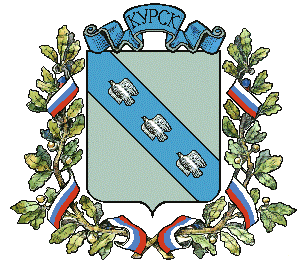 АДМИНИСТРАЦИЯ города КурскаКурской областиПОСТАНОВЛЕНИЕ «24» декабря 2021 г.        	       г. Курск                                           № 812Об утверждении ключевых показателей развития конкуренции и плана мероприятий («дорожной карты») по содействию развитию конкуренции в Курской области на территории муниципального образования                «Город Курск» на 2022-2025 годы В соответствии с распоряжениями Правительства Российской Федерации от 02.09.2021 № 2424-р «Об утверждении Национального плана («дорожной карты») развития конкуренции в Российской Федерации                          на 2021-2025 годы, от 17.04.2019 № 768-р «Об утверждении стандарта развития конкуренции в субъектах Российской Федерации» в целях создания условий для развития конкуренции в Курской области на территории муниципального образования «Город Курск» ПОСТАНОВЛЯЮ:1. Утвердить:Перечень товарных рынков с ключевыми показателями по содействию развитию конкуренции в Курской области на территории муниципального образования «Город Курск» на 2022-2025 годы согласно приложению                       1 к настоящему постановлению;План мероприятий «дорожную карту» по содействию развитию конкуренции в Курской области на территории муниципального образования «Город Курск» на 2022-2025 годы (далее – План мероприятий) согласно приложению 2 к настоящему постановлению.2. Руководителям территориальных и отраслевых органов Администрации города Курска, ответственным за реализацию мероприятий по содействию развитию конкуренции и принятие мер по достижению ключевых значений показателей «дорожной карты», обеспечить:своевременное выполнение Плана мероприятий;предоставление в комитет экономического развития Администрации города Курска (Заковырина А.К.) информации о ходе реализации Плана мероприятий и ключевых показателей, согласованных с органами исполнительной власти Курской области, за отчетный год с пояснительной запиской не позднее 01 февраля года, следующего за отчетным;3. Комитету экономического развития Администрации города Курска (Заковырина А.К.) ежегодно формировать и направлять в комитет                           по экономике и развитию Курской области сводные информации по итогам отчетного периода о:достижении ключевых показателей – до 05 февраля года, следующего            за отчетным годом;выполнении системных мероприятий – до 05 февраля года, следующего  за отчетным годом;выполнении мероприятий Плана мероприятий – до 10 февраля года, следующего за отчетным годом».4. Управлению информации и печати Администрации города Курска (Комкова Т.В.) обеспечить опубликование настоящего постановления                       в газете «Городские известия».5. Управлению делами Администрации города Курска (Кабан А.Н.) обеспечить размещение настоящего постановления на официальном сайте Администрации города Курска в информационно-телекоммуникационной сети «Интернет».6. Постановление вступает в силу со дня его подписания.И.о. Главы города Курска                                                                        Н. ЦыбинПЕРЕЧЕНЬ товарных рынков с ключевыми показателями по содействию развитию конкуренции в Курской области на территории муниципального образования «Город Курск» на 2022-2025 годы_______________* Расчет ключевых показателей развития конкуренции выполнен в соответствии с методиками по расчету ключевых показателей развития конкуренции                       в отраслях экономики в субъектах Российской Федерации, утвержденными приказом Федеральной антимонопольной службы от 29.08.2018 №1232/18 «Об утверждении Методик по расчету ключевых показателей развития конкуренции в отраслях экономики в субъектах Российской Федерации» и приказом Федеральной антимонопольной службы от 06.08.2019 № 1059/19 «О внесении изменений в приказ Федеральной антимонопольной службы от 29 августа 2018 года № 1232/18                       «Об утверждении Методик по расчету ключевых показателей развития конкуренции в отраслях экономики в субъектах Российской Федерации».** Расчет ключевого показателя «Доля организаций частной формы собственности в сфере оказания услуг коллективными средствами размещения» рынка оказания услуг коллективными средствами размещения производится методом соотношения коллективных средства размещения частной формы собственности                          к общему количеству коллективных средств размещения.ПЛАНмероприятий («дорожная карта») по содействию развитию конкуренции в Курской области на территории муниципального образования «Город Курск» на 2022-2025 годыI. Общее описание «дорожной карты»1.1. Поддержка конкуренции гарантируется Конституцией Российской Федерации, является одной из основ конституционного строя Российской Федерации.Развитие конкуренции в экономике является многоаспектной задачей, решение которой в значительной степени зависит от эффективности проведения государственной политики по широкому спектру направлений –                                             от макроэкономической политики, создания благоприятного инвестиционного климата, включая развитие финансовой и налоговой системы, снижение административных и инфраструктурных барьеров, до защиты прав граждан                                       и национальной политики.1.2. Предметом настоящего плана мероприятий («дорожной карты») по содействию развитию конкуренции                         в Курской области на территории муниципального образования «Город Курск» на 2022-2025 годы (далее – «дорожная карта») являются направления развития конкуренции, которые имеют специальное, системное и существенное значение для развития конкуренции.1.3. «Дорожная карта» разработана комитетом экономического развития Администрации города Курска совместно с отраслевыми и территориальными органами Администрации города Курска, координирующими мероприятия по развитию конкуренции в соответствии со сферами ведения.1.4. Реализация «дорожной карты» направлена на развитие конкурентной среды и предпринимательского климата                 на территории муниципального образования «Город Курск», снижение административных и инфраструктурных барьеров.1.5. Целями «дорожной карты» являются:реализация положений Национального плана («дорожной карты») развития конкуренции в Российской Федерации на 2021-2025 годы, утвержденного распоряжением Правительства Российской Федерации от 02.09.2021                 № 2424-р;внедрение Стандарта развития конкуренции, утвержденного распоряжением Правительства Российской Федерации от 17.04.2019 № 768-р;проведение мероприятий по содействию развитию конкуренции для каждого товарного рынка определенных                     для содействия развитию конкуренции в Курской области на территории муниципального образования «Город Курск»;реализация положения о приоритете целей и задач по содействию развитию конкуренции на соответствующих товарных рынках;снижение доли муниципального сектора в экономике города Курска;развитие конкуренции при осуществлении закупок;повышение уровня защиты прав потребителей;снижение административных барьеров.1.6. В «дорожной карте» определены первоочередные мероприятия по развитию конкуренции на отдельных товарных рынках, признанных приоритетными с точки зрения развития конкуренции, а также системные мероприятия, которые должны быть направлены на развитие конкуренции в муниципальном образовании «Город Курск», в том числе на повышение информационной прозрачности деятельности органов местного самоуправления муниципального образования «Город Курск». Разработанные меры будут способствовать созданию эффективной конкурентной среды на рынках товаров и услуг на территории муниципального образования «Город Курск», что позволит достичь улучшений в качестве жизни жителей города Курска за краткосрочный период.1.7. Расчет ключевых показателей производится в соответствии с Методиками по расчету ключевых показателей развития конкуренции в отраслях экономики в субъектах Российской Федерации, утвержденными приказом ФАС России от 29.08.2018 №1232/18 (в ред. от 05.11.2020).Расчет ключевого показателя «Доля организаций частной формы собственности в сфере оказания услуг коллективными средствами размещения» рынка оказания услуг коллективными средствами размещения производится методом соотношения коллективных средства размещения частной формы собственности к общему количеству коллективных средств размещения.II. Фактическая информация (в том числе в числовом выражении) в отношении ситуации, сложившейся в каждой отрасли (сфере) экономики (на отдельных товарных рынках) муниципального образования «Город Курск», и ее проблематикиIII. Мероприятия по содействию развитию конкуренцииIV. Системные мероприятия№ п/пНаименование рынка (сферы экономики)ед. изм.ФактКлючевые показатели*Ключевые показатели*Ключевые показатели*Ключевые показатели*Ключевые показатели*Ответственные исполнители№ п/пНаименование рынка (сферы экономики)ед. изм.на 01.01.2021на 01.01.2022на 01.01.2023на 01.01.2024на 01.01.2025на 01.01.2026Ответственные исполнители1.Рынок теплоснабжения (производство тепловой энергии)%757575757575Комитет жилищно-коммунального хозяйства города Курска2.Рынок выполнения работ по благоустройству городской среды%100100100100100100Комитет городского хозяйства города Курска3.Рынок выполнения работ по содержанию и текущему ремонту общего имущества собственников помещений в многоквартирном доме%98,598,598,598,598,598,5Комитет жилищно-коммунального хозяйства города Курска4.Рынок ритуальных услуг%95,2888888,388,588,5Комитет городского хозяйства города Курска5.Рынок купли-продажи электрической энергии (мощности) на розничном рынке электрической энергии (мощности)%100100100100100100Комитет жилищно-коммунального хозяйства города Курска6.Рынок нефтепродуктов%100100100100100100Комитет жилищно-коммунального хозяйства города Курска7.Рынок оказания услуг по ремонту автотранспортных средств%98,99898989898Комитет экономического развития Администрации города Курска8.Рынок жилищного строительства%100100100100100100Комитет архитектуры и градостроительства города Курска9.Рынок строительства объектов капитального строительства, за исключением жилищного и дорожного строительства%100100100100100100Комитет архитектуры и градостроительства города Курска10.Рынок дорожной деятельности (за исключением проектирования)%100100100100100100Комитет дорожного хозяйства города Курска11.Рынок добычи общераспространенных полезных ископаемых на участках недр местного значения%100100100100100100Комитет экономического развития Администрации города Курска12.Рынок обработки древесины и производства изделий из дерева%100100100100100100Комитет экономического развития Администрации города Курска 13.Рынок производства кирпича%100100100100100100Комитет экономического развития Администрации города Курска14.Рынок производства бетона%100100100100100100Комитет экономического развития Администрации города Курска15.Сфера наружной рекламы%100100100100100100Комитет архитектуры и градостроительства города Курска16.Рынок переработки водных биоресурсов%100100100100100100Комитет экономического развития Администрации города Курска17.Рынок легкой промышленности%100100100100100100Комитет экономического развития Администрации города Курска18.Рынок поставки сжиженного газа в баллонах%100100100100100100Комитет жилищно-коммунального хозяйства города Курска19.Рынок оказания услуг коллективными средствами размещения%80,880,180,280,380,480,5Комитет экономического развития Администрации города Курска20.Рынок торговлишт.603594594594605605Комитет экономического развития Администрации города Курска№ п/пНаименование мероприятийСрок исполне-ния меро-приятийНаименование показателейЕд.изм.Факти-ческое значе-ние показа-теляЦелевое значения показателяЦелевое значения показателяЦелевое значения показателяЦелевое значения показателяЦелевое значения показателяЦелевые значения показа-теля Нацио-нального планаОтветственные исполнители№ п/пНаименование мероприятийСрок исполне-ния меро-приятийНаименование показателейЕд.изм.на 01.01.2021на 01.01.2022на 01.01.2023на 01.01.2024на 01.01.2025на 01.01.2026на01.01.2026123456789101112131. Рынок теплоснабжения (производство тепловой энергии)1. Рынок теплоснабжения (производство тепловой энергии)1. Рынок теплоснабжения (производство тепловой энергии)1. Рынок теплоснабжения (производство тепловой энергии)1. Рынок теплоснабжения (производство тепловой энергии)1. Рынок теплоснабжения (производство тепловой энергии)1. Рынок теплоснабжения (производство тепловой энергии)1. Рынок теплоснабжения (производство тепловой энергии)1. Рынок теплоснабжения (производство тепловой энергии)1. Рынок теплоснабжения (производство тепловой энергии)1. Рынок теплоснабжения (производство тепловой энергии)1. Рынок теплоснабжения (производство тепловой энергии)1. Рынок теплоснабжения (производство тепловой энергии)1. Рынок теплоснабжения (производство тепловой энергии)Фактическая информация.По состоянию на 31.12.2020 на территории города Курска 4 предприятия осуществляют регулируемую деятельность в сфере теплоснабжения. К хозяйствующим субъектам с муниципальным участием относится МУП «Гортеплосеть».Проблематика рынка:рынок теплоснабжения (производства тепловой энергии) в городе Курске продолжает характеризоваться высокой степенью износа коммунальных объектов и инженерных коммуникаций. Высокий уровень морального и физического износа объектов и сооружений коммунальной инфраструктуры не обеспечивает возрастающих потребностей общества, в том числе связанных с новым жилищным строительством и строительством новых объектов социальной инфраструктуры. Износ коммунальных сетей приводит к возникновению аварийных ситуаций.Коммунальные фонды малопривлекательны для частных инвесторов, так как для них характерен высокий износ и низкая загрузка оборудования.Цель: увеличение доли организаций частной формы собственности в сфере теплоснабжения (производство тепловой энергии).Перспективы развития рынка:развитие производственных мощностей на тепловых станциях комбинированной выработки тепловой и электрической энергии;проведение реконструкции и модернизации существующих источников теплоснабжения, магистральных и квартальных тепловых сетей;повышение уровня профессиональной подготовки инженерного и технического состава, обслуживающих источники теплоснабжения, магистральные и квартальные тепловые сети;повышение конкурентоспособности предприятий, осуществляющих предоставление услуг в сфере теплоснабжения;повышение качества оказания услуг на рынке теплоснабжения;передача управления объектов производства тепловой энергии частным операторам на основе концессионных соглашений.Фактическая информация.По состоянию на 31.12.2020 на территории города Курска 4 предприятия осуществляют регулируемую деятельность в сфере теплоснабжения. К хозяйствующим субъектам с муниципальным участием относится МУП «Гортеплосеть».Проблематика рынка:рынок теплоснабжения (производства тепловой энергии) в городе Курске продолжает характеризоваться высокой степенью износа коммунальных объектов и инженерных коммуникаций. Высокий уровень морального и физического износа объектов и сооружений коммунальной инфраструктуры не обеспечивает возрастающих потребностей общества, в том числе связанных с новым жилищным строительством и строительством новых объектов социальной инфраструктуры. Износ коммунальных сетей приводит к возникновению аварийных ситуаций.Коммунальные фонды малопривлекательны для частных инвесторов, так как для них характерен высокий износ и низкая загрузка оборудования.Цель: увеличение доли организаций частной формы собственности в сфере теплоснабжения (производство тепловой энергии).Перспективы развития рынка:развитие производственных мощностей на тепловых станциях комбинированной выработки тепловой и электрической энергии;проведение реконструкции и модернизации существующих источников теплоснабжения, магистральных и квартальных тепловых сетей;повышение уровня профессиональной подготовки инженерного и технического состава, обслуживающих источники теплоснабжения, магистральные и квартальные тепловые сети;повышение конкурентоспособности предприятий, осуществляющих предоставление услуг в сфере теплоснабжения;повышение качества оказания услуг на рынке теплоснабжения;передача управления объектов производства тепловой энергии частным операторам на основе концессионных соглашений.Фактическая информация.По состоянию на 31.12.2020 на территории города Курска 4 предприятия осуществляют регулируемую деятельность в сфере теплоснабжения. К хозяйствующим субъектам с муниципальным участием относится МУП «Гортеплосеть».Проблематика рынка:рынок теплоснабжения (производства тепловой энергии) в городе Курске продолжает характеризоваться высокой степенью износа коммунальных объектов и инженерных коммуникаций. Высокий уровень морального и физического износа объектов и сооружений коммунальной инфраструктуры не обеспечивает возрастающих потребностей общества, в том числе связанных с новым жилищным строительством и строительством новых объектов социальной инфраструктуры. Износ коммунальных сетей приводит к возникновению аварийных ситуаций.Коммунальные фонды малопривлекательны для частных инвесторов, так как для них характерен высокий износ и низкая загрузка оборудования.Цель: увеличение доли организаций частной формы собственности в сфере теплоснабжения (производство тепловой энергии).Перспективы развития рынка:развитие производственных мощностей на тепловых станциях комбинированной выработки тепловой и электрической энергии;проведение реконструкции и модернизации существующих источников теплоснабжения, магистральных и квартальных тепловых сетей;повышение уровня профессиональной подготовки инженерного и технического состава, обслуживающих источники теплоснабжения, магистральные и квартальные тепловые сети;повышение конкурентоспособности предприятий, осуществляющих предоставление услуг в сфере теплоснабжения;повышение качества оказания услуг на рынке теплоснабжения;передача управления объектов производства тепловой энергии частным операторам на основе концессионных соглашений.Фактическая информация.По состоянию на 31.12.2020 на территории города Курска 4 предприятия осуществляют регулируемую деятельность в сфере теплоснабжения. К хозяйствующим субъектам с муниципальным участием относится МУП «Гортеплосеть».Проблематика рынка:рынок теплоснабжения (производства тепловой энергии) в городе Курске продолжает характеризоваться высокой степенью износа коммунальных объектов и инженерных коммуникаций. Высокий уровень морального и физического износа объектов и сооружений коммунальной инфраструктуры не обеспечивает возрастающих потребностей общества, в том числе связанных с новым жилищным строительством и строительством новых объектов социальной инфраструктуры. Износ коммунальных сетей приводит к возникновению аварийных ситуаций.Коммунальные фонды малопривлекательны для частных инвесторов, так как для них характерен высокий износ и низкая загрузка оборудования.Цель: увеличение доли организаций частной формы собственности в сфере теплоснабжения (производство тепловой энергии).Перспективы развития рынка:развитие производственных мощностей на тепловых станциях комбинированной выработки тепловой и электрической энергии;проведение реконструкции и модернизации существующих источников теплоснабжения, магистральных и квартальных тепловых сетей;повышение уровня профессиональной подготовки инженерного и технического состава, обслуживающих источники теплоснабжения, магистральные и квартальные тепловые сети;повышение конкурентоспособности предприятий, осуществляющих предоставление услуг в сфере теплоснабжения;повышение качества оказания услуг на рынке теплоснабжения;передача управления объектов производства тепловой энергии частным операторам на основе концессионных соглашений.Фактическая информация.По состоянию на 31.12.2020 на территории города Курска 4 предприятия осуществляют регулируемую деятельность в сфере теплоснабжения. К хозяйствующим субъектам с муниципальным участием относится МУП «Гортеплосеть».Проблематика рынка:рынок теплоснабжения (производства тепловой энергии) в городе Курске продолжает характеризоваться высокой степенью износа коммунальных объектов и инженерных коммуникаций. Высокий уровень морального и физического износа объектов и сооружений коммунальной инфраструктуры не обеспечивает возрастающих потребностей общества, в том числе связанных с новым жилищным строительством и строительством новых объектов социальной инфраструктуры. Износ коммунальных сетей приводит к возникновению аварийных ситуаций.Коммунальные фонды малопривлекательны для частных инвесторов, так как для них характерен высокий износ и низкая загрузка оборудования.Цель: увеличение доли организаций частной формы собственности в сфере теплоснабжения (производство тепловой энергии).Перспективы развития рынка:развитие производственных мощностей на тепловых станциях комбинированной выработки тепловой и электрической энергии;проведение реконструкции и модернизации существующих источников теплоснабжения, магистральных и квартальных тепловых сетей;повышение уровня профессиональной подготовки инженерного и технического состава, обслуживающих источники теплоснабжения, магистральные и квартальные тепловые сети;повышение конкурентоспособности предприятий, осуществляющих предоставление услуг в сфере теплоснабжения;повышение качества оказания услуг на рынке теплоснабжения;передача управления объектов производства тепловой энергии частным операторам на основе концессионных соглашений.Фактическая информация.По состоянию на 31.12.2020 на территории города Курска 4 предприятия осуществляют регулируемую деятельность в сфере теплоснабжения. К хозяйствующим субъектам с муниципальным участием относится МУП «Гортеплосеть».Проблематика рынка:рынок теплоснабжения (производства тепловой энергии) в городе Курске продолжает характеризоваться высокой степенью износа коммунальных объектов и инженерных коммуникаций. Высокий уровень морального и физического износа объектов и сооружений коммунальной инфраструктуры не обеспечивает возрастающих потребностей общества, в том числе связанных с новым жилищным строительством и строительством новых объектов социальной инфраструктуры. Износ коммунальных сетей приводит к возникновению аварийных ситуаций.Коммунальные фонды малопривлекательны для частных инвесторов, так как для них характерен высокий износ и низкая загрузка оборудования.Цель: увеличение доли организаций частной формы собственности в сфере теплоснабжения (производство тепловой энергии).Перспективы развития рынка:развитие производственных мощностей на тепловых станциях комбинированной выработки тепловой и электрической энергии;проведение реконструкции и модернизации существующих источников теплоснабжения, магистральных и квартальных тепловых сетей;повышение уровня профессиональной подготовки инженерного и технического состава, обслуживающих источники теплоснабжения, магистральные и квартальные тепловые сети;повышение конкурентоспособности предприятий, осуществляющих предоставление услуг в сфере теплоснабжения;повышение качества оказания услуг на рынке теплоснабжения;передача управления объектов производства тепловой энергии частным операторам на основе концессионных соглашений.Фактическая информация.По состоянию на 31.12.2020 на территории города Курска 4 предприятия осуществляют регулируемую деятельность в сфере теплоснабжения. К хозяйствующим субъектам с муниципальным участием относится МУП «Гортеплосеть».Проблематика рынка:рынок теплоснабжения (производства тепловой энергии) в городе Курске продолжает характеризоваться высокой степенью износа коммунальных объектов и инженерных коммуникаций. Высокий уровень морального и физического износа объектов и сооружений коммунальной инфраструктуры не обеспечивает возрастающих потребностей общества, в том числе связанных с новым жилищным строительством и строительством новых объектов социальной инфраструктуры. Износ коммунальных сетей приводит к возникновению аварийных ситуаций.Коммунальные фонды малопривлекательны для частных инвесторов, так как для них характерен высокий износ и низкая загрузка оборудования.Цель: увеличение доли организаций частной формы собственности в сфере теплоснабжения (производство тепловой энергии).Перспективы развития рынка:развитие производственных мощностей на тепловых станциях комбинированной выработки тепловой и электрической энергии;проведение реконструкции и модернизации существующих источников теплоснабжения, магистральных и квартальных тепловых сетей;повышение уровня профессиональной подготовки инженерного и технического состава, обслуживающих источники теплоснабжения, магистральные и квартальные тепловые сети;повышение конкурентоспособности предприятий, осуществляющих предоставление услуг в сфере теплоснабжения;повышение качества оказания услуг на рынке теплоснабжения;передача управления объектов производства тепловой энергии частным операторам на основе концессионных соглашений.Фактическая информация.По состоянию на 31.12.2020 на территории города Курска 4 предприятия осуществляют регулируемую деятельность в сфере теплоснабжения. К хозяйствующим субъектам с муниципальным участием относится МУП «Гортеплосеть».Проблематика рынка:рынок теплоснабжения (производства тепловой энергии) в городе Курске продолжает характеризоваться высокой степенью износа коммунальных объектов и инженерных коммуникаций. Высокий уровень морального и физического износа объектов и сооружений коммунальной инфраструктуры не обеспечивает возрастающих потребностей общества, в том числе связанных с новым жилищным строительством и строительством новых объектов социальной инфраструктуры. Износ коммунальных сетей приводит к возникновению аварийных ситуаций.Коммунальные фонды малопривлекательны для частных инвесторов, так как для них характерен высокий износ и низкая загрузка оборудования.Цель: увеличение доли организаций частной формы собственности в сфере теплоснабжения (производство тепловой энергии).Перспективы развития рынка:развитие производственных мощностей на тепловых станциях комбинированной выработки тепловой и электрической энергии;проведение реконструкции и модернизации существующих источников теплоснабжения, магистральных и квартальных тепловых сетей;повышение уровня профессиональной подготовки инженерного и технического состава, обслуживающих источники теплоснабжения, магистральные и квартальные тепловые сети;повышение конкурентоспособности предприятий, осуществляющих предоставление услуг в сфере теплоснабжения;повышение качества оказания услуг на рынке теплоснабжения;передача управления объектов производства тепловой энергии частным операторам на основе концессионных соглашений.Фактическая информация.По состоянию на 31.12.2020 на территории города Курска 4 предприятия осуществляют регулируемую деятельность в сфере теплоснабжения. К хозяйствующим субъектам с муниципальным участием относится МУП «Гортеплосеть».Проблематика рынка:рынок теплоснабжения (производства тепловой энергии) в городе Курске продолжает характеризоваться высокой степенью износа коммунальных объектов и инженерных коммуникаций. Высокий уровень морального и физического износа объектов и сооружений коммунальной инфраструктуры не обеспечивает возрастающих потребностей общества, в том числе связанных с новым жилищным строительством и строительством новых объектов социальной инфраструктуры. Износ коммунальных сетей приводит к возникновению аварийных ситуаций.Коммунальные фонды малопривлекательны для частных инвесторов, так как для них характерен высокий износ и низкая загрузка оборудования.Цель: увеличение доли организаций частной формы собственности в сфере теплоснабжения (производство тепловой энергии).Перспективы развития рынка:развитие производственных мощностей на тепловых станциях комбинированной выработки тепловой и электрической энергии;проведение реконструкции и модернизации существующих источников теплоснабжения, магистральных и квартальных тепловых сетей;повышение уровня профессиональной подготовки инженерного и технического состава, обслуживающих источники теплоснабжения, магистральные и квартальные тепловые сети;повышение конкурентоспособности предприятий, осуществляющих предоставление услуг в сфере теплоснабжения;повышение качества оказания услуг на рынке теплоснабжения;передача управления объектов производства тепловой энергии частным операторам на основе концессионных соглашений.Фактическая информация.По состоянию на 31.12.2020 на территории города Курска 4 предприятия осуществляют регулируемую деятельность в сфере теплоснабжения. К хозяйствующим субъектам с муниципальным участием относится МУП «Гортеплосеть».Проблематика рынка:рынок теплоснабжения (производства тепловой энергии) в городе Курске продолжает характеризоваться высокой степенью износа коммунальных объектов и инженерных коммуникаций. Высокий уровень морального и физического износа объектов и сооружений коммунальной инфраструктуры не обеспечивает возрастающих потребностей общества, в том числе связанных с новым жилищным строительством и строительством новых объектов социальной инфраструктуры. Износ коммунальных сетей приводит к возникновению аварийных ситуаций.Коммунальные фонды малопривлекательны для частных инвесторов, так как для них характерен высокий износ и низкая загрузка оборудования.Цель: увеличение доли организаций частной формы собственности в сфере теплоснабжения (производство тепловой энергии).Перспективы развития рынка:развитие производственных мощностей на тепловых станциях комбинированной выработки тепловой и электрической энергии;проведение реконструкции и модернизации существующих источников теплоснабжения, магистральных и квартальных тепловых сетей;повышение уровня профессиональной подготовки инженерного и технического состава, обслуживающих источники теплоснабжения, магистральные и квартальные тепловые сети;повышение конкурентоспособности предприятий, осуществляющих предоставление услуг в сфере теплоснабжения;повышение качества оказания услуг на рынке теплоснабжения;передача управления объектов производства тепловой энергии частным операторам на основе концессионных соглашений.Фактическая информация.По состоянию на 31.12.2020 на территории города Курска 4 предприятия осуществляют регулируемую деятельность в сфере теплоснабжения. К хозяйствующим субъектам с муниципальным участием относится МУП «Гортеплосеть».Проблематика рынка:рынок теплоснабжения (производства тепловой энергии) в городе Курске продолжает характеризоваться высокой степенью износа коммунальных объектов и инженерных коммуникаций. Высокий уровень морального и физического износа объектов и сооружений коммунальной инфраструктуры не обеспечивает возрастающих потребностей общества, в том числе связанных с новым жилищным строительством и строительством новых объектов социальной инфраструктуры. Износ коммунальных сетей приводит к возникновению аварийных ситуаций.Коммунальные фонды малопривлекательны для частных инвесторов, так как для них характерен высокий износ и низкая загрузка оборудования.Цель: увеличение доли организаций частной формы собственности в сфере теплоснабжения (производство тепловой энергии).Перспективы развития рынка:развитие производственных мощностей на тепловых станциях комбинированной выработки тепловой и электрической энергии;проведение реконструкции и модернизации существующих источников теплоснабжения, магистральных и квартальных тепловых сетей;повышение уровня профессиональной подготовки инженерного и технического состава, обслуживающих источники теплоснабжения, магистральные и квартальные тепловые сети;повышение конкурентоспособности предприятий, осуществляющих предоставление услуг в сфере теплоснабжения;повышение качества оказания услуг на рынке теплоснабжения;передача управления объектов производства тепловой энергии частным операторам на основе концессионных соглашений.Фактическая информация.По состоянию на 31.12.2020 на территории города Курска 4 предприятия осуществляют регулируемую деятельность в сфере теплоснабжения. К хозяйствующим субъектам с муниципальным участием относится МУП «Гортеплосеть».Проблематика рынка:рынок теплоснабжения (производства тепловой энергии) в городе Курске продолжает характеризоваться высокой степенью износа коммунальных объектов и инженерных коммуникаций. Высокий уровень морального и физического износа объектов и сооружений коммунальной инфраструктуры не обеспечивает возрастающих потребностей общества, в том числе связанных с новым жилищным строительством и строительством новых объектов социальной инфраструктуры. Износ коммунальных сетей приводит к возникновению аварийных ситуаций.Коммунальные фонды малопривлекательны для частных инвесторов, так как для них характерен высокий износ и низкая загрузка оборудования.Цель: увеличение доли организаций частной формы собственности в сфере теплоснабжения (производство тепловой энергии).Перспективы развития рынка:развитие производственных мощностей на тепловых станциях комбинированной выработки тепловой и электрической энергии;проведение реконструкции и модернизации существующих источников теплоснабжения, магистральных и квартальных тепловых сетей;повышение уровня профессиональной подготовки инженерного и технического состава, обслуживающих источники теплоснабжения, магистральные и квартальные тепловые сети;повышение конкурентоспособности предприятий, осуществляющих предоставление услуг в сфере теплоснабжения;повышение качества оказания услуг на рынке теплоснабжения;передача управления объектов производства тепловой энергии частным операторам на основе концессионных соглашений.Фактическая информация.По состоянию на 31.12.2020 на территории города Курска 4 предприятия осуществляют регулируемую деятельность в сфере теплоснабжения. К хозяйствующим субъектам с муниципальным участием относится МУП «Гортеплосеть».Проблематика рынка:рынок теплоснабжения (производства тепловой энергии) в городе Курске продолжает характеризоваться высокой степенью износа коммунальных объектов и инженерных коммуникаций. Высокий уровень морального и физического износа объектов и сооружений коммунальной инфраструктуры не обеспечивает возрастающих потребностей общества, в том числе связанных с новым жилищным строительством и строительством новых объектов социальной инфраструктуры. Износ коммунальных сетей приводит к возникновению аварийных ситуаций.Коммунальные фонды малопривлекательны для частных инвесторов, так как для них характерен высокий износ и низкая загрузка оборудования.Цель: увеличение доли организаций частной формы собственности в сфере теплоснабжения (производство тепловой энергии).Перспективы развития рынка:развитие производственных мощностей на тепловых станциях комбинированной выработки тепловой и электрической энергии;проведение реконструкции и модернизации существующих источников теплоснабжения, магистральных и квартальных тепловых сетей;повышение уровня профессиональной подготовки инженерного и технического состава, обслуживающих источники теплоснабжения, магистральные и квартальные тепловые сети;повышение конкурентоспособности предприятий, осуществляющих предоставление услуг в сфере теплоснабжения;повышение качества оказания услуг на рынке теплоснабжения;передача управления объектов производства тепловой энергии частным операторам на основе концессионных соглашений.Фактическая информация.По состоянию на 31.12.2020 на территории города Курска 4 предприятия осуществляют регулируемую деятельность в сфере теплоснабжения. К хозяйствующим субъектам с муниципальным участием относится МУП «Гортеплосеть».Проблематика рынка:рынок теплоснабжения (производства тепловой энергии) в городе Курске продолжает характеризоваться высокой степенью износа коммунальных объектов и инженерных коммуникаций. Высокий уровень морального и физического износа объектов и сооружений коммунальной инфраструктуры не обеспечивает возрастающих потребностей общества, в том числе связанных с новым жилищным строительством и строительством новых объектов социальной инфраструктуры. Износ коммунальных сетей приводит к возникновению аварийных ситуаций.Коммунальные фонды малопривлекательны для частных инвесторов, так как для них характерен высокий износ и низкая загрузка оборудования.Цель: увеличение доли организаций частной формы собственности в сфере теплоснабжения (производство тепловой энергии).Перспективы развития рынка:развитие производственных мощностей на тепловых станциях комбинированной выработки тепловой и электрической энергии;проведение реконструкции и модернизации существующих источников теплоснабжения, магистральных и квартальных тепловых сетей;повышение уровня профессиональной подготовки инженерного и технического состава, обслуживающих источники теплоснабжения, магистральные и квартальные тепловые сети;повышение конкурентоспособности предприятий, осуществляющих предоставление услуг в сфере теплоснабжения;повышение качества оказания услуг на рынке теплоснабжения;передача управления объектов производства тепловой энергии частным операторам на основе концессионных соглашений.1.1.Оказание организационно-методической и информационно-консультационной помощи частным организациям, предоставляющим услуги на рынке теплоснабжения2022 -2025 годыДоля организаций частной формы собственности в сфере теплоснабжения (производство тепловой энергии)%75,075,075,075,075,075,0Комитет жилищно-коммунального хозяйства города Курска1.2.Наличие на сайте Администрации города Курска в информационно-телекоммуникационной сети «Интернет» полного перечня ресурсоснабжающих организаций, осуществляющих на территории города Курска подключение (технологическое присоединение), с ссылками на сайты данных организаций с информацией о доступной мощности на источнике тепло-, водоснабжения2022 -2025 годыДоля организаций частной формы собственности в сфере теплоснабжения (производство тепловой энергии)Комитет жилищно-коммунального хозяйства города Курска2. Рынок выполнения работ по благоустройству городской среды2. Рынок выполнения работ по благоустройству городской среды2. Рынок выполнения работ по благоустройству городской среды2. Рынок выполнения работ по благоустройству городской среды2. Рынок выполнения работ по благоустройству городской среды2. Рынок выполнения работ по благоустройству городской среды2. Рынок выполнения работ по благоустройству городской среды2. Рынок выполнения работ по благоустройству городской среды2. Рынок выполнения работ по благоустройству городской среды2. Рынок выполнения работ по благоустройству городской среды2. Рынок выполнения работ по благоустройству городской среды2. Рынок выполнения работ по благоустройству городской среды2. Рынок выполнения работ по благоустройству городской среды2. Рынок выполнения работ по благоустройству городской средыФактическая информация.Выполнение работ по благоустройству городской среды в городе Курске осуществляется в рамках муниципальной программы «Формирование современной городской среды в муниципальном образовании «Город Курск» на 2018-2024 годы». Проблематика рынка: недостаточное количество добросовестных подрядных организаций, которые могут принять участие в конкурентных процедурах.Перспективы развития рынка: привлечение к участию в аукционных процедурах большего количества участников.Фактическая информация.Выполнение работ по благоустройству городской среды в городе Курске осуществляется в рамках муниципальной программы «Формирование современной городской среды в муниципальном образовании «Город Курск» на 2018-2024 годы». Проблематика рынка: недостаточное количество добросовестных подрядных организаций, которые могут принять участие в конкурентных процедурах.Перспективы развития рынка: привлечение к участию в аукционных процедурах большего количества участников.Фактическая информация.Выполнение работ по благоустройству городской среды в городе Курске осуществляется в рамках муниципальной программы «Формирование современной городской среды в муниципальном образовании «Город Курск» на 2018-2024 годы». Проблематика рынка: недостаточное количество добросовестных подрядных организаций, которые могут принять участие в конкурентных процедурах.Перспективы развития рынка: привлечение к участию в аукционных процедурах большего количества участников.Фактическая информация.Выполнение работ по благоустройству городской среды в городе Курске осуществляется в рамках муниципальной программы «Формирование современной городской среды в муниципальном образовании «Город Курск» на 2018-2024 годы». Проблематика рынка: недостаточное количество добросовестных подрядных организаций, которые могут принять участие в конкурентных процедурах.Перспективы развития рынка: привлечение к участию в аукционных процедурах большего количества участников.Фактическая информация.Выполнение работ по благоустройству городской среды в городе Курске осуществляется в рамках муниципальной программы «Формирование современной городской среды в муниципальном образовании «Город Курск» на 2018-2024 годы». Проблематика рынка: недостаточное количество добросовестных подрядных организаций, которые могут принять участие в конкурентных процедурах.Перспективы развития рынка: привлечение к участию в аукционных процедурах большего количества участников.Фактическая информация.Выполнение работ по благоустройству городской среды в городе Курске осуществляется в рамках муниципальной программы «Формирование современной городской среды в муниципальном образовании «Город Курск» на 2018-2024 годы». Проблематика рынка: недостаточное количество добросовестных подрядных организаций, которые могут принять участие в конкурентных процедурах.Перспективы развития рынка: привлечение к участию в аукционных процедурах большего количества участников.Фактическая информация.Выполнение работ по благоустройству городской среды в городе Курске осуществляется в рамках муниципальной программы «Формирование современной городской среды в муниципальном образовании «Город Курск» на 2018-2024 годы». Проблематика рынка: недостаточное количество добросовестных подрядных организаций, которые могут принять участие в конкурентных процедурах.Перспективы развития рынка: привлечение к участию в аукционных процедурах большего количества участников.Фактическая информация.Выполнение работ по благоустройству городской среды в городе Курске осуществляется в рамках муниципальной программы «Формирование современной городской среды в муниципальном образовании «Город Курск» на 2018-2024 годы». Проблематика рынка: недостаточное количество добросовестных подрядных организаций, которые могут принять участие в конкурентных процедурах.Перспективы развития рынка: привлечение к участию в аукционных процедурах большего количества участников.Фактическая информация.Выполнение работ по благоустройству городской среды в городе Курске осуществляется в рамках муниципальной программы «Формирование современной городской среды в муниципальном образовании «Город Курск» на 2018-2024 годы». Проблематика рынка: недостаточное количество добросовестных подрядных организаций, которые могут принять участие в конкурентных процедурах.Перспективы развития рынка: привлечение к участию в аукционных процедурах большего количества участников.Фактическая информация.Выполнение работ по благоустройству городской среды в городе Курске осуществляется в рамках муниципальной программы «Формирование современной городской среды в муниципальном образовании «Город Курск» на 2018-2024 годы». Проблематика рынка: недостаточное количество добросовестных подрядных организаций, которые могут принять участие в конкурентных процедурах.Перспективы развития рынка: привлечение к участию в аукционных процедурах большего количества участников.Фактическая информация.Выполнение работ по благоустройству городской среды в городе Курске осуществляется в рамках муниципальной программы «Формирование современной городской среды в муниципальном образовании «Город Курск» на 2018-2024 годы». Проблематика рынка: недостаточное количество добросовестных подрядных организаций, которые могут принять участие в конкурентных процедурах.Перспективы развития рынка: привлечение к участию в аукционных процедурах большего количества участников.Фактическая информация.Выполнение работ по благоустройству городской среды в городе Курске осуществляется в рамках муниципальной программы «Формирование современной городской среды в муниципальном образовании «Город Курск» на 2018-2024 годы». Проблематика рынка: недостаточное количество добросовестных подрядных организаций, которые могут принять участие в конкурентных процедурах.Перспективы развития рынка: привлечение к участию в аукционных процедурах большего количества участников.Фактическая информация.Выполнение работ по благоустройству городской среды в городе Курске осуществляется в рамках муниципальной программы «Формирование современной городской среды в муниципальном образовании «Город Курск» на 2018-2024 годы». Проблематика рынка: недостаточное количество добросовестных подрядных организаций, которые могут принять участие в конкурентных процедурах.Перспективы развития рынка: привлечение к участию в аукционных процедурах большего количества участников.Фактическая информация.Выполнение работ по благоустройству городской среды в городе Курске осуществляется в рамках муниципальной программы «Формирование современной городской среды в муниципальном образовании «Город Курск» на 2018-2024 годы». Проблематика рынка: недостаточное количество добросовестных подрядных организаций, которые могут принять участие в конкурентных процедурах.Перспективы развития рынка: привлечение к участию в аукционных процедурах большего количества участников.2.1.Проведение ежегодного рейтингового голосования по выбору общественных территорий, подлежащих благоустройству в первоочередном порядке на последующие годы2022 -2025 годыДоля организаций частной формы собственности в сфере выполнения работ по благоустройству городской среды%100100100100100100Комитет городского хозяйства города Курска2.2.Размещение в открытом доступе информации                       о планируемых к благоустройству дворовых и общественных территориях2022 -2025 годыДоля организаций частной формы собственности в сфере выполнения работ по благоустройству городской средыКомитет городского хозяйства города Курска3. Рынок выполнения работ по содержанию и текущему ремонту общего имущества собственников помещений в многоквартирном доме3. Рынок выполнения работ по содержанию и текущему ремонту общего имущества собственников помещений в многоквартирном доме3. Рынок выполнения работ по содержанию и текущему ремонту общего имущества собственников помещений в многоквартирном доме3. Рынок выполнения работ по содержанию и текущему ремонту общего имущества собственников помещений в многоквартирном доме3. Рынок выполнения работ по содержанию и текущему ремонту общего имущества собственников помещений в многоквартирном доме3. Рынок выполнения работ по содержанию и текущему ремонту общего имущества собственников помещений в многоквартирном доме3. Рынок выполнения работ по содержанию и текущему ремонту общего имущества собственников помещений в многоквартирном доме3. Рынок выполнения работ по содержанию и текущему ремонту общего имущества собственников помещений в многоквартирном доме3. Рынок выполнения работ по содержанию и текущему ремонту общего имущества собственников помещений в многоквартирном доме3. Рынок выполнения работ по содержанию и текущему ремонту общего имущества собственников помещений в многоквартирном доме3. Рынок выполнения работ по содержанию и текущему ремонту общего имущества собственников помещений в многоквартирном доме3. Рынок выполнения работ по содержанию и текущему ремонту общего имущества собственников помещений в многоквартирном доме3. Рынок выполнения работ по содержанию и текущему ремонту общего имущества собственников помещений в многоквартирном доме3. Рынок выполнения работ по содержанию и текущему ремонту общего имущества собственников помещений в многоквартирном домеФактическая информация.В 2020 году на территории города Курска рынок выполнения работ по содержанию и текущему ремонту общего имущества собственников помещений в многоквартирном доме представлен 65 организациями, из них 64 частной формы собственности.Проблематика рынка: наличие неопределенных уровней рисков по каждой организации, осуществляющей управление многоквартирными домамиПерспективы развития рынка: обеспечение более качественного подхода к выбору собственниками управляющей компании и соответственно повышение качества предоставления услуг в сфере жилищно-коммунального хозяйства и отстранения от управления недобросовестных юридических лиц.Фактическая информация.В 2020 году на территории города Курска рынок выполнения работ по содержанию и текущему ремонту общего имущества собственников помещений в многоквартирном доме представлен 65 организациями, из них 64 частной формы собственности.Проблематика рынка: наличие неопределенных уровней рисков по каждой организации, осуществляющей управление многоквартирными домамиПерспективы развития рынка: обеспечение более качественного подхода к выбору собственниками управляющей компании и соответственно повышение качества предоставления услуг в сфере жилищно-коммунального хозяйства и отстранения от управления недобросовестных юридических лиц.Фактическая информация.В 2020 году на территории города Курска рынок выполнения работ по содержанию и текущему ремонту общего имущества собственников помещений в многоквартирном доме представлен 65 организациями, из них 64 частной формы собственности.Проблематика рынка: наличие неопределенных уровней рисков по каждой организации, осуществляющей управление многоквартирными домамиПерспективы развития рынка: обеспечение более качественного подхода к выбору собственниками управляющей компании и соответственно повышение качества предоставления услуг в сфере жилищно-коммунального хозяйства и отстранения от управления недобросовестных юридических лиц.Фактическая информация.В 2020 году на территории города Курска рынок выполнения работ по содержанию и текущему ремонту общего имущества собственников помещений в многоквартирном доме представлен 65 организациями, из них 64 частной формы собственности.Проблематика рынка: наличие неопределенных уровней рисков по каждой организации, осуществляющей управление многоквартирными домамиПерспективы развития рынка: обеспечение более качественного подхода к выбору собственниками управляющей компании и соответственно повышение качества предоставления услуг в сфере жилищно-коммунального хозяйства и отстранения от управления недобросовестных юридических лиц.Фактическая информация.В 2020 году на территории города Курска рынок выполнения работ по содержанию и текущему ремонту общего имущества собственников помещений в многоквартирном доме представлен 65 организациями, из них 64 частной формы собственности.Проблематика рынка: наличие неопределенных уровней рисков по каждой организации, осуществляющей управление многоквартирными домамиПерспективы развития рынка: обеспечение более качественного подхода к выбору собственниками управляющей компании и соответственно повышение качества предоставления услуг в сфере жилищно-коммунального хозяйства и отстранения от управления недобросовестных юридических лиц.Фактическая информация.В 2020 году на территории города Курска рынок выполнения работ по содержанию и текущему ремонту общего имущества собственников помещений в многоквартирном доме представлен 65 организациями, из них 64 частной формы собственности.Проблематика рынка: наличие неопределенных уровней рисков по каждой организации, осуществляющей управление многоквартирными домамиПерспективы развития рынка: обеспечение более качественного подхода к выбору собственниками управляющей компании и соответственно повышение качества предоставления услуг в сфере жилищно-коммунального хозяйства и отстранения от управления недобросовестных юридических лиц.Фактическая информация.В 2020 году на территории города Курска рынок выполнения работ по содержанию и текущему ремонту общего имущества собственников помещений в многоквартирном доме представлен 65 организациями, из них 64 частной формы собственности.Проблематика рынка: наличие неопределенных уровней рисков по каждой организации, осуществляющей управление многоквартирными домамиПерспективы развития рынка: обеспечение более качественного подхода к выбору собственниками управляющей компании и соответственно повышение качества предоставления услуг в сфере жилищно-коммунального хозяйства и отстранения от управления недобросовестных юридических лиц.Фактическая информация.В 2020 году на территории города Курска рынок выполнения работ по содержанию и текущему ремонту общего имущества собственников помещений в многоквартирном доме представлен 65 организациями, из них 64 частной формы собственности.Проблематика рынка: наличие неопределенных уровней рисков по каждой организации, осуществляющей управление многоквартирными домамиПерспективы развития рынка: обеспечение более качественного подхода к выбору собственниками управляющей компании и соответственно повышение качества предоставления услуг в сфере жилищно-коммунального хозяйства и отстранения от управления недобросовестных юридических лиц.Фактическая информация.В 2020 году на территории города Курска рынок выполнения работ по содержанию и текущему ремонту общего имущества собственников помещений в многоквартирном доме представлен 65 организациями, из них 64 частной формы собственности.Проблематика рынка: наличие неопределенных уровней рисков по каждой организации, осуществляющей управление многоквартирными домамиПерспективы развития рынка: обеспечение более качественного подхода к выбору собственниками управляющей компании и соответственно повышение качества предоставления услуг в сфере жилищно-коммунального хозяйства и отстранения от управления недобросовестных юридических лиц.Фактическая информация.В 2020 году на территории города Курска рынок выполнения работ по содержанию и текущему ремонту общего имущества собственников помещений в многоквартирном доме представлен 65 организациями, из них 64 частной формы собственности.Проблематика рынка: наличие неопределенных уровней рисков по каждой организации, осуществляющей управление многоквартирными домамиПерспективы развития рынка: обеспечение более качественного подхода к выбору собственниками управляющей компании и соответственно повышение качества предоставления услуг в сфере жилищно-коммунального хозяйства и отстранения от управления недобросовестных юридических лиц.Фактическая информация.В 2020 году на территории города Курска рынок выполнения работ по содержанию и текущему ремонту общего имущества собственников помещений в многоквартирном доме представлен 65 организациями, из них 64 частной формы собственности.Проблематика рынка: наличие неопределенных уровней рисков по каждой организации, осуществляющей управление многоквартирными домамиПерспективы развития рынка: обеспечение более качественного подхода к выбору собственниками управляющей компании и соответственно повышение качества предоставления услуг в сфере жилищно-коммунального хозяйства и отстранения от управления недобросовестных юридических лиц.Фактическая информация.В 2020 году на территории города Курска рынок выполнения работ по содержанию и текущему ремонту общего имущества собственников помещений в многоквартирном доме представлен 65 организациями, из них 64 частной формы собственности.Проблематика рынка: наличие неопределенных уровней рисков по каждой организации, осуществляющей управление многоквартирными домамиПерспективы развития рынка: обеспечение более качественного подхода к выбору собственниками управляющей компании и соответственно повышение качества предоставления услуг в сфере жилищно-коммунального хозяйства и отстранения от управления недобросовестных юридических лиц.Фактическая информация.В 2020 году на территории города Курска рынок выполнения работ по содержанию и текущему ремонту общего имущества собственников помещений в многоквартирном доме представлен 65 организациями, из них 64 частной формы собственности.Проблематика рынка: наличие неопределенных уровней рисков по каждой организации, осуществляющей управление многоквартирными домамиПерспективы развития рынка: обеспечение более качественного подхода к выбору собственниками управляющей компании и соответственно повышение качества предоставления услуг в сфере жилищно-коммунального хозяйства и отстранения от управления недобросовестных юридических лиц.Фактическая информация.В 2020 году на территории города Курска рынок выполнения работ по содержанию и текущему ремонту общего имущества собственников помещений в многоквартирном доме представлен 65 организациями, из них 64 частной формы собственности.Проблематика рынка: наличие неопределенных уровней рисков по каждой организации, осуществляющей управление многоквартирными домамиПерспективы развития рынка: обеспечение более качественного подхода к выбору собственниками управляющей компании и соответственно повышение качества предоставления услуг в сфере жилищно-коммунального хозяйства и отстранения от управления недобросовестных юридических лиц.3.1.Организация проведения семинаров и консультаций для юридических лиц или индивидуальных предпринимателей, планирующих осуществлять деятельность по управлению многоквартирными домами2022 -2025 годыДоля организаций частной формы собственности в сфере выполнения работ по содержанию и текущему ремонту общего имущества собственников помещений в многоквартирном доме%98,598,598,598,598,598,5Комитет жилищно-коммунального хозяйства города Курска3.2.Проведение открытых конкурсов по отбору управляющих организаций для управления многоквартирными домами2022 -2025 годыДоля организаций частной формы собственности в сфере выполнения работ по содержанию и текущему ремонту общего имущества собственников помещений в многоквартирном домеКомитет жилищно-коммунального хозяйства города Курска3.3.Проведение мониторинга соблюдения требований к созданию и деятельности юридических лиц, индивидуальных предпринимателей, осуществляющих управление многоквартирными домами, оказывающих услуги и (или) выполняющих работы по содержанию и ремонту общего имущества в многоквартирных домах2022 -2025 годыДоля организаций частной формы собственности в сфере выполнения работ по содержанию и текущему ремонту общего имущества собственников помещений в многоквартирном домеКомитет жилищно-коммунального хозяйства города Курска4. Рынок ритуальных услуг4. Рынок ритуальных услуг4. Рынок ритуальных услуг4. Рынок ритуальных услуг4. Рынок ритуальных услуг4. Рынок ритуальных услуг4. Рынок ритуальных услуг4. Рынок ритуальных услуг4. Рынок ритуальных услуг4. Рынок ритуальных услуг4. Рынок ритуальных услуг4. Рынок ритуальных услуг4. Рынок ритуальных услуг4. Рынок ритуальных услугФактическая информация.В 2020 году ритуальные услуги на территории города Курска оказывались 21 организацией, из которых 1 находится в муниципальной собственности. Доля субъектов частной формы собственности в сфере ритуальных услуг в 2020 году составила 95,2%. Объем ритуальных услуг является одной из наиболее социально значимых отраслей в сфере услуг и затрагивает интересы всего населения.Проблематика рынка: качество услуг, предоставляемых населению на рынке ритуальных услуг;Перспективы развития рынка: повышение конкуренции в сфере ритуальных услуг на территории города Курска за счет осуществления целенаправленной, планомерной и выверенной управленческой деятельности по развитию различных рыночных структур, связанных с предоставлением данного вида услуг.Фактическая информация.В 2020 году ритуальные услуги на территории города Курска оказывались 21 организацией, из которых 1 находится в муниципальной собственности. Доля субъектов частной формы собственности в сфере ритуальных услуг в 2020 году составила 95,2%. Объем ритуальных услуг является одной из наиболее социально значимых отраслей в сфере услуг и затрагивает интересы всего населения.Проблематика рынка: качество услуг, предоставляемых населению на рынке ритуальных услуг;Перспективы развития рынка: повышение конкуренции в сфере ритуальных услуг на территории города Курска за счет осуществления целенаправленной, планомерной и выверенной управленческой деятельности по развитию различных рыночных структур, связанных с предоставлением данного вида услуг.Фактическая информация.В 2020 году ритуальные услуги на территории города Курска оказывались 21 организацией, из которых 1 находится в муниципальной собственности. Доля субъектов частной формы собственности в сфере ритуальных услуг в 2020 году составила 95,2%. Объем ритуальных услуг является одной из наиболее социально значимых отраслей в сфере услуг и затрагивает интересы всего населения.Проблематика рынка: качество услуг, предоставляемых населению на рынке ритуальных услуг;Перспективы развития рынка: повышение конкуренции в сфере ритуальных услуг на территории города Курска за счет осуществления целенаправленной, планомерной и выверенной управленческой деятельности по развитию различных рыночных структур, связанных с предоставлением данного вида услуг.Фактическая информация.В 2020 году ритуальные услуги на территории города Курска оказывались 21 организацией, из которых 1 находится в муниципальной собственности. Доля субъектов частной формы собственности в сфере ритуальных услуг в 2020 году составила 95,2%. Объем ритуальных услуг является одной из наиболее социально значимых отраслей в сфере услуг и затрагивает интересы всего населения.Проблематика рынка: качество услуг, предоставляемых населению на рынке ритуальных услуг;Перспективы развития рынка: повышение конкуренции в сфере ритуальных услуг на территории города Курска за счет осуществления целенаправленной, планомерной и выверенной управленческой деятельности по развитию различных рыночных структур, связанных с предоставлением данного вида услуг.Фактическая информация.В 2020 году ритуальные услуги на территории города Курска оказывались 21 организацией, из которых 1 находится в муниципальной собственности. Доля субъектов частной формы собственности в сфере ритуальных услуг в 2020 году составила 95,2%. Объем ритуальных услуг является одной из наиболее социально значимых отраслей в сфере услуг и затрагивает интересы всего населения.Проблематика рынка: качество услуг, предоставляемых населению на рынке ритуальных услуг;Перспективы развития рынка: повышение конкуренции в сфере ритуальных услуг на территории города Курска за счет осуществления целенаправленной, планомерной и выверенной управленческой деятельности по развитию различных рыночных структур, связанных с предоставлением данного вида услуг.Фактическая информация.В 2020 году ритуальные услуги на территории города Курска оказывались 21 организацией, из которых 1 находится в муниципальной собственности. Доля субъектов частной формы собственности в сфере ритуальных услуг в 2020 году составила 95,2%. Объем ритуальных услуг является одной из наиболее социально значимых отраслей в сфере услуг и затрагивает интересы всего населения.Проблематика рынка: качество услуг, предоставляемых населению на рынке ритуальных услуг;Перспективы развития рынка: повышение конкуренции в сфере ритуальных услуг на территории города Курска за счет осуществления целенаправленной, планомерной и выверенной управленческой деятельности по развитию различных рыночных структур, связанных с предоставлением данного вида услуг.Фактическая информация.В 2020 году ритуальные услуги на территории города Курска оказывались 21 организацией, из которых 1 находится в муниципальной собственности. Доля субъектов частной формы собственности в сфере ритуальных услуг в 2020 году составила 95,2%. Объем ритуальных услуг является одной из наиболее социально значимых отраслей в сфере услуг и затрагивает интересы всего населения.Проблематика рынка: качество услуг, предоставляемых населению на рынке ритуальных услуг;Перспективы развития рынка: повышение конкуренции в сфере ритуальных услуг на территории города Курска за счет осуществления целенаправленной, планомерной и выверенной управленческой деятельности по развитию различных рыночных структур, связанных с предоставлением данного вида услуг.Фактическая информация.В 2020 году ритуальные услуги на территории города Курска оказывались 21 организацией, из которых 1 находится в муниципальной собственности. Доля субъектов частной формы собственности в сфере ритуальных услуг в 2020 году составила 95,2%. Объем ритуальных услуг является одной из наиболее социально значимых отраслей в сфере услуг и затрагивает интересы всего населения.Проблематика рынка: качество услуг, предоставляемых населению на рынке ритуальных услуг;Перспективы развития рынка: повышение конкуренции в сфере ритуальных услуг на территории города Курска за счет осуществления целенаправленной, планомерной и выверенной управленческой деятельности по развитию различных рыночных структур, связанных с предоставлением данного вида услуг.Фактическая информация.В 2020 году ритуальные услуги на территории города Курска оказывались 21 организацией, из которых 1 находится в муниципальной собственности. Доля субъектов частной формы собственности в сфере ритуальных услуг в 2020 году составила 95,2%. Объем ритуальных услуг является одной из наиболее социально значимых отраслей в сфере услуг и затрагивает интересы всего населения.Проблематика рынка: качество услуг, предоставляемых населению на рынке ритуальных услуг;Перспективы развития рынка: повышение конкуренции в сфере ритуальных услуг на территории города Курска за счет осуществления целенаправленной, планомерной и выверенной управленческой деятельности по развитию различных рыночных структур, связанных с предоставлением данного вида услуг.Фактическая информация.В 2020 году ритуальные услуги на территории города Курска оказывались 21 организацией, из которых 1 находится в муниципальной собственности. Доля субъектов частной формы собственности в сфере ритуальных услуг в 2020 году составила 95,2%. Объем ритуальных услуг является одной из наиболее социально значимых отраслей в сфере услуг и затрагивает интересы всего населения.Проблематика рынка: качество услуг, предоставляемых населению на рынке ритуальных услуг;Перспективы развития рынка: повышение конкуренции в сфере ритуальных услуг на территории города Курска за счет осуществления целенаправленной, планомерной и выверенной управленческой деятельности по развитию различных рыночных структур, связанных с предоставлением данного вида услуг.Фактическая информация.В 2020 году ритуальные услуги на территории города Курска оказывались 21 организацией, из которых 1 находится в муниципальной собственности. Доля субъектов частной формы собственности в сфере ритуальных услуг в 2020 году составила 95,2%. Объем ритуальных услуг является одной из наиболее социально значимых отраслей в сфере услуг и затрагивает интересы всего населения.Проблематика рынка: качество услуг, предоставляемых населению на рынке ритуальных услуг;Перспективы развития рынка: повышение конкуренции в сфере ритуальных услуг на территории города Курска за счет осуществления целенаправленной, планомерной и выверенной управленческой деятельности по развитию различных рыночных структур, связанных с предоставлением данного вида услуг.Фактическая информация.В 2020 году ритуальные услуги на территории города Курска оказывались 21 организацией, из которых 1 находится в муниципальной собственности. Доля субъектов частной формы собственности в сфере ритуальных услуг в 2020 году составила 95,2%. Объем ритуальных услуг является одной из наиболее социально значимых отраслей в сфере услуг и затрагивает интересы всего населения.Проблематика рынка: качество услуг, предоставляемых населению на рынке ритуальных услуг;Перспективы развития рынка: повышение конкуренции в сфере ритуальных услуг на территории города Курска за счет осуществления целенаправленной, планомерной и выверенной управленческой деятельности по развитию различных рыночных структур, связанных с предоставлением данного вида услуг.Фактическая информация.В 2020 году ритуальные услуги на территории города Курска оказывались 21 организацией, из которых 1 находится в муниципальной собственности. Доля субъектов частной формы собственности в сфере ритуальных услуг в 2020 году составила 95,2%. Объем ритуальных услуг является одной из наиболее социально значимых отраслей в сфере услуг и затрагивает интересы всего населения.Проблематика рынка: качество услуг, предоставляемых населению на рынке ритуальных услуг;Перспективы развития рынка: повышение конкуренции в сфере ритуальных услуг на территории города Курска за счет осуществления целенаправленной, планомерной и выверенной управленческой деятельности по развитию различных рыночных структур, связанных с предоставлением данного вида услуг.Фактическая информация.В 2020 году ритуальные услуги на территории города Курска оказывались 21 организацией, из которых 1 находится в муниципальной собственности. Доля субъектов частной формы собственности в сфере ритуальных услуг в 2020 году составила 95,2%. Объем ритуальных услуг является одной из наиболее социально значимых отраслей в сфере услуг и затрагивает интересы всего населения.Проблематика рынка: качество услуг, предоставляемых населению на рынке ритуальных услуг;Перспективы развития рынка: повышение конкуренции в сфере ритуальных услуг на территории города Курска за счет осуществления целенаправленной, планомерной и выверенной управленческой деятельности по развитию различных рыночных структур, связанных с предоставлением данного вида услуг.4.1.Проведение мониторинга состояния рынка ритуальных услуг2022 -2025 годыДоля организаций частной формы собственности в сфере ритуальных услуг%95,288,089,089,189,289,3Комитет городского хозяйства города Курска4.2.Оказание консультационной и методической поддержки хозяйствующим субъектам, открывающим объекты по рынку ритуальных услуг2022 -2025 годыДоля организаций частной формы собственности в сфере ритуальных услугКомитет городского хозяйства города Курска5. Рынок купли-продажи электрической энергии (мощности) на розничном рынке электрической энергии (мощности)5. Рынок купли-продажи электрической энергии (мощности) на розничном рынке электрической энергии (мощности)5. Рынок купли-продажи электрической энергии (мощности) на розничном рынке электрической энергии (мощности)5. Рынок купли-продажи электрической энергии (мощности) на розничном рынке электрической энергии (мощности)5. Рынок купли-продажи электрической энергии (мощности) на розничном рынке электрической энергии (мощности)5. Рынок купли-продажи электрической энергии (мощности) на розничном рынке электрической энергии (мощности)5. Рынок купли-продажи электрической энергии (мощности) на розничном рынке электрической энергии (мощности)5. Рынок купли-продажи электрической энергии (мощности) на розничном рынке электрической энергии (мощности)5. Рынок купли-продажи электрической энергии (мощности) на розничном рынке электрической энергии (мощности)5. Рынок купли-продажи электрической энергии (мощности) на розничном рынке электрической энергии (мощности)5. Рынок купли-продажи электрической энергии (мощности) на розничном рынке электрической энергии (мощности)5. Рынок купли-продажи электрической энергии (мощности) на розничном рынке электрической энергии (мощности)5. Рынок купли-продажи электрической энергии (мощности) на розничном рынке электрической энергии (мощности)5. Рынок купли-продажи электрической энергии (мощности) на розничном рынке электрической энергии (мощности)Фактическая информация.В городе Курске розничную куплю-продажу электроэнергии (мощности) осуществляет АО «АтомЭнергоСбыт». Проблематика рынка: недостаточная надежность электроснабжения потребителей города Курска.Перспективы развития рынка:повышение надежности энергоснабжения потребителей города Курска за счет развития конкуренции на рынке купли-продажи электрической энергии (мощности) на розничном рынке электрической энергии (мощности).Фактическая информация.В городе Курске розничную куплю-продажу электроэнергии (мощности) осуществляет АО «АтомЭнергоСбыт». Проблематика рынка: недостаточная надежность электроснабжения потребителей города Курска.Перспективы развития рынка:повышение надежности энергоснабжения потребителей города Курска за счет развития конкуренции на рынке купли-продажи электрической энергии (мощности) на розничном рынке электрической энергии (мощности).Фактическая информация.В городе Курске розничную куплю-продажу электроэнергии (мощности) осуществляет АО «АтомЭнергоСбыт». Проблематика рынка: недостаточная надежность электроснабжения потребителей города Курска.Перспективы развития рынка:повышение надежности энергоснабжения потребителей города Курска за счет развития конкуренции на рынке купли-продажи электрической энергии (мощности) на розничном рынке электрической энергии (мощности).Фактическая информация.В городе Курске розничную куплю-продажу электроэнергии (мощности) осуществляет АО «АтомЭнергоСбыт». Проблематика рынка: недостаточная надежность электроснабжения потребителей города Курска.Перспективы развития рынка:повышение надежности энергоснабжения потребителей города Курска за счет развития конкуренции на рынке купли-продажи электрической энергии (мощности) на розничном рынке электрической энергии (мощности).Фактическая информация.В городе Курске розничную куплю-продажу электроэнергии (мощности) осуществляет АО «АтомЭнергоСбыт». Проблематика рынка: недостаточная надежность электроснабжения потребителей города Курска.Перспективы развития рынка:повышение надежности энергоснабжения потребителей города Курска за счет развития конкуренции на рынке купли-продажи электрической энергии (мощности) на розничном рынке электрической энергии (мощности).Фактическая информация.В городе Курске розничную куплю-продажу электроэнергии (мощности) осуществляет АО «АтомЭнергоСбыт». Проблематика рынка: недостаточная надежность электроснабжения потребителей города Курска.Перспективы развития рынка:повышение надежности энергоснабжения потребителей города Курска за счет развития конкуренции на рынке купли-продажи электрической энергии (мощности) на розничном рынке электрической энергии (мощности).Фактическая информация.В городе Курске розничную куплю-продажу электроэнергии (мощности) осуществляет АО «АтомЭнергоСбыт». Проблематика рынка: недостаточная надежность электроснабжения потребителей города Курска.Перспективы развития рынка:повышение надежности энергоснабжения потребителей города Курска за счет развития конкуренции на рынке купли-продажи электрической энергии (мощности) на розничном рынке электрической энергии (мощности).Фактическая информация.В городе Курске розничную куплю-продажу электроэнергии (мощности) осуществляет АО «АтомЭнергоСбыт». Проблематика рынка: недостаточная надежность электроснабжения потребителей города Курска.Перспективы развития рынка:повышение надежности энергоснабжения потребителей города Курска за счет развития конкуренции на рынке купли-продажи электрической энергии (мощности) на розничном рынке электрической энергии (мощности).Фактическая информация.В городе Курске розничную куплю-продажу электроэнергии (мощности) осуществляет АО «АтомЭнергоСбыт». Проблематика рынка: недостаточная надежность электроснабжения потребителей города Курска.Перспективы развития рынка:повышение надежности энергоснабжения потребителей города Курска за счет развития конкуренции на рынке купли-продажи электрической энергии (мощности) на розничном рынке электрической энергии (мощности).Фактическая информация.В городе Курске розничную куплю-продажу электроэнергии (мощности) осуществляет АО «АтомЭнергоСбыт». Проблематика рынка: недостаточная надежность электроснабжения потребителей города Курска.Перспективы развития рынка:повышение надежности энергоснабжения потребителей города Курска за счет развития конкуренции на рынке купли-продажи электрической энергии (мощности) на розничном рынке электрической энергии (мощности).Фактическая информация.В городе Курске розничную куплю-продажу электроэнергии (мощности) осуществляет АО «АтомЭнергоСбыт». Проблематика рынка: недостаточная надежность электроснабжения потребителей города Курска.Перспективы развития рынка:повышение надежности энергоснабжения потребителей города Курска за счет развития конкуренции на рынке купли-продажи электрической энергии (мощности) на розничном рынке электрической энергии (мощности).Фактическая информация.В городе Курске розничную куплю-продажу электроэнергии (мощности) осуществляет АО «АтомЭнергоСбыт». Проблематика рынка: недостаточная надежность электроснабжения потребителей города Курска.Перспективы развития рынка:повышение надежности энергоснабжения потребителей города Курска за счет развития конкуренции на рынке купли-продажи электрической энергии (мощности) на розничном рынке электрической энергии (мощности).Фактическая информация.В городе Курске розничную куплю-продажу электроэнергии (мощности) осуществляет АО «АтомЭнергоСбыт». Проблематика рынка: недостаточная надежность электроснабжения потребителей города Курска.Перспективы развития рынка:повышение надежности энергоснабжения потребителей города Курска за счет развития конкуренции на рынке купли-продажи электрической энергии (мощности) на розничном рынке электрической энергии (мощности).Фактическая информация.В городе Курске розничную куплю-продажу электроэнергии (мощности) осуществляет АО «АтомЭнергоСбыт». Проблематика рынка: недостаточная надежность электроснабжения потребителей города Курска.Перспективы развития рынка:повышение надежности энергоснабжения потребителей города Курска за счет развития конкуренции на рынке купли-продажи электрической энергии (мощности) на розничном рынке электрической энергии (мощности).5.1.Размещение на официальном сайте Администрацией города Курска информации об уровне тарифов на электрическую энергию (мощность)2022 -2025 годыДоля организаций частной формы собственности в сфере купли-продажи электрической энергии (мощности) на розничном рынке электрической энергии (мощности)%100100100100100100Комитет жилищно-коммунального хозяйства города Курска6. Рынок нефтепродуктов6. Рынок нефтепродуктов6. Рынок нефтепродуктов6. Рынок нефтепродуктов6. Рынок нефтепродуктов6. Рынок нефтепродуктов6. Рынок нефтепродуктов6. Рынок нефтепродуктов6. Рынок нефтепродуктов6. Рынок нефтепродуктов6. Рынок нефтепродуктов6. Рынок нефтепродуктов6. Рынок нефтепродуктов6. Рынок нефтепродуктовФактическая информация.Обеспечение горюче-смазочными материалами потребителей города Курска, функционирование рынка нефтепродуктов напрямую зависит от наличия разветвленной сети автозаправочных станций всех типов (далее - АЗС). В целом в городе Курске расположены 73 АЗС.На территории города Курска отсутствуют нефтяные месторождения, нет нефтеперерабатывающих заводов, отсутствует инфраструктура поставки нефтепродуктов. Поставки нефтепродуктов осуществляются в город Курск железнодорожным транспортом на нефтебазу ООО «Курскоблнефтепродукт», а также автотранспортом на нефтебазы, резервуары и АЗС иных хозяйствующих субъектов.На территории реализуются следующие марки бензина: АИ-92, АИ-95, АИ-98.Проблематика рынка:снижение объемов реализации бензинов автомобильных в связи с высокими оптовыми ценами недостаточное эффективное развитие рынка в результате несоблюдения установленных нормативных расстояний между станциями с учетом интенсивности движения.Цель: удовлетворение спроса на рынке моторного топлива.Перспективы развития рынка: увеличение количества организаций частной формы собственности на рынке нефтепродуктов.Фактическая информация.Обеспечение горюче-смазочными материалами потребителей города Курска, функционирование рынка нефтепродуктов напрямую зависит от наличия разветвленной сети автозаправочных станций всех типов (далее - АЗС). В целом в городе Курске расположены 73 АЗС.На территории города Курска отсутствуют нефтяные месторождения, нет нефтеперерабатывающих заводов, отсутствует инфраструктура поставки нефтепродуктов. Поставки нефтепродуктов осуществляются в город Курск железнодорожным транспортом на нефтебазу ООО «Курскоблнефтепродукт», а также автотранспортом на нефтебазы, резервуары и АЗС иных хозяйствующих субъектов.На территории реализуются следующие марки бензина: АИ-92, АИ-95, АИ-98.Проблематика рынка:снижение объемов реализации бензинов автомобильных в связи с высокими оптовыми ценами недостаточное эффективное развитие рынка в результате несоблюдения установленных нормативных расстояний между станциями с учетом интенсивности движения.Цель: удовлетворение спроса на рынке моторного топлива.Перспективы развития рынка: увеличение количества организаций частной формы собственности на рынке нефтепродуктов.Фактическая информация.Обеспечение горюче-смазочными материалами потребителей города Курска, функционирование рынка нефтепродуктов напрямую зависит от наличия разветвленной сети автозаправочных станций всех типов (далее - АЗС). В целом в городе Курске расположены 73 АЗС.На территории города Курска отсутствуют нефтяные месторождения, нет нефтеперерабатывающих заводов, отсутствует инфраструктура поставки нефтепродуктов. Поставки нефтепродуктов осуществляются в город Курск железнодорожным транспортом на нефтебазу ООО «Курскоблнефтепродукт», а также автотранспортом на нефтебазы, резервуары и АЗС иных хозяйствующих субъектов.На территории реализуются следующие марки бензина: АИ-92, АИ-95, АИ-98.Проблематика рынка:снижение объемов реализации бензинов автомобильных в связи с высокими оптовыми ценами недостаточное эффективное развитие рынка в результате несоблюдения установленных нормативных расстояний между станциями с учетом интенсивности движения.Цель: удовлетворение спроса на рынке моторного топлива.Перспективы развития рынка: увеличение количества организаций частной формы собственности на рынке нефтепродуктов.Фактическая информация.Обеспечение горюче-смазочными материалами потребителей города Курска, функционирование рынка нефтепродуктов напрямую зависит от наличия разветвленной сети автозаправочных станций всех типов (далее - АЗС). В целом в городе Курске расположены 73 АЗС.На территории города Курска отсутствуют нефтяные месторождения, нет нефтеперерабатывающих заводов, отсутствует инфраструктура поставки нефтепродуктов. Поставки нефтепродуктов осуществляются в город Курск железнодорожным транспортом на нефтебазу ООО «Курскоблнефтепродукт», а также автотранспортом на нефтебазы, резервуары и АЗС иных хозяйствующих субъектов.На территории реализуются следующие марки бензина: АИ-92, АИ-95, АИ-98.Проблематика рынка:снижение объемов реализации бензинов автомобильных в связи с высокими оптовыми ценами недостаточное эффективное развитие рынка в результате несоблюдения установленных нормативных расстояний между станциями с учетом интенсивности движения.Цель: удовлетворение спроса на рынке моторного топлива.Перспективы развития рынка: увеличение количества организаций частной формы собственности на рынке нефтепродуктов.Фактическая информация.Обеспечение горюче-смазочными материалами потребителей города Курска, функционирование рынка нефтепродуктов напрямую зависит от наличия разветвленной сети автозаправочных станций всех типов (далее - АЗС). В целом в городе Курске расположены 73 АЗС.На территории города Курска отсутствуют нефтяные месторождения, нет нефтеперерабатывающих заводов, отсутствует инфраструктура поставки нефтепродуктов. Поставки нефтепродуктов осуществляются в город Курск железнодорожным транспортом на нефтебазу ООО «Курскоблнефтепродукт», а также автотранспортом на нефтебазы, резервуары и АЗС иных хозяйствующих субъектов.На территории реализуются следующие марки бензина: АИ-92, АИ-95, АИ-98.Проблематика рынка:снижение объемов реализации бензинов автомобильных в связи с высокими оптовыми ценами недостаточное эффективное развитие рынка в результате несоблюдения установленных нормативных расстояний между станциями с учетом интенсивности движения.Цель: удовлетворение спроса на рынке моторного топлива.Перспективы развития рынка: увеличение количества организаций частной формы собственности на рынке нефтепродуктов.Фактическая информация.Обеспечение горюче-смазочными материалами потребителей города Курска, функционирование рынка нефтепродуктов напрямую зависит от наличия разветвленной сети автозаправочных станций всех типов (далее - АЗС). В целом в городе Курске расположены 73 АЗС.На территории города Курска отсутствуют нефтяные месторождения, нет нефтеперерабатывающих заводов, отсутствует инфраструктура поставки нефтепродуктов. Поставки нефтепродуктов осуществляются в город Курск железнодорожным транспортом на нефтебазу ООО «Курскоблнефтепродукт», а также автотранспортом на нефтебазы, резервуары и АЗС иных хозяйствующих субъектов.На территории реализуются следующие марки бензина: АИ-92, АИ-95, АИ-98.Проблематика рынка:снижение объемов реализации бензинов автомобильных в связи с высокими оптовыми ценами недостаточное эффективное развитие рынка в результате несоблюдения установленных нормативных расстояний между станциями с учетом интенсивности движения.Цель: удовлетворение спроса на рынке моторного топлива.Перспективы развития рынка: увеличение количества организаций частной формы собственности на рынке нефтепродуктов.Фактическая информация.Обеспечение горюче-смазочными материалами потребителей города Курска, функционирование рынка нефтепродуктов напрямую зависит от наличия разветвленной сети автозаправочных станций всех типов (далее - АЗС). В целом в городе Курске расположены 73 АЗС.На территории города Курска отсутствуют нефтяные месторождения, нет нефтеперерабатывающих заводов, отсутствует инфраструктура поставки нефтепродуктов. Поставки нефтепродуктов осуществляются в город Курск железнодорожным транспортом на нефтебазу ООО «Курскоблнефтепродукт», а также автотранспортом на нефтебазы, резервуары и АЗС иных хозяйствующих субъектов.На территории реализуются следующие марки бензина: АИ-92, АИ-95, АИ-98.Проблематика рынка:снижение объемов реализации бензинов автомобильных в связи с высокими оптовыми ценами недостаточное эффективное развитие рынка в результате несоблюдения установленных нормативных расстояний между станциями с учетом интенсивности движения.Цель: удовлетворение спроса на рынке моторного топлива.Перспективы развития рынка: увеличение количества организаций частной формы собственности на рынке нефтепродуктов.Фактическая информация.Обеспечение горюче-смазочными материалами потребителей города Курска, функционирование рынка нефтепродуктов напрямую зависит от наличия разветвленной сети автозаправочных станций всех типов (далее - АЗС). В целом в городе Курске расположены 73 АЗС.На территории города Курска отсутствуют нефтяные месторождения, нет нефтеперерабатывающих заводов, отсутствует инфраструктура поставки нефтепродуктов. Поставки нефтепродуктов осуществляются в город Курск железнодорожным транспортом на нефтебазу ООО «Курскоблнефтепродукт», а также автотранспортом на нефтебазы, резервуары и АЗС иных хозяйствующих субъектов.На территории реализуются следующие марки бензина: АИ-92, АИ-95, АИ-98.Проблематика рынка:снижение объемов реализации бензинов автомобильных в связи с высокими оптовыми ценами недостаточное эффективное развитие рынка в результате несоблюдения установленных нормативных расстояний между станциями с учетом интенсивности движения.Цель: удовлетворение спроса на рынке моторного топлива.Перспективы развития рынка: увеличение количества организаций частной формы собственности на рынке нефтепродуктов.Фактическая информация.Обеспечение горюче-смазочными материалами потребителей города Курска, функционирование рынка нефтепродуктов напрямую зависит от наличия разветвленной сети автозаправочных станций всех типов (далее - АЗС). В целом в городе Курске расположены 73 АЗС.На территории города Курска отсутствуют нефтяные месторождения, нет нефтеперерабатывающих заводов, отсутствует инфраструктура поставки нефтепродуктов. Поставки нефтепродуктов осуществляются в город Курск железнодорожным транспортом на нефтебазу ООО «Курскоблнефтепродукт», а также автотранспортом на нефтебазы, резервуары и АЗС иных хозяйствующих субъектов.На территории реализуются следующие марки бензина: АИ-92, АИ-95, АИ-98.Проблематика рынка:снижение объемов реализации бензинов автомобильных в связи с высокими оптовыми ценами недостаточное эффективное развитие рынка в результате несоблюдения установленных нормативных расстояний между станциями с учетом интенсивности движения.Цель: удовлетворение спроса на рынке моторного топлива.Перспективы развития рынка: увеличение количества организаций частной формы собственности на рынке нефтепродуктов.Фактическая информация.Обеспечение горюче-смазочными материалами потребителей города Курска, функционирование рынка нефтепродуктов напрямую зависит от наличия разветвленной сети автозаправочных станций всех типов (далее - АЗС). В целом в городе Курске расположены 73 АЗС.На территории города Курска отсутствуют нефтяные месторождения, нет нефтеперерабатывающих заводов, отсутствует инфраструктура поставки нефтепродуктов. Поставки нефтепродуктов осуществляются в город Курск железнодорожным транспортом на нефтебазу ООО «Курскоблнефтепродукт», а также автотранспортом на нефтебазы, резервуары и АЗС иных хозяйствующих субъектов.На территории реализуются следующие марки бензина: АИ-92, АИ-95, АИ-98.Проблематика рынка:снижение объемов реализации бензинов автомобильных в связи с высокими оптовыми ценами недостаточное эффективное развитие рынка в результате несоблюдения установленных нормативных расстояний между станциями с учетом интенсивности движения.Цель: удовлетворение спроса на рынке моторного топлива.Перспективы развития рынка: увеличение количества организаций частной формы собственности на рынке нефтепродуктов.Фактическая информация.Обеспечение горюче-смазочными материалами потребителей города Курска, функционирование рынка нефтепродуктов напрямую зависит от наличия разветвленной сети автозаправочных станций всех типов (далее - АЗС). В целом в городе Курске расположены 73 АЗС.На территории города Курска отсутствуют нефтяные месторождения, нет нефтеперерабатывающих заводов, отсутствует инфраструктура поставки нефтепродуктов. Поставки нефтепродуктов осуществляются в город Курск железнодорожным транспортом на нефтебазу ООО «Курскоблнефтепродукт», а также автотранспортом на нефтебазы, резервуары и АЗС иных хозяйствующих субъектов.На территории реализуются следующие марки бензина: АИ-92, АИ-95, АИ-98.Проблематика рынка:снижение объемов реализации бензинов автомобильных в связи с высокими оптовыми ценами недостаточное эффективное развитие рынка в результате несоблюдения установленных нормативных расстояний между станциями с учетом интенсивности движения.Цель: удовлетворение спроса на рынке моторного топлива.Перспективы развития рынка: увеличение количества организаций частной формы собственности на рынке нефтепродуктов.Фактическая информация.Обеспечение горюче-смазочными материалами потребителей города Курска, функционирование рынка нефтепродуктов напрямую зависит от наличия разветвленной сети автозаправочных станций всех типов (далее - АЗС). В целом в городе Курске расположены 73 АЗС.На территории города Курска отсутствуют нефтяные месторождения, нет нефтеперерабатывающих заводов, отсутствует инфраструктура поставки нефтепродуктов. Поставки нефтепродуктов осуществляются в город Курск железнодорожным транспортом на нефтебазу ООО «Курскоблнефтепродукт», а также автотранспортом на нефтебазы, резервуары и АЗС иных хозяйствующих субъектов.На территории реализуются следующие марки бензина: АИ-92, АИ-95, АИ-98.Проблематика рынка:снижение объемов реализации бензинов автомобильных в связи с высокими оптовыми ценами недостаточное эффективное развитие рынка в результате несоблюдения установленных нормативных расстояний между станциями с учетом интенсивности движения.Цель: удовлетворение спроса на рынке моторного топлива.Перспективы развития рынка: увеличение количества организаций частной формы собственности на рынке нефтепродуктов.Фактическая информация.Обеспечение горюче-смазочными материалами потребителей города Курска, функционирование рынка нефтепродуктов напрямую зависит от наличия разветвленной сети автозаправочных станций всех типов (далее - АЗС). В целом в городе Курске расположены 73 АЗС.На территории города Курска отсутствуют нефтяные месторождения, нет нефтеперерабатывающих заводов, отсутствует инфраструктура поставки нефтепродуктов. Поставки нефтепродуктов осуществляются в город Курск железнодорожным транспортом на нефтебазу ООО «Курскоблнефтепродукт», а также автотранспортом на нефтебазы, резервуары и АЗС иных хозяйствующих субъектов.На территории реализуются следующие марки бензина: АИ-92, АИ-95, АИ-98.Проблематика рынка:снижение объемов реализации бензинов автомобильных в связи с высокими оптовыми ценами недостаточное эффективное развитие рынка в результате несоблюдения установленных нормативных расстояний между станциями с учетом интенсивности движения.Цель: удовлетворение спроса на рынке моторного топлива.Перспективы развития рынка: увеличение количества организаций частной формы собственности на рынке нефтепродуктов.Фактическая информация.Обеспечение горюче-смазочными материалами потребителей города Курска, функционирование рынка нефтепродуктов напрямую зависит от наличия разветвленной сети автозаправочных станций всех типов (далее - АЗС). В целом в городе Курске расположены 73 АЗС.На территории города Курска отсутствуют нефтяные месторождения, нет нефтеперерабатывающих заводов, отсутствует инфраструктура поставки нефтепродуктов. Поставки нефтепродуктов осуществляются в город Курск железнодорожным транспортом на нефтебазу ООО «Курскоблнефтепродукт», а также автотранспортом на нефтебазы, резервуары и АЗС иных хозяйствующих субъектов.На территории реализуются следующие марки бензина: АИ-92, АИ-95, АИ-98.Проблематика рынка:снижение объемов реализации бензинов автомобильных в связи с высокими оптовыми ценами недостаточное эффективное развитие рынка в результате несоблюдения установленных нормативных расстояний между станциями с учетом интенсивности движения.Цель: удовлетворение спроса на рынке моторного топлива.Перспективы развития рынка: увеличение количества организаций частной формы собственности на рынке нефтепродуктов.6.1.Мониторинг организаций, предоставляющих услуги на рынке нефтепродуктов2022 - 2025 годыДоля организаций частной формы собственности на рынке нефтепродуктов%100100100100100100Комитет экономического развития Администрации города Курска7. Рынок оказания услуг по ремонту автотранспортных средств7. Рынок оказания услуг по ремонту автотранспортных средств7. Рынок оказания услуг по ремонту автотранспортных средств7. Рынок оказания услуг по ремонту автотранспортных средств7. Рынок оказания услуг по ремонту автотранспортных средств7. Рынок оказания услуг по ремонту автотранспортных средств7. Рынок оказания услуг по ремонту автотранспортных средств7. Рынок оказания услуг по ремонту автотранспортных средств7. Рынок оказания услуг по ремонту автотранспортных средств7. Рынок оказания услуг по ремонту автотранспортных средств7. Рынок оказания услуг по ремонту автотранспортных средств7. Рынок оказания услуг по ремонту автотранспортных средств7. Рынок оказания услуг по ремонту автотранспортных средств7. Рынок оказания услуг по ремонту автотранспортных средствФактическая информация.В условиях повышения уровня автомобилизации населения возрастает потребность в услугах по ремонту и техническому обслуживанию автотранспортных средств.Приоритетами развития конкурентной среды в сфере технического обслуживания и ремонта автотранспортных средств являются: продолжение реализации мер, обеспечивающих равные условия всем хозяйствующим субъектам для организации обслуживания; оптимизация ценообразования на рынке услуг. В настоящее время на территории города Курска создана высокая конкуренция среди предприятий, оказывающих услуги населению по ремонту автотранспортных средств. Проблематика рынка: недостаточный комплекс мер, направленный на выработку согласованных подходов к решению задач, связанных с развитием рынка по ремонту автотранспортных средств.Перспективы развития рынка: увеличение доли организаций частной формы собственности на рынке оказания услуг по ремонту автотранспортных средств.Фактическая информация.В условиях повышения уровня автомобилизации населения возрастает потребность в услугах по ремонту и техническому обслуживанию автотранспортных средств.Приоритетами развития конкурентной среды в сфере технического обслуживания и ремонта автотранспортных средств являются: продолжение реализации мер, обеспечивающих равные условия всем хозяйствующим субъектам для организации обслуживания; оптимизация ценообразования на рынке услуг. В настоящее время на территории города Курска создана высокая конкуренция среди предприятий, оказывающих услуги населению по ремонту автотранспортных средств. Проблематика рынка: недостаточный комплекс мер, направленный на выработку согласованных подходов к решению задач, связанных с развитием рынка по ремонту автотранспортных средств.Перспективы развития рынка: увеличение доли организаций частной формы собственности на рынке оказания услуг по ремонту автотранспортных средств.Фактическая информация.В условиях повышения уровня автомобилизации населения возрастает потребность в услугах по ремонту и техническому обслуживанию автотранспортных средств.Приоритетами развития конкурентной среды в сфере технического обслуживания и ремонта автотранспортных средств являются: продолжение реализации мер, обеспечивающих равные условия всем хозяйствующим субъектам для организации обслуживания; оптимизация ценообразования на рынке услуг. В настоящее время на территории города Курска создана высокая конкуренция среди предприятий, оказывающих услуги населению по ремонту автотранспортных средств. Проблематика рынка: недостаточный комплекс мер, направленный на выработку согласованных подходов к решению задач, связанных с развитием рынка по ремонту автотранспортных средств.Перспективы развития рынка: увеличение доли организаций частной формы собственности на рынке оказания услуг по ремонту автотранспортных средств.Фактическая информация.В условиях повышения уровня автомобилизации населения возрастает потребность в услугах по ремонту и техническому обслуживанию автотранспортных средств.Приоритетами развития конкурентной среды в сфере технического обслуживания и ремонта автотранспортных средств являются: продолжение реализации мер, обеспечивающих равные условия всем хозяйствующим субъектам для организации обслуживания; оптимизация ценообразования на рынке услуг. В настоящее время на территории города Курска создана высокая конкуренция среди предприятий, оказывающих услуги населению по ремонту автотранспортных средств. Проблематика рынка: недостаточный комплекс мер, направленный на выработку согласованных подходов к решению задач, связанных с развитием рынка по ремонту автотранспортных средств.Перспективы развития рынка: увеличение доли организаций частной формы собственности на рынке оказания услуг по ремонту автотранспортных средств.Фактическая информация.В условиях повышения уровня автомобилизации населения возрастает потребность в услугах по ремонту и техническому обслуживанию автотранспортных средств.Приоритетами развития конкурентной среды в сфере технического обслуживания и ремонта автотранспортных средств являются: продолжение реализации мер, обеспечивающих равные условия всем хозяйствующим субъектам для организации обслуживания; оптимизация ценообразования на рынке услуг. В настоящее время на территории города Курска создана высокая конкуренция среди предприятий, оказывающих услуги населению по ремонту автотранспортных средств. Проблематика рынка: недостаточный комплекс мер, направленный на выработку согласованных подходов к решению задач, связанных с развитием рынка по ремонту автотранспортных средств.Перспективы развития рынка: увеличение доли организаций частной формы собственности на рынке оказания услуг по ремонту автотранспортных средств.Фактическая информация.В условиях повышения уровня автомобилизации населения возрастает потребность в услугах по ремонту и техническому обслуживанию автотранспортных средств.Приоритетами развития конкурентной среды в сфере технического обслуживания и ремонта автотранспортных средств являются: продолжение реализации мер, обеспечивающих равные условия всем хозяйствующим субъектам для организации обслуживания; оптимизация ценообразования на рынке услуг. В настоящее время на территории города Курска создана высокая конкуренция среди предприятий, оказывающих услуги населению по ремонту автотранспортных средств. Проблематика рынка: недостаточный комплекс мер, направленный на выработку согласованных подходов к решению задач, связанных с развитием рынка по ремонту автотранспортных средств.Перспективы развития рынка: увеличение доли организаций частной формы собственности на рынке оказания услуг по ремонту автотранспортных средств.Фактическая информация.В условиях повышения уровня автомобилизации населения возрастает потребность в услугах по ремонту и техническому обслуживанию автотранспортных средств.Приоритетами развития конкурентной среды в сфере технического обслуживания и ремонта автотранспортных средств являются: продолжение реализации мер, обеспечивающих равные условия всем хозяйствующим субъектам для организации обслуживания; оптимизация ценообразования на рынке услуг. В настоящее время на территории города Курска создана высокая конкуренция среди предприятий, оказывающих услуги населению по ремонту автотранспортных средств. Проблематика рынка: недостаточный комплекс мер, направленный на выработку согласованных подходов к решению задач, связанных с развитием рынка по ремонту автотранспортных средств.Перспективы развития рынка: увеличение доли организаций частной формы собственности на рынке оказания услуг по ремонту автотранспортных средств.Фактическая информация.В условиях повышения уровня автомобилизации населения возрастает потребность в услугах по ремонту и техническому обслуживанию автотранспортных средств.Приоритетами развития конкурентной среды в сфере технического обслуживания и ремонта автотранспортных средств являются: продолжение реализации мер, обеспечивающих равные условия всем хозяйствующим субъектам для организации обслуживания; оптимизация ценообразования на рынке услуг. В настоящее время на территории города Курска создана высокая конкуренция среди предприятий, оказывающих услуги населению по ремонту автотранспортных средств. Проблематика рынка: недостаточный комплекс мер, направленный на выработку согласованных подходов к решению задач, связанных с развитием рынка по ремонту автотранспортных средств.Перспективы развития рынка: увеличение доли организаций частной формы собственности на рынке оказания услуг по ремонту автотранспортных средств.Фактическая информация.В условиях повышения уровня автомобилизации населения возрастает потребность в услугах по ремонту и техническому обслуживанию автотранспортных средств.Приоритетами развития конкурентной среды в сфере технического обслуживания и ремонта автотранспортных средств являются: продолжение реализации мер, обеспечивающих равные условия всем хозяйствующим субъектам для организации обслуживания; оптимизация ценообразования на рынке услуг. В настоящее время на территории города Курска создана высокая конкуренция среди предприятий, оказывающих услуги населению по ремонту автотранспортных средств. Проблематика рынка: недостаточный комплекс мер, направленный на выработку согласованных подходов к решению задач, связанных с развитием рынка по ремонту автотранспортных средств.Перспективы развития рынка: увеличение доли организаций частной формы собственности на рынке оказания услуг по ремонту автотранспортных средств.Фактическая информация.В условиях повышения уровня автомобилизации населения возрастает потребность в услугах по ремонту и техническому обслуживанию автотранспортных средств.Приоритетами развития конкурентной среды в сфере технического обслуживания и ремонта автотранспортных средств являются: продолжение реализации мер, обеспечивающих равные условия всем хозяйствующим субъектам для организации обслуживания; оптимизация ценообразования на рынке услуг. В настоящее время на территории города Курска создана высокая конкуренция среди предприятий, оказывающих услуги населению по ремонту автотранспортных средств. Проблематика рынка: недостаточный комплекс мер, направленный на выработку согласованных подходов к решению задач, связанных с развитием рынка по ремонту автотранспортных средств.Перспективы развития рынка: увеличение доли организаций частной формы собственности на рынке оказания услуг по ремонту автотранспортных средств.Фактическая информация.В условиях повышения уровня автомобилизации населения возрастает потребность в услугах по ремонту и техническому обслуживанию автотранспортных средств.Приоритетами развития конкурентной среды в сфере технического обслуживания и ремонта автотранспортных средств являются: продолжение реализации мер, обеспечивающих равные условия всем хозяйствующим субъектам для организации обслуживания; оптимизация ценообразования на рынке услуг. В настоящее время на территории города Курска создана высокая конкуренция среди предприятий, оказывающих услуги населению по ремонту автотранспортных средств. Проблематика рынка: недостаточный комплекс мер, направленный на выработку согласованных подходов к решению задач, связанных с развитием рынка по ремонту автотранспортных средств.Перспективы развития рынка: увеличение доли организаций частной формы собственности на рынке оказания услуг по ремонту автотранспортных средств.Фактическая информация.В условиях повышения уровня автомобилизации населения возрастает потребность в услугах по ремонту и техническому обслуживанию автотранспортных средств.Приоритетами развития конкурентной среды в сфере технического обслуживания и ремонта автотранспортных средств являются: продолжение реализации мер, обеспечивающих равные условия всем хозяйствующим субъектам для организации обслуживания; оптимизация ценообразования на рынке услуг. В настоящее время на территории города Курска создана высокая конкуренция среди предприятий, оказывающих услуги населению по ремонту автотранспортных средств. Проблематика рынка: недостаточный комплекс мер, направленный на выработку согласованных подходов к решению задач, связанных с развитием рынка по ремонту автотранспортных средств.Перспективы развития рынка: увеличение доли организаций частной формы собственности на рынке оказания услуг по ремонту автотранспортных средств.Фактическая информация.В условиях повышения уровня автомобилизации населения возрастает потребность в услугах по ремонту и техническому обслуживанию автотранспортных средств.Приоритетами развития конкурентной среды в сфере технического обслуживания и ремонта автотранспортных средств являются: продолжение реализации мер, обеспечивающих равные условия всем хозяйствующим субъектам для организации обслуживания; оптимизация ценообразования на рынке услуг. В настоящее время на территории города Курска создана высокая конкуренция среди предприятий, оказывающих услуги населению по ремонту автотранспортных средств. Проблематика рынка: недостаточный комплекс мер, направленный на выработку согласованных подходов к решению задач, связанных с развитием рынка по ремонту автотранспортных средств.Перспективы развития рынка: увеличение доли организаций частной формы собственности на рынке оказания услуг по ремонту автотранспортных средств.Фактическая информация.В условиях повышения уровня автомобилизации населения возрастает потребность в услугах по ремонту и техническому обслуживанию автотранспортных средств.Приоритетами развития конкурентной среды в сфере технического обслуживания и ремонта автотранспортных средств являются: продолжение реализации мер, обеспечивающих равные условия всем хозяйствующим субъектам для организации обслуживания; оптимизация ценообразования на рынке услуг. В настоящее время на территории города Курска создана высокая конкуренция среди предприятий, оказывающих услуги населению по ремонту автотранспортных средств. Проблематика рынка: недостаточный комплекс мер, направленный на выработку согласованных подходов к решению задач, связанных с развитием рынка по ремонту автотранспортных средств.Перспективы развития рынка: увеличение доли организаций частной формы собственности на рынке оказания услуг по ремонту автотранспортных средств.7.1.Оказание информационно-консультационной помощи субъектам предпринимательства, осуществляющим и планирующим осуществлять деятельность на рынке оказания услуг по ремонту автотранспортных средств2022 -2025 годыДоля организаций частной формы собственности в сфере оказания услуг по ремонту автотранспортных средств%98,998,098,098,098,098,0Комитет экономического развития Администрации города Курска7.2.Содействие проведению семинаров, совещаний, «круглых столов», направленных на выработку согласованных комплексных подходов к решению задач, связанных с развитием рынка ремонта автотранспортных средств2022 -2025 годыКомитет экономического развития Администрации города Курска8. Рынок жилищного строительства8. Рынок жилищного строительства8. Рынок жилищного строительства8. Рынок жилищного строительства8. Рынок жилищного строительства8. Рынок жилищного строительства8. Рынок жилищного строительства8. Рынок жилищного строительства8. Рынок жилищного строительства8. Рынок жилищного строительства8. Рынок жилищного строительства8. Рынок жилищного строительства8. Рынок жилищного строительства8. Рынок жилищного строительстваФактическая информация.В настоящее время рынок жилищного строительства представлен предприятиями-застройщиками частных форм собственности и достаточно консервативен. Наибольший объем ввода осуществляют предприятия, строящие многоквартирные дома с квартирами стандарт-класса (АО «Курский завод КПД им. А.Ф. Дериглазова»,  ООО «Инстеп»).Проблематика рынка:недостаточная информированность и заинтересованность хозяйствующих субъектов, осуществляющих деятельность на рынке жилищного строительства.Перспективы развития рынка:вовлечение в хозяйственный оборот земельных участков, находящихся в государственной (муниципальной) собственности. Увеличение темпов жилищного строительства.Фактическая информация.В настоящее время рынок жилищного строительства представлен предприятиями-застройщиками частных форм собственности и достаточно консервативен. Наибольший объем ввода осуществляют предприятия, строящие многоквартирные дома с квартирами стандарт-класса (АО «Курский завод КПД им. А.Ф. Дериглазова»,  ООО «Инстеп»).Проблематика рынка:недостаточная информированность и заинтересованность хозяйствующих субъектов, осуществляющих деятельность на рынке жилищного строительства.Перспективы развития рынка:вовлечение в хозяйственный оборот земельных участков, находящихся в государственной (муниципальной) собственности. Увеличение темпов жилищного строительства.Фактическая информация.В настоящее время рынок жилищного строительства представлен предприятиями-застройщиками частных форм собственности и достаточно консервативен. Наибольший объем ввода осуществляют предприятия, строящие многоквартирные дома с квартирами стандарт-класса (АО «Курский завод КПД им. А.Ф. Дериглазова»,  ООО «Инстеп»).Проблематика рынка:недостаточная информированность и заинтересованность хозяйствующих субъектов, осуществляющих деятельность на рынке жилищного строительства.Перспективы развития рынка:вовлечение в хозяйственный оборот земельных участков, находящихся в государственной (муниципальной) собственности. Увеличение темпов жилищного строительства.Фактическая информация.В настоящее время рынок жилищного строительства представлен предприятиями-застройщиками частных форм собственности и достаточно консервативен. Наибольший объем ввода осуществляют предприятия, строящие многоквартирные дома с квартирами стандарт-класса (АО «Курский завод КПД им. А.Ф. Дериглазова»,  ООО «Инстеп»).Проблематика рынка:недостаточная информированность и заинтересованность хозяйствующих субъектов, осуществляющих деятельность на рынке жилищного строительства.Перспективы развития рынка:вовлечение в хозяйственный оборот земельных участков, находящихся в государственной (муниципальной) собственности. Увеличение темпов жилищного строительства.Фактическая информация.В настоящее время рынок жилищного строительства представлен предприятиями-застройщиками частных форм собственности и достаточно консервативен. Наибольший объем ввода осуществляют предприятия, строящие многоквартирные дома с квартирами стандарт-класса (АО «Курский завод КПД им. А.Ф. Дериглазова»,  ООО «Инстеп»).Проблематика рынка:недостаточная информированность и заинтересованность хозяйствующих субъектов, осуществляющих деятельность на рынке жилищного строительства.Перспективы развития рынка:вовлечение в хозяйственный оборот земельных участков, находящихся в государственной (муниципальной) собственности. Увеличение темпов жилищного строительства.Фактическая информация.В настоящее время рынок жилищного строительства представлен предприятиями-застройщиками частных форм собственности и достаточно консервативен. Наибольший объем ввода осуществляют предприятия, строящие многоквартирные дома с квартирами стандарт-класса (АО «Курский завод КПД им. А.Ф. Дериглазова»,  ООО «Инстеп»).Проблематика рынка:недостаточная информированность и заинтересованность хозяйствующих субъектов, осуществляющих деятельность на рынке жилищного строительства.Перспективы развития рынка:вовлечение в хозяйственный оборот земельных участков, находящихся в государственной (муниципальной) собственности. Увеличение темпов жилищного строительства.Фактическая информация.В настоящее время рынок жилищного строительства представлен предприятиями-застройщиками частных форм собственности и достаточно консервативен. Наибольший объем ввода осуществляют предприятия, строящие многоквартирные дома с квартирами стандарт-класса (АО «Курский завод КПД им. А.Ф. Дериглазова»,  ООО «Инстеп»).Проблематика рынка:недостаточная информированность и заинтересованность хозяйствующих субъектов, осуществляющих деятельность на рынке жилищного строительства.Перспективы развития рынка:вовлечение в хозяйственный оборот земельных участков, находящихся в государственной (муниципальной) собственности. Увеличение темпов жилищного строительства.Фактическая информация.В настоящее время рынок жилищного строительства представлен предприятиями-застройщиками частных форм собственности и достаточно консервативен. Наибольший объем ввода осуществляют предприятия, строящие многоквартирные дома с квартирами стандарт-класса (АО «Курский завод КПД им. А.Ф. Дериглазова»,  ООО «Инстеп»).Проблематика рынка:недостаточная информированность и заинтересованность хозяйствующих субъектов, осуществляющих деятельность на рынке жилищного строительства.Перспективы развития рынка:вовлечение в хозяйственный оборот земельных участков, находящихся в государственной (муниципальной) собственности. Увеличение темпов жилищного строительства.Фактическая информация.В настоящее время рынок жилищного строительства представлен предприятиями-застройщиками частных форм собственности и достаточно консервативен. Наибольший объем ввода осуществляют предприятия, строящие многоквартирные дома с квартирами стандарт-класса (АО «Курский завод КПД им. А.Ф. Дериглазова»,  ООО «Инстеп»).Проблематика рынка:недостаточная информированность и заинтересованность хозяйствующих субъектов, осуществляющих деятельность на рынке жилищного строительства.Перспективы развития рынка:вовлечение в хозяйственный оборот земельных участков, находящихся в государственной (муниципальной) собственности. Увеличение темпов жилищного строительства.Фактическая информация.В настоящее время рынок жилищного строительства представлен предприятиями-застройщиками частных форм собственности и достаточно консервативен. Наибольший объем ввода осуществляют предприятия, строящие многоквартирные дома с квартирами стандарт-класса (АО «Курский завод КПД им. А.Ф. Дериглазова»,  ООО «Инстеп»).Проблематика рынка:недостаточная информированность и заинтересованность хозяйствующих субъектов, осуществляющих деятельность на рынке жилищного строительства.Перспективы развития рынка:вовлечение в хозяйственный оборот земельных участков, находящихся в государственной (муниципальной) собственности. Увеличение темпов жилищного строительства.Фактическая информация.В настоящее время рынок жилищного строительства представлен предприятиями-застройщиками частных форм собственности и достаточно консервативен. Наибольший объем ввода осуществляют предприятия, строящие многоквартирные дома с квартирами стандарт-класса (АО «Курский завод КПД им. А.Ф. Дериглазова»,  ООО «Инстеп»).Проблематика рынка:недостаточная информированность и заинтересованность хозяйствующих субъектов, осуществляющих деятельность на рынке жилищного строительства.Перспективы развития рынка:вовлечение в хозяйственный оборот земельных участков, находящихся в государственной (муниципальной) собственности. Увеличение темпов жилищного строительства.Фактическая информация.В настоящее время рынок жилищного строительства представлен предприятиями-застройщиками частных форм собственности и достаточно консервативен. Наибольший объем ввода осуществляют предприятия, строящие многоквартирные дома с квартирами стандарт-класса (АО «Курский завод КПД им. А.Ф. Дериглазова»,  ООО «Инстеп»).Проблематика рынка:недостаточная информированность и заинтересованность хозяйствующих субъектов, осуществляющих деятельность на рынке жилищного строительства.Перспективы развития рынка:вовлечение в хозяйственный оборот земельных участков, находящихся в государственной (муниципальной) собственности. Увеличение темпов жилищного строительства.Фактическая информация.В настоящее время рынок жилищного строительства представлен предприятиями-застройщиками частных форм собственности и достаточно консервативен. Наибольший объем ввода осуществляют предприятия, строящие многоквартирные дома с квартирами стандарт-класса (АО «Курский завод КПД им. А.Ф. Дериглазова»,  ООО «Инстеп»).Проблематика рынка:недостаточная информированность и заинтересованность хозяйствующих субъектов, осуществляющих деятельность на рынке жилищного строительства.Перспективы развития рынка:вовлечение в хозяйственный оборот земельных участков, находящихся в государственной (муниципальной) собственности. Увеличение темпов жилищного строительства.Фактическая информация.В настоящее время рынок жилищного строительства представлен предприятиями-застройщиками частных форм собственности и достаточно консервативен. Наибольший объем ввода осуществляют предприятия, строящие многоквартирные дома с квартирами стандарт-класса (АО «Курский завод КПД им. А.Ф. Дериглазова»,  ООО «Инстеп»).Проблематика рынка:недостаточная информированность и заинтересованность хозяйствующих субъектов, осуществляющих деятельность на рынке жилищного строительства.Перспективы развития рынка:вовлечение в хозяйственный оборот земельных участков, находящихся в государственной (муниципальной) собственности. Увеличение темпов жилищного строительства.8.1.Реализация проектов в сфере жилищного строительства2022 -2025 годыДоля реализованных на рынке товаров, работ, услуг                                в натуральном выражении, реализованных организациями частной формы собственности в сфере жилищного строительства%100100100100100100Комитет архитектуры и градостроительства города Курска8.2.Реализация проектов по предоставлению муниципальных услуг в градостроительной сфере в электронном виде2022 -2025 годыДоля реализованных на рынке товаров, работ, услуг                                в натуральном выражении, реализованных организациями частной формы собственности в сфере жилищного строительстваКомитет архитектуры и градостроительства города Курска8.3.Обеспечение опубликования на официальном сайте Администрации города Курска в информационно-телекоммуникационной сети «Интернет» актуальных планов формирования и предоставления прав на земельные участки в целях жилищного строительства, развития застроенных территорий (в части утвержденных проектов планировки                     и проектов межевания территорий)2022 -2025 годыДоля реализованных на рынке товаров, работ, услуг                                в натуральном выражении, реализованных организациями частной формы собственности в сфере жилищного строительстваКомитет архитектуры и градостроительства города Курска9. Рынок строительства объектов капитального строительства, за исключением жилищного и дорожного строительства9. Рынок строительства объектов капитального строительства, за исключением жилищного и дорожного строительства9. Рынок строительства объектов капитального строительства, за исключением жилищного и дорожного строительства9. Рынок строительства объектов капитального строительства, за исключением жилищного и дорожного строительства9. Рынок строительства объектов капитального строительства, за исключением жилищного и дорожного строительства9. Рынок строительства объектов капитального строительства, за исключением жилищного и дорожного строительства9. Рынок строительства объектов капитального строительства, за исключением жилищного и дорожного строительства9. Рынок строительства объектов капитального строительства, за исключением жилищного и дорожного строительства9. Рынок строительства объектов капитального строительства, за исключением жилищного и дорожного строительства9. Рынок строительства объектов капитального строительства, за исключением жилищного и дорожного строительства9. Рынок строительства объектов капитального строительства, за исключением жилищного и дорожного строительства9. Рынок строительства объектов капитального строительства, за исключением жилищного и дорожного строительства9. Рынок строительства объектов капитального строительства, за исключением жилищного и дорожного строительства9. Рынок строительства объектов капитального строительства, за исключением жилищного и дорожного строительстваФактическая информация.Привлечение к реализации проектов, выполнение работ по которым предусмотрено за счет средств бюджетной системы Российской Федерации, осуществляется муниципальными заказчиками в соответствии с Федеральным законом от 5.04.2013 № 44-ФЗ «О контрактной системе в сфере закупок товаров, работ, услуг для обеспечения государственных и муниципальных нужд».Проблематика рынка:ограничение конкуренции при проведении закупок на строительство объектов капитального строительства;недостаточная информированность хозяйствующих субъектов, осуществляющих деятельность на рынке;административная нагрузка при прохождении процедур.Перспективы развития рынка:снижение количества нарушений при проведении закупок на строительство объектов капитального строительства обеспечит равный доступ участников на товарный рынок. Снижение административной нагрузки при прохождении процедур в сфере строительства вовлечет в рынок новые хозяйствующие субъекты. Равный доступ участников на рынок повлияет на качество и сроки выполнения работ.Фактическая информация.Привлечение к реализации проектов, выполнение работ по которым предусмотрено за счет средств бюджетной системы Российской Федерации, осуществляется муниципальными заказчиками в соответствии с Федеральным законом от 5.04.2013 № 44-ФЗ «О контрактной системе в сфере закупок товаров, работ, услуг для обеспечения государственных и муниципальных нужд».Проблематика рынка:ограничение конкуренции при проведении закупок на строительство объектов капитального строительства;недостаточная информированность хозяйствующих субъектов, осуществляющих деятельность на рынке;административная нагрузка при прохождении процедур.Перспективы развития рынка:снижение количества нарушений при проведении закупок на строительство объектов капитального строительства обеспечит равный доступ участников на товарный рынок. Снижение административной нагрузки при прохождении процедур в сфере строительства вовлечет в рынок новые хозяйствующие субъекты. Равный доступ участников на рынок повлияет на качество и сроки выполнения работ.Фактическая информация.Привлечение к реализации проектов, выполнение работ по которым предусмотрено за счет средств бюджетной системы Российской Федерации, осуществляется муниципальными заказчиками в соответствии с Федеральным законом от 5.04.2013 № 44-ФЗ «О контрактной системе в сфере закупок товаров, работ, услуг для обеспечения государственных и муниципальных нужд».Проблематика рынка:ограничение конкуренции при проведении закупок на строительство объектов капитального строительства;недостаточная информированность хозяйствующих субъектов, осуществляющих деятельность на рынке;административная нагрузка при прохождении процедур.Перспективы развития рынка:снижение количества нарушений при проведении закупок на строительство объектов капитального строительства обеспечит равный доступ участников на товарный рынок. Снижение административной нагрузки при прохождении процедур в сфере строительства вовлечет в рынок новые хозяйствующие субъекты. Равный доступ участников на рынок повлияет на качество и сроки выполнения работ.Фактическая информация.Привлечение к реализации проектов, выполнение работ по которым предусмотрено за счет средств бюджетной системы Российской Федерации, осуществляется муниципальными заказчиками в соответствии с Федеральным законом от 5.04.2013 № 44-ФЗ «О контрактной системе в сфере закупок товаров, работ, услуг для обеспечения государственных и муниципальных нужд».Проблематика рынка:ограничение конкуренции при проведении закупок на строительство объектов капитального строительства;недостаточная информированность хозяйствующих субъектов, осуществляющих деятельность на рынке;административная нагрузка при прохождении процедур.Перспективы развития рынка:снижение количества нарушений при проведении закупок на строительство объектов капитального строительства обеспечит равный доступ участников на товарный рынок. Снижение административной нагрузки при прохождении процедур в сфере строительства вовлечет в рынок новые хозяйствующие субъекты. Равный доступ участников на рынок повлияет на качество и сроки выполнения работ.Фактическая информация.Привлечение к реализации проектов, выполнение работ по которым предусмотрено за счет средств бюджетной системы Российской Федерации, осуществляется муниципальными заказчиками в соответствии с Федеральным законом от 5.04.2013 № 44-ФЗ «О контрактной системе в сфере закупок товаров, работ, услуг для обеспечения государственных и муниципальных нужд».Проблематика рынка:ограничение конкуренции при проведении закупок на строительство объектов капитального строительства;недостаточная информированность хозяйствующих субъектов, осуществляющих деятельность на рынке;административная нагрузка при прохождении процедур.Перспективы развития рынка:снижение количества нарушений при проведении закупок на строительство объектов капитального строительства обеспечит равный доступ участников на товарный рынок. Снижение административной нагрузки при прохождении процедур в сфере строительства вовлечет в рынок новые хозяйствующие субъекты. Равный доступ участников на рынок повлияет на качество и сроки выполнения работ.Фактическая информация.Привлечение к реализации проектов, выполнение работ по которым предусмотрено за счет средств бюджетной системы Российской Федерации, осуществляется муниципальными заказчиками в соответствии с Федеральным законом от 5.04.2013 № 44-ФЗ «О контрактной системе в сфере закупок товаров, работ, услуг для обеспечения государственных и муниципальных нужд».Проблематика рынка:ограничение конкуренции при проведении закупок на строительство объектов капитального строительства;недостаточная информированность хозяйствующих субъектов, осуществляющих деятельность на рынке;административная нагрузка при прохождении процедур.Перспективы развития рынка:снижение количества нарушений при проведении закупок на строительство объектов капитального строительства обеспечит равный доступ участников на товарный рынок. Снижение административной нагрузки при прохождении процедур в сфере строительства вовлечет в рынок новые хозяйствующие субъекты. Равный доступ участников на рынок повлияет на качество и сроки выполнения работ.Фактическая информация.Привлечение к реализации проектов, выполнение работ по которым предусмотрено за счет средств бюджетной системы Российской Федерации, осуществляется муниципальными заказчиками в соответствии с Федеральным законом от 5.04.2013 № 44-ФЗ «О контрактной системе в сфере закупок товаров, работ, услуг для обеспечения государственных и муниципальных нужд».Проблематика рынка:ограничение конкуренции при проведении закупок на строительство объектов капитального строительства;недостаточная информированность хозяйствующих субъектов, осуществляющих деятельность на рынке;административная нагрузка при прохождении процедур.Перспективы развития рынка:снижение количества нарушений при проведении закупок на строительство объектов капитального строительства обеспечит равный доступ участников на товарный рынок. Снижение административной нагрузки при прохождении процедур в сфере строительства вовлечет в рынок новые хозяйствующие субъекты. Равный доступ участников на рынок повлияет на качество и сроки выполнения работ.Фактическая информация.Привлечение к реализации проектов, выполнение работ по которым предусмотрено за счет средств бюджетной системы Российской Федерации, осуществляется муниципальными заказчиками в соответствии с Федеральным законом от 5.04.2013 № 44-ФЗ «О контрактной системе в сфере закупок товаров, работ, услуг для обеспечения государственных и муниципальных нужд».Проблематика рынка:ограничение конкуренции при проведении закупок на строительство объектов капитального строительства;недостаточная информированность хозяйствующих субъектов, осуществляющих деятельность на рынке;административная нагрузка при прохождении процедур.Перспективы развития рынка:снижение количества нарушений при проведении закупок на строительство объектов капитального строительства обеспечит равный доступ участников на товарный рынок. Снижение административной нагрузки при прохождении процедур в сфере строительства вовлечет в рынок новые хозяйствующие субъекты. Равный доступ участников на рынок повлияет на качество и сроки выполнения работ.Фактическая информация.Привлечение к реализации проектов, выполнение работ по которым предусмотрено за счет средств бюджетной системы Российской Федерации, осуществляется муниципальными заказчиками в соответствии с Федеральным законом от 5.04.2013 № 44-ФЗ «О контрактной системе в сфере закупок товаров, работ, услуг для обеспечения государственных и муниципальных нужд».Проблематика рынка:ограничение конкуренции при проведении закупок на строительство объектов капитального строительства;недостаточная информированность хозяйствующих субъектов, осуществляющих деятельность на рынке;административная нагрузка при прохождении процедур.Перспективы развития рынка:снижение количества нарушений при проведении закупок на строительство объектов капитального строительства обеспечит равный доступ участников на товарный рынок. Снижение административной нагрузки при прохождении процедур в сфере строительства вовлечет в рынок новые хозяйствующие субъекты. Равный доступ участников на рынок повлияет на качество и сроки выполнения работ.Фактическая информация.Привлечение к реализации проектов, выполнение работ по которым предусмотрено за счет средств бюджетной системы Российской Федерации, осуществляется муниципальными заказчиками в соответствии с Федеральным законом от 5.04.2013 № 44-ФЗ «О контрактной системе в сфере закупок товаров, работ, услуг для обеспечения государственных и муниципальных нужд».Проблематика рынка:ограничение конкуренции при проведении закупок на строительство объектов капитального строительства;недостаточная информированность хозяйствующих субъектов, осуществляющих деятельность на рынке;административная нагрузка при прохождении процедур.Перспективы развития рынка:снижение количества нарушений при проведении закупок на строительство объектов капитального строительства обеспечит равный доступ участников на товарный рынок. Снижение административной нагрузки при прохождении процедур в сфере строительства вовлечет в рынок новые хозяйствующие субъекты. Равный доступ участников на рынок повлияет на качество и сроки выполнения работ.Фактическая информация.Привлечение к реализации проектов, выполнение работ по которым предусмотрено за счет средств бюджетной системы Российской Федерации, осуществляется муниципальными заказчиками в соответствии с Федеральным законом от 5.04.2013 № 44-ФЗ «О контрактной системе в сфере закупок товаров, работ, услуг для обеспечения государственных и муниципальных нужд».Проблематика рынка:ограничение конкуренции при проведении закупок на строительство объектов капитального строительства;недостаточная информированность хозяйствующих субъектов, осуществляющих деятельность на рынке;административная нагрузка при прохождении процедур.Перспективы развития рынка:снижение количества нарушений при проведении закупок на строительство объектов капитального строительства обеспечит равный доступ участников на товарный рынок. Снижение административной нагрузки при прохождении процедур в сфере строительства вовлечет в рынок новые хозяйствующие субъекты. Равный доступ участников на рынок повлияет на качество и сроки выполнения работ.Фактическая информация.Привлечение к реализации проектов, выполнение работ по которым предусмотрено за счет средств бюджетной системы Российской Федерации, осуществляется муниципальными заказчиками в соответствии с Федеральным законом от 5.04.2013 № 44-ФЗ «О контрактной системе в сфере закупок товаров, работ, услуг для обеспечения государственных и муниципальных нужд».Проблематика рынка:ограничение конкуренции при проведении закупок на строительство объектов капитального строительства;недостаточная информированность хозяйствующих субъектов, осуществляющих деятельность на рынке;административная нагрузка при прохождении процедур.Перспективы развития рынка:снижение количества нарушений при проведении закупок на строительство объектов капитального строительства обеспечит равный доступ участников на товарный рынок. Снижение административной нагрузки при прохождении процедур в сфере строительства вовлечет в рынок новые хозяйствующие субъекты. Равный доступ участников на рынок повлияет на качество и сроки выполнения работ.Фактическая информация.Привлечение к реализации проектов, выполнение работ по которым предусмотрено за счет средств бюджетной системы Российской Федерации, осуществляется муниципальными заказчиками в соответствии с Федеральным законом от 5.04.2013 № 44-ФЗ «О контрактной системе в сфере закупок товаров, работ, услуг для обеспечения государственных и муниципальных нужд».Проблематика рынка:ограничение конкуренции при проведении закупок на строительство объектов капитального строительства;недостаточная информированность хозяйствующих субъектов, осуществляющих деятельность на рынке;административная нагрузка при прохождении процедур.Перспективы развития рынка:снижение количества нарушений при проведении закупок на строительство объектов капитального строительства обеспечит равный доступ участников на товарный рынок. Снижение административной нагрузки при прохождении процедур в сфере строительства вовлечет в рынок новые хозяйствующие субъекты. Равный доступ участников на рынок повлияет на качество и сроки выполнения работ.Фактическая информация.Привлечение к реализации проектов, выполнение работ по которым предусмотрено за счет средств бюджетной системы Российской Федерации, осуществляется муниципальными заказчиками в соответствии с Федеральным законом от 5.04.2013 № 44-ФЗ «О контрактной системе в сфере закупок товаров, работ, услуг для обеспечения государственных и муниципальных нужд».Проблематика рынка:ограничение конкуренции при проведении закупок на строительство объектов капитального строительства;недостаточная информированность хозяйствующих субъектов, осуществляющих деятельность на рынке;административная нагрузка при прохождении процедур.Перспективы развития рынка:снижение количества нарушений при проведении закупок на строительство объектов капитального строительства обеспечит равный доступ участников на товарный рынок. Снижение административной нагрузки при прохождении процедур в сфере строительства вовлечет в рынок новые хозяйствующие субъекты. Равный доступ участников на рынок повлияет на качество и сроки выполнения работ.9.1.Внедрение и реализация информационной системы обеспечения градостроительной деятельности2022 -2025 годыДоля организаций частной формы собственности в сфере строительства объектов капитального строительства, за исключением жилищного и дорожного строительства%10010010010010010091Комитет архитектуры и градостроительства города Курска9.2.Обеспечение предоставления государственных (муниципальных) услуг по выдаче разрешения на строительство, а также разрешения на ввод объекта в эксплуатацию в электронном виде2022 -2025 годыДоля организаций частной формы собственности в сфере строительства объектов капитального строительства, за исключением жилищного и дорожного строительстваКомитет архитектуры и градостроительства города Курска9.3.Обеспечение опубликования и актуализации на официальном сайте Администрации города Курска в информационно телекоммуникационной сети «Интернет» административных регламентов предоставления государственных (муниципальных) услуг по выдаче градостроительного плана земельного участка, разрешения на строительство и разрешения на ввод объекта в эксплуатацию2022 -2025 годыДоля организаций частной формы собственности в сфере строительства объектов капитального строительства, за исключением жилищного и дорожного строительстваКомитет архитектуры и градостроительства города Курска10. Рынок дорожной деятельности (за исключением проектирования)10. Рынок дорожной деятельности (за исключением проектирования)10. Рынок дорожной деятельности (за исключением проектирования)10. Рынок дорожной деятельности (за исключением проектирования)10. Рынок дорожной деятельности (за исключением проектирования)10. Рынок дорожной деятельности (за исключением проектирования)10. Рынок дорожной деятельности (за исключением проектирования)10. Рынок дорожной деятельности (за исключением проектирования)10. Рынок дорожной деятельности (за исключением проектирования)10. Рынок дорожной деятельности (за исключением проектирования)10. Рынок дорожной деятельности (за исключением проектирования)10. Рынок дорожной деятельности (за исключением проектирования)10. Рынок дорожной деятельности (за исключением проектирования)10. Рынок дорожной деятельности (за исключением проектирования)Фактическая информация.В 2020 году в городе Курске продолжалась реализация национального проекта «Безопасные и качественные автомобильные дороги». Строительство, реконструкция, ремонт и содержание автомобильных дорог общего пользования города Курска осуществляли частные организации, работающие                  в сфере дорожной деятельности.Проблематика рынка: ограничение конкуренции при проведении закупок на строительство дорог. Недостаточная информированность хозяйствующих субъектов, осуществляющих деятельность на рынке. Административная нагрузка при прохождении процедур.Перспективы развития рынка: снижение количества нарушений при проведении торгов на заключение контрактов на строительство дорог обеспечит равный доступ субъектов предпринимательства на товарный рынок. Фактическая информация.В 2020 году в городе Курске продолжалась реализация национального проекта «Безопасные и качественные автомобильные дороги». Строительство, реконструкция, ремонт и содержание автомобильных дорог общего пользования города Курска осуществляли частные организации, работающие                  в сфере дорожной деятельности.Проблематика рынка: ограничение конкуренции при проведении закупок на строительство дорог. Недостаточная информированность хозяйствующих субъектов, осуществляющих деятельность на рынке. Административная нагрузка при прохождении процедур.Перспективы развития рынка: снижение количества нарушений при проведении торгов на заключение контрактов на строительство дорог обеспечит равный доступ субъектов предпринимательства на товарный рынок. Фактическая информация.В 2020 году в городе Курске продолжалась реализация национального проекта «Безопасные и качественные автомобильные дороги». Строительство, реконструкция, ремонт и содержание автомобильных дорог общего пользования города Курска осуществляли частные организации, работающие                  в сфере дорожной деятельности.Проблематика рынка: ограничение конкуренции при проведении закупок на строительство дорог. Недостаточная информированность хозяйствующих субъектов, осуществляющих деятельность на рынке. Административная нагрузка при прохождении процедур.Перспективы развития рынка: снижение количества нарушений при проведении торгов на заключение контрактов на строительство дорог обеспечит равный доступ субъектов предпринимательства на товарный рынок. Фактическая информация.В 2020 году в городе Курске продолжалась реализация национального проекта «Безопасные и качественные автомобильные дороги». Строительство, реконструкция, ремонт и содержание автомобильных дорог общего пользования города Курска осуществляли частные организации, работающие                  в сфере дорожной деятельности.Проблематика рынка: ограничение конкуренции при проведении закупок на строительство дорог. Недостаточная информированность хозяйствующих субъектов, осуществляющих деятельность на рынке. Административная нагрузка при прохождении процедур.Перспективы развития рынка: снижение количества нарушений при проведении торгов на заключение контрактов на строительство дорог обеспечит равный доступ субъектов предпринимательства на товарный рынок. Фактическая информация.В 2020 году в городе Курске продолжалась реализация национального проекта «Безопасные и качественные автомобильные дороги». Строительство, реконструкция, ремонт и содержание автомобильных дорог общего пользования города Курска осуществляли частные организации, работающие                  в сфере дорожной деятельности.Проблематика рынка: ограничение конкуренции при проведении закупок на строительство дорог. Недостаточная информированность хозяйствующих субъектов, осуществляющих деятельность на рынке. Административная нагрузка при прохождении процедур.Перспективы развития рынка: снижение количества нарушений при проведении торгов на заключение контрактов на строительство дорог обеспечит равный доступ субъектов предпринимательства на товарный рынок. Фактическая информация.В 2020 году в городе Курске продолжалась реализация национального проекта «Безопасные и качественные автомобильные дороги». Строительство, реконструкция, ремонт и содержание автомобильных дорог общего пользования города Курска осуществляли частные организации, работающие                  в сфере дорожной деятельности.Проблематика рынка: ограничение конкуренции при проведении закупок на строительство дорог. Недостаточная информированность хозяйствующих субъектов, осуществляющих деятельность на рынке. Административная нагрузка при прохождении процедур.Перспективы развития рынка: снижение количества нарушений при проведении торгов на заключение контрактов на строительство дорог обеспечит равный доступ субъектов предпринимательства на товарный рынок. Фактическая информация.В 2020 году в городе Курске продолжалась реализация национального проекта «Безопасные и качественные автомобильные дороги». Строительство, реконструкция, ремонт и содержание автомобильных дорог общего пользования города Курска осуществляли частные организации, работающие                  в сфере дорожной деятельности.Проблематика рынка: ограничение конкуренции при проведении закупок на строительство дорог. Недостаточная информированность хозяйствующих субъектов, осуществляющих деятельность на рынке. Административная нагрузка при прохождении процедур.Перспективы развития рынка: снижение количества нарушений при проведении торгов на заключение контрактов на строительство дорог обеспечит равный доступ субъектов предпринимательства на товарный рынок. Фактическая информация.В 2020 году в городе Курске продолжалась реализация национального проекта «Безопасные и качественные автомобильные дороги». Строительство, реконструкция, ремонт и содержание автомобильных дорог общего пользования города Курска осуществляли частные организации, работающие                  в сфере дорожной деятельности.Проблематика рынка: ограничение конкуренции при проведении закупок на строительство дорог. Недостаточная информированность хозяйствующих субъектов, осуществляющих деятельность на рынке. Административная нагрузка при прохождении процедур.Перспективы развития рынка: снижение количества нарушений при проведении торгов на заключение контрактов на строительство дорог обеспечит равный доступ субъектов предпринимательства на товарный рынок. Фактическая информация.В 2020 году в городе Курске продолжалась реализация национального проекта «Безопасные и качественные автомобильные дороги». Строительство, реконструкция, ремонт и содержание автомобильных дорог общего пользования города Курска осуществляли частные организации, работающие                  в сфере дорожной деятельности.Проблематика рынка: ограничение конкуренции при проведении закупок на строительство дорог. Недостаточная информированность хозяйствующих субъектов, осуществляющих деятельность на рынке. Административная нагрузка при прохождении процедур.Перспективы развития рынка: снижение количества нарушений при проведении торгов на заключение контрактов на строительство дорог обеспечит равный доступ субъектов предпринимательства на товарный рынок. Фактическая информация.В 2020 году в городе Курске продолжалась реализация национального проекта «Безопасные и качественные автомобильные дороги». Строительство, реконструкция, ремонт и содержание автомобильных дорог общего пользования города Курска осуществляли частные организации, работающие                  в сфере дорожной деятельности.Проблематика рынка: ограничение конкуренции при проведении закупок на строительство дорог. Недостаточная информированность хозяйствующих субъектов, осуществляющих деятельность на рынке. Административная нагрузка при прохождении процедур.Перспективы развития рынка: снижение количества нарушений при проведении торгов на заключение контрактов на строительство дорог обеспечит равный доступ субъектов предпринимательства на товарный рынок. Фактическая информация.В 2020 году в городе Курске продолжалась реализация национального проекта «Безопасные и качественные автомобильные дороги». Строительство, реконструкция, ремонт и содержание автомобильных дорог общего пользования города Курска осуществляли частные организации, работающие                  в сфере дорожной деятельности.Проблематика рынка: ограничение конкуренции при проведении закупок на строительство дорог. Недостаточная информированность хозяйствующих субъектов, осуществляющих деятельность на рынке. Административная нагрузка при прохождении процедур.Перспективы развития рынка: снижение количества нарушений при проведении торгов на заключение контрактов на строительство дорог обеспечит равный доступ субъектов предпринимательства на товарный рынок. Фактическая информация.В 2020 году в городе Курске продолжалась реализация национального проекта «Безопасные и качественные автомобильные дороги». Строительство, реконструкция, ремонт и содержание автомобильных дорог общего пользования города Курска осуществляли частные организации, работающие                  в сфере дорожной деятельности.Проблематика рынка: ограничение конкуренции при проведении закупок на строительство дорог. Недостаточная информированность хозяйствующих субъектов, осуществляющих деятельность на рынке. Административная нагрузка при прохождении процедур.Перспективы развития рынка: снижение количества нарушений при проведении торгов на заключение контрактов на строительство дорог обеспечит равный доступ субъектов предпринимательства на товарный рынок. Фактическая информация.В 2020 году в городе Курске продолжалась реализация национального проекта «Безопасные и качественные автомобильные дороги». Строительство, реконструкция, ремонт и содержание автомобильных дорог общего пользования города Курска осуществляли частные организации, работающие                  в сфере дорожной деятельности.Проблематика рынка: ограничение конкуренции при проведении закупок на строительство дорог. Недостаточная информированность хозяйствующих субъектов, осуществляющих деятельность на рынке. Административная нагрузка при прохождении процедур.Перспективы развития рынка: снижение количества нарушений при проведении торгов на заключение контрактов на строительство дорог обеспечит равный доступ субъектов предпринимательства на товарный рынок. Фактическая информация.В 2020 году в городе Курске продолжалась реализация национального проекта «Безопасные и качественные автомобильные дороги». Строительство, реконструкция, ремонт и содержание автомобильных дорог общего пользования города Курска осуществляли частные организации, работающие                  в сфере дорожной деятельности.Проблематика рынка: ограничение конкуренции при проведении закупок на строительство дорог. Недостаточная информированность хозяйствующих субъектов, осуществляющих деятельность на рынке. Административная нагрузка при прохождении процедур.Перспективы развития рынка: снижение количества нарушений при проведении торгов на заключение контрактов на строительство дорог обеспечит равный доступ субъектов предпринимательства на товарный рынок. 10.1.Мониторинг организаций, осуществляющих хозяйственную деятельность в сфере ремонта и содержания автомобильных дорог2022 -2025 годыДоля организаций частной формы собственности, осуществляющих хозяйственную деятельность в сфере дорожной деятельности%100100100100100100Комитет дорожного хозяйства города Курска11. Рынок добычи общераспространенных полезных ископаемых на участках недр местного значения11. Рынок добычи общераспространенных полезных ископаемых на участках недр местного значения11. Рынок добычи общераспространенных полезных ископаемых на участках недр местного значения11. Рынок добычи общераспространенных полезных ископаемых на участках недр местного значения11. Рынок добычи общераспространенных полезных ископаемых на участках недр местного значения11. Рынок добычи общераспространенных полезных ископаемых на участках недр местного значения11. Рынок добычи общераспространенных полезных ископаемых на участках недр местного значения11. Рынок добычи общераспространенных полезных ископаемых на участках недр местного значения11. Рынок добычи общераспространенных полезных ископаемых на участках недр местного значения11. Рынок добычи общераспространенных полезных ископаемых на участках недр местного значения11. Рынок добычи общераспространенных полезных ископаемых на участках недр местного значения11. Рынок добычи общераспространенных полезных ископаемых на участках недр местного значения11. Рынок добычи общераспространенных полезных ископаемых на участках недр местного значения11. Рынок добычи общераспространенных полезных ископаемых на участках недр местного значенияФактическая информация.На территории города Курска добыча общераспространенных полезных ископаемых на участках недр местного значения образует частный сектор экономики.                         В данном направлении осуществляют свою деятельность порядка 20 юридических лиц и индивидуальных предпринимателей.Проблематика рынка:недостаточность спроса на добываемое сырье со стороны предприятий города Курска.Перспективы развития рынка: основополагающей целью развития конкуренции при добыче общераспространенных полезных ископаемых на участках недр местного значения на территории города Курска является создание благоприятных условий для развития добросовестной конкуренции, увеличение качества предлагаемой продукции за счет увеличения количества организаций частной формы собственности на рынке добычи общераспространенных полезных ископаемых на участках недр местного значения.Фактическая информация.На территории города Курска добыча общераспространенных полезных ископаемых на участках недр местного значения образует частный сектор экономики.                         В данном направлении осуществляют свою деятельность порядка 20 юридических лиц и индивидуальных предпринимателей.Проблематика рынка:недостаточность спроса на добываемое сырье со стороны предприятий города Курска.Перспективы развития рынка: основополагающей целью развития конкуренции при добыче общераспространенных полезных ископаемых на участках недр местного значения на территории города Курска является создание благоприятных условий для развития добросовестной конкуренции, увеличение качества предлагаемой продукции за счет увеличения количества организаций частной формы собственности на рынке добычи общераспространенных полезных ископаемых на участках недр местного значения.Фактическая информация.На территории города Курска добыча общераспространенных полезных ископаемых на участках недр местного значения образует частный сектор экономики.                         В данном направлении осуществляют свою деятельность порядка 20 юридических лиц и индивидуальных предпринимателей.Проблематика рынка:недостаточность спроса на добываемое сырье со стороны предприятий города Курска.Перспективы развития рынка: основополагающей целью развития конкуренции при добыче общераспространенных полезных ископаемых на участках недр местного значения на территории города Курска является создание благоприятных условий для развития добросовестной конкуренции, увеличение качества предлагаемой продукции за счет увеличения количества организаций частной формы собственности на рынке добычи общераспространенных полезных ископаемых на участках недр местного значения.Фактическая информация.На территории города Курска добыча общераспространенных полезных ископаемых на участках недр местного значения образует частный сектор экономики.                         В данном направлении осуществляют свою деятельность порядка 20 юридических лиц и индивидуальных предпринимателей.Проблематика рынка:недостаточность спроса на добываемое сырье со стороны предприятий города Курска.Перспективы развития рынка: основополагающей целью развития конкуренции при добыче общераспространенных полезных ископаемых на участках недр местного значения на территории города Курска является создание благоприятных условий для развития добросовестной конкуренции, увеличение качества предлагаемой продукции за счет увеличения количества организаций частной формы собственности на рынке добычи общераспространенных полезных ископаемых на участках недр местного значения.Фактическая информация.На территории города Курска добыча общераспространенных полезных ископаемых на участках недр местного значения образует частный сектор экономики.                         В данном направлении осуществляют свою деятельность порядка 20 юридических лиц и индивидуальных предпринимателей.Проблематика рынка:недостаточность спроса на добываемое сырье со стороны предприятий города Курска.Перспективы развития рынка: основополагающей целью развития конкуренции при добыче общераспространенных полезных ископаемых на участках недр местного значения на территории города Курска является создание благоприятных условий для развития добросовестной конкуренции, увеличение качества предлагаемой продукции за счет увеличения количества организаций частной формы собственности на рынке добычи общераспространенных полезных ископаемых на участках недр местного значения.Фактическая информация.На территории города Курска добыча общераспространенных полезных ископаемых на участках недр местного значения образует частный сектор экономики.                         В данном направлении осуществляют свою деятельность порядка 20 юридических лиц и индивидуальных предпринимателей.Проблематика рынка:недостаточность спроса на добываемое сырье со стороны предприятий города Курска.Перспективы развития рынка: основополагающей целью развития конкуренции при добыче общераспространенных полезных ископаемых на участках недр местного значения на территории города Курска является создание благоприятных условий для развития добросовестной конкуренции, увеличение качества предлагаемой продукции за счет увеличения количества организаций частной формы собственности на рынке добычи общераспространенных полезных ископаемых на участках недр местного значения.Фактическая информация.На территории города Курска добыча общераспространенных полезных ископаемых на участках недр местного значения образует частный сектор экономики.                         В данном направлении осуществляют свою деятельность порядка 20 юридических лиц и индивидуальных предпринимателей.Проблематика рынка:недостаточность спроса на добываемое сырье со стороны предприятий города Курска.Перспективы развития рынка: основополагающей целью развития конкуренции при добыче общераспространенных полезных ископаемых на участках недр местного значения на территории города Курска является создание благоприятных условий для развития добросовестной конкуренции, увеличение качества предлагаемой продукции за счет увеличения количества организаций частной формы собственности на рынке добычи общераспространенных полезных ископаемых на участках недр местного значения.Фактическая информация.На территории города Курска добыча общераспространенных полезных ископаемых на участках недр местного значения образует частный сектор экономики.                         В данном направлении осуществляют свою деятельность порядка 20 юридических лиц и индивидуальных предпринимателей.Проблематика рынка:недостаточность спроса на добываемое сырье со стороны предприятий города Курска.Перспективы развития рынка: основополагающей целью развития конкуренции при добыче общераспространенных полезных ископаемых на участках недр местного значения на территории города Курска является создание благоприятных условий для развития добросовестной конкуренции, увеличение качества предлагаемой продукции за счет увеличения количества организаций частной формы собственности на рынке добычи общераспространенных полезных ископаемых на участках недр местного значения.Фактическая информация.На территории города Курска добыча общераспространенных полезных ископаемых на участках недр местного значения образует частный сектор экономики.                         В данном направлении осуществляют свою деятельность порядка 20 юридических лиц и индивидуальных предпринимателей.Проблематика рынка:недостаточность спроса на добываемое сырье со стороны предприятий города Курска.Перспективы развития рынка: основополагающей целью развития конкуренции при добыче общераспространенных полезных ископаемых на участках недр местного значения на территории города Курска является создание благоприятных условий для развития добросовестной конкуренции, увеличение качества предлагаемой продукции за счет увеличения количества организаций частной формы собственности на рынке добычи общераспространенных полезных ископаемых на участках недр местного значения.Фактическая информация.На территории города Курска добыча общераспространенных полезных ископаемых на участках недр местного значения образует частный сектор экономики.                         В данном направлении осуществляют свою деятельность порядка 20 юридических лиц и индивидуальных предпринимателей.Проблематика рынка:недостаточность спроса на добываемое сырье со стороны предприятий города Курска.Перспективы развития рынка: основополагающей целью развития конкуренции при добыче общераспространенных полезных ископаемых на участках недр местного значения на территории города Курска является создание благоприятных условий для развития добросовестной конкуренции, увеличение качества предлагаемой продукции за счет увеличения количества организаций частной формы собственности на рынке добычи общераспространенных полезных ископаемых на участках недр местного значения.Фактическая информация.На территории города Курска добыча общераспространенных полезных ископаемых на участках недр местного значения образует частный сектор экономики.                         В данном направлении осуществляют свою деятельность порядка 20 юридических лиц и индивидуальных предпринимателей.Проблематика рынка:недостаточность спроса на добываемое сырье со стороны предприятий города Курска.Перспективы развития рынка: основополагающей целью развития конкуренции при добыче общераспространенных полезных ископаемых на участках недр местного значения на территории города Курска является создание благоприятных условий для развития добросовестной конкуренции, увеличение качества предлагаемой продукции за счет увеличения количества организаций частной формы собственности на рынке добычи общераспространенных полезных ископаемых на участках недр местного значения.Фактическая информация.На территории города Курска добыча общераспространенных полезных ископаемых на участках недр местного значения образует частный сектор экономики.                         В данном направлении осуществляют свою деятельность порядка 20 юридических лиц и индивидуальных предпринимателей.Проблематика рынка:недостаточность спроса на добываемое сырье со стороны предприятий города Курска.Перспективы развития рынка: основополагающей целью развития конкуренции при добыче общераспространенных полезных ископаемых на участках недр местного значения на территории города Курска является создание благоприятных условий для развития добросовестной конкуренции, увеличение качества предлагаемой продукции за счет увеличения количества организаций частной формы собственности на рынке добычи общераспространенных полезных ископаемых на участках недр местного значения.Фактическая информация.На территории города Курска добыча общераспространенных полезных ископаемых на участках недр местного значения образует частный сектор экономики.                         В данном направлении осуществляют свою деятельность порядка 20 юридических лиц и индивидуальных предпринимателей.Проблематика рынка:недостаточность спроса на добываемое сырье со стороны предприятий города Курска.Перспективы развития рынка: основополагающей целью развития конкуренции при добыче общераспространенных полезных ископаемых на участках недр местного значения на территории города Курска является создание благоприятных условий для развития добросовестной конкуренции, увеличение качества предлагаемой продукции за счет увеличения количества организаций частной формы собственности на рынке добычи общераспространенных полезных ископаемых на участках недр местного значения.Фактическая информация.На территории города Курска добыча общераспространенных полезных ископаемых на участках недр местного значения образует частный сектор экономики.                         В данном направлении осуществляют свою деятельность порядка 20 юридических лиц и индивидуальных предпринимателей.Проблематика рынка:недостаточность спроса на добываемое сырье со стороны предприятий города Курска.Перспективы развития рынка: основополагающей целью развития конкуренции при добыче общераспространенных полезных ископаемых на участках недр местного значения на территории города Курска является создание благоприятных условий для развития добросовестной конкуренции, увеличение качества предлагаемой продукции за счет увеличения количества организаций частной формы собственности на рынке добычи общераспространенных полезных ископаемых на участках недр местного значения.Ресурсное обеспечение: для реализации мероприятий «дорожной карты» не требуются дополнительные финансовые и трудовые ресурсыРесурсное обеспечение: для реализации мероприятий «дорожной карты» не требуются дополнительные финансовые и трудовые ресурсыРесурсное обеспечение: для реализации мероприятий «дорожной карты» не требуются дополнительные финансовые и трудовые ресурсыРесурсное обеспечение: для реализации мероприятий «дорожной карты» не требуются дополнительные финансовые и трудовые ресурсыРесурсное обеспечение: для реализации мероприятий «дорожной карты» не требуются дополнительные финансовые и трудовые ресурсыРесурсное обеспечение: для реализации мероприятий «дорожной карты» не требуются дополнительные финансовые и трудовые ресурсыРесурсное обеспечение: для реализации мероприятий «дорожной карты» не требуются дополнительные финансовые и трудовые ресурсыРесурсное обеспечение: для реализации мероприятий «дорожной карты» не требуются дополнительные финансовые и трудовые ресурсыРесурсное обеспечение: для реализации мероприятий «дорожной карты» не требуются дополнительные финансовые и трудовые ресурсыРесурсное обеспечение: для реализации мероприятий «дорожной карты» не требуются дополнительные финансовые и трудовые ресурсыРесурсное обеспечение: для реализации мероприятий «дорожной карты» не требуются дополнительные финансовые и трудовые ресурсыРесурсное обеспечение: для реализации мероприятий «дорожной карты» не требуются дополнительные финансовые и трудовые ресурсыРесурсное обеспечение: для реализации мероприятий «дорожной карты» не требуются дополнительные финансовые и трудовые ресурсыРесурсное обеспечение: для реализации мероприятий «дорожной карты» не требуются дополнительные финансовые и трудовые ресурсы11.1.Мониторинг доли организаций, осуществляющих добычу общераспространенных полезных ископаемых на участках недр местного значения2022 -2025 годыДоля организаций частной формы собственности в сфере добычи общераспространенных полезных ископаемых на участках недр местного значения%100100100100100100Комитет экономического развития Администрации города Курска12. Рынок обработки древесины и производства изделий из дерева12. Рынок обработки древесины и производства изделий из дерева12. Рынок обработки древесины и производства изделий из дерева12. Рынок обработки древесины и производства изделий из дерева12. Рынок обработки древесины и производства изделий из дерева12. Рынок обработки древесины и производства изделий из дерева12. Рынок обработки древесины и производства изделий из дерева12. Рынок обработки древесины и производства изделий из дерева12. Рынок обработки древесины и производства изделий из дерева12. Рынок обработки древесины и производства изделий из дерева12. Рынок обработки древесины и производства изделий из дерева12. Рынок обработки древесины и производства изделий из дерева12. Рынок обработки древесины и производства изделий из дерева12. Рынок обработки древесины и производства изделий из дереваФактическая информация.Рынок производства обработки древесины и производства изделий из дерева на территории города Курска представлен предприятиями частных форм собственности.Проблематика рынка:наличие основных средств, имеющих высокую степень износа;недостаток финансовых ресурсов, необходимых для обновления основных средств;необходимость привлечения хозяйствующими субъектами заемных средств, в том числе кредитных, сложности в получении доступа к кредитным ресурсам.Перспективы развития рынка: создание условий для развития конкурентной среды на рынке обработки древесины и производства изделий из дерева.Фактическая информация.Рынок производства обработки древесины и производства изделий из дерева на территории города Курска представлен предприятиями частных форм собственности.Проблематика рынка:наличие основных средств, имеющих высокую степень износа;недостаток финансовых ресурсов, необходимых для обновления основных средств;необходимость привлечения хозяйствующими субъектами заемных средств, в том числе кредитных, сложности в получении доступа к кредитным ресурсам.Перспективы развития рынка: создание условий для развития конкурентной среды на рынке обработки древесины и производства изделий из дерева.Фактическая информация.Рынок производства обработки древесины и производства изделий из дерева на территории города Курска представлен предприятиями частных форм собственности.Проблематика рынка:наличие основных средств, имеющих высокую степень износа;недостаток финансовых ресурсов, необходимых для обновления основных средств;необходимость привлечения хозяйствующими субъектами заемных средств, в том числе кредитных, сложности в получении доступа к кредитным ресурсам.Перспективы развития рынка: создание условий для развития конкурентной среды на рынке обработки древесины и производства изделий из дерева.Фактическая информация.Рынок производства обработки древесины и производства изделий из дерева на территории города Курска представлен предприятиями частных форм собственности.Проблематика рынка:наличие основных средств, имеющих высокую степень износа;недостаток финансовых ресурсов, необходимых для обновления основных средств;необходимость привлечения хозяйствующими субъектами заемных средств, в том числе кредитных, сложности в получении доступа к кредитным ресурсам.Перспективы развития рынка: создание условий для развития конкурентной среды на рынке обработки древесины и производства изделий из дерева.Фактическая информация.Рынок производства обработки древесины и производства изделий из дерева на территории города Курска представлен предприятиями частных форм собственности.Проблематика рынка:наличие основных средств, имеющих высокую степень износа;недостаток финансовых ресурсов, необходимых для обновления основных средств;необходимость привлечения хозяйствующими субъектами заемных средств, в том числе кредитных, сложности в получении доступа к кредитным ресурсам.Перспективы развития рынка: создание условий для развития конкурентной среды на рынке обработки древесины и производства изделий из дерева.Фактическая информация.Рынок производства обработки древесины и производства изделий из дерева на территории города Курска представлен предприятиями частных форм собственности.Проблематика рынка:наличие основных средств, имеющих высокую степень износа;недостаток финансовых ресурсов, необходимых для обновления основных средств;необходимость привлечения хозяйствующими субъектами заемных средств, в том числе кредитных, сложности в получении доступа к кредитным ресурсам.Перспективы развития рынка: создание условий для развития конкурентной среды на рынке обработки древесины и производства изделий из дерева.Фактическая информация.Рынок производства обработки древесины и производства изделий из дерева на территории города Курска представлен предприятиями частных форм собственности.Проблематика рынка:наличие основных средств, имеющих высокую степень износа;недостаток финансовых ресурсов, необходимых для обновления основных средств;необходимость привлечения хозяйствующими субъектами заемных средств, в том числе кредитных, сложности в получении доступа к кредитным ресурсам.Перспективы развития рынка: создание условий для развития конкурентной среды на рынке обработки древесины и производства изделий из дерева.Фактическая информация.Рынок производства обработки древесины и производства изделий из дерева на территории города Курска представлен предприятиями частных форм собственности.Проблематика рынка:наличие основных средств, имеющих высокую степень износа;недостаток финансовых ресурсов, необходимых для обновления основных средств;необходимость привлечения хозяйствующими субъектами заемных средств, в том числе кредитных, сложности в получении доступа к кредитным ресурсам.Перспективы развития рынка: создание условий для развития конкурентной среды на рынке обработки древесины и производства изделий из дерева.Фактическая информация.Рынок производства обработки древесины и производства изделий из дерева на территории города Курска представлен предприятиями частных форм собственности.Проблематика рынка:наличие основных средств, имеющих высокую степень износа;недостаток финансовых ресурсов, необходимых для обновления основных средств;необходимость привлечения хозяйствующими субъектами заемных средств, в том числе кредитных, сложности в получении доступа к кредитным ресурсам.Перспективы развития рынка: создание условий для развития конкурентной среды на рынке обработки древесины и производства изделий из дерева.Фактическая информация.Рынок производства обработки древесины и производства изделий из дерева на территории города Курска представлен предприятиями частных форм собственности.Проблематика рынка:наличие основных средств, имеющих высокую степень износа;недостаток финансовых ресурсов, необходимых для обновления основных средств;необходимость привлечения хозяйствующими субъектами заемных средств, в том числе кредитных, сложности в получении доступа к кредитным ресурсам.Перспективы развития рынка: создание условий для развития конкурентной среды на рынке обработки древесины и производства изделий из дерева.Фактическая информация.Рынок производства обработки древесины и производства изделий из дерева на территории города Курска представлен предприятиями частных форм собственности.Проблематика рынка:наличие основных средств, имеющих высокую степень износа;недостаток финансовых ресурсов, необходимых для обновления основных средств;необходимость привлечения хозяйствующими субъектами заемных средств, в том числе кредитных, сложности в получении доступа к кредитным ресурсам.Перспективы развития рынка: создание условий для развития конкурентной среды на рынке обработки древесины и производства изделий из дерева.Фактическая информация.Рынок производства обработки древесины и производства изделий из дерева на территории города Курска представлен предприятиями частных форм собственности.Проблематика рынка:наличие основных средств, имеющих высокую степень износа;недостаток финансовых ресурсов, необходимых для обновления основных средств;необходимость привлечения хозяйствующими субъектами заемных средств, в том числе кредитных, сложности в получении доступа к кредитным ресурсам.Перспективы развития рынка: создание условий для развития конкурентной среды на рынке обработки древесины и производства изделий из дерева.Фактическая информация.Рынок производства обработки древесины и производства изделий из дерева на территории города Курска представлен предприятиями частных форм собственности.Проблематика рынка:наличие основных средств, имеющих высокую степень износа;недостаток финансовых ресурсов, необходимых для обновления основных средств;необходимость привлечения хозяйствующими субъектами заемных средств, в том числе кредитных, сложности в получении доступа к кредитным ресурсам.Перспективы развития рынка: создание условий для развития конкурентной среды на рынке обработки древесины и производства изделий из дерева.Фактическая информация.Рынок производства обработки древесины и производства изделий из дерева на территории города Курска представлен предприятиями частных форм собственности.Проблематика рынка:наличие основных средств, имеющих высокую степень износа;недостаток финансовых ресурсов, необходимых для обновления основных средств;необходимость привлечения хозяйствующими субъектами заемных средств, в том числе кредитных, сложности в получении доступа к кредитным ресурсам.Перспективы развития рынка: создание условий для развития конкурентной среды на рынке обработки древесины и производства изделий из дерева.12.1.Мониторинг доли организаций, осуществляющих деятельность на рынке обработки древесины и производства изделий из дерева2022 -2025 годыДоля организаций частной формы собственности в сфере обработки древесины и производства изделий из дерева%100100100100100100Комитет экономического развития Администрации города Курска 13. Рынок производства кирпича13. Рынок производства кирпича13. Рынок производства кирпича13. Рынок производства кирпича13. Рынок производства кирпича13. Рынок производства кирпича13. Рынок производства кирпича13. Рынок производства кирпича13. Рынок производства кирпича13. Рынок производства кирпича13. Рынок производства кирпича13. Рынок производства кирпича13. Рынок производства кирпича13. Рынок производства кирпичаФактическая информация.Рынок производства кирпича на территории города Курска представлен предприятиями частных форм собственности. Производственные мощности не в полной мере обеспечивают потребность, в том числе по качественным характеристикам товара.Проблематика рынка:административные барьеры при получении разрешительной документации, ограничение конкуренции при проведении закупок в бюджетной сфере;недостаточная информированность хозяйствующих субъектов о выставках для презентации товара и возможности получения государственной (муниципальной) поддержки.Перспективы развития рынка: повышение экономической эффективности хозяйствующих субъектов на рынке производства кирпича. Модернизация производства под потребности рынка, которая не повлечет увеличение стоимости продукции.Фактическая информация.Рынок производства кирпича на территории города Курска представлен предприятиями частных форм собственности. Производственные мощности не в полной мере обеспечивают потребность, в том числе по качественным характеристикам товара.Проблематика рынка:административные барьеры при получении разрешительной документации, ограничение конкуренции при проведении закупок в бюджетной сфере;недостаточная информированность хозяйствующих субъектов о выставках для презентации товара и возможности получения государственной (муниципальной) поддержки.Перспективы развития рынка: повышение экономической эффективности хозяйствующих субъектов на рынке производства кирпича. Модернизация производства под потребности рынка, которая не повлечет увеличение стоимости продукции.Фактическая информация.Рынок производства кирпича на территории города Курска представлен предприятиями частных форм собственности. Производственные мощности не в полной мере обеспечивают потребность, в том числе по качественным характеристикам товара.Проблематика рынка:административные барьеры при получении разрешительной документации, ограничение конкуренции при проведении закупок в бюджетной сфере;недостаточная информированность хозяйствующих субъектов о выставках для презентации товара и возможности получения государственной (муниципальной) поддержки.Перспективы развития рынка: повышение экономической эффективности хозяйствующих субъектов на рынке производства кирпича. Модернизация производства под потребности рынка, которая не повлечет увеличение стоимости продукции.Фактическая информация.Рынок производства кирпича на территории города Курска представлен предприятиями частных форм собственности. Производственные мощности не в полной мере обеспечивают потребность, в том числе по качественным характеристикам товара.Проблематика рынка:административные барьеры при получении разрешительной документации, ограничение конкуренции при проведении закупок в бюджетной сфере;недостаточная информированность хозяйствующих субъектов о выставках для презентации товара и возможности получения государственной (муниципальной) поддержки.Перспективы развития рынка: повышение экономической эффективности хозяйствующих субъектов на рынке производства кирпича. Модернизация производства под потребности рынка, которая не повлечет увеличение стоимости продукции.Фактическая информация.Рынок производства кирпича на территории города Курска представлен предприятиями частных форм собственности. Производственные мощности не в полной мере обеспечивают потребность, в том числе по качественным характеристикам товара.Проблематика рынка:административные барьеры при получении разрешительной документации, ограничение конкуренции при проведении закупок в бюджетной сфере;недостаточная информированность хозяйствующих субъектов о выставках для презентации товара и возможности получения государственной (муниципальной) поддержки.Перспективы развития рынка: повышение экономической эффективности хозяйствующих субъектов на рынке производства кирпича. Модернизация производства под потребности рынка, которая не повлечет увеличение стоимости продукции.Фактическая информация.Рынок производства кирпича на территории города Курска представлен предприятиями частных форм собственности. Производственные мощности не в полной мере обеспечивают потребность, в том числе по качественным характеристикам товара.Проблематика рынка:административные барьеры при получении разрешительной документации, ограничение конкуренции при проведении закупок в бюджетной сфере;недостаточная информированность хозяйствующих субъектов о выставках для презентации товара и возможности получения государственной (муниципальной) поддержки.Перспективы развития рынка: повышение экономической эффективности хозяйствующих субъектов на рынке производства кирпича. Модернизация производства под потребности рынка, которая не повлечет увеличение стоимости продукции.Фактическая информация.Рынок производства кирпича на территории города Курска представлен предприятиями частных форм собственности. Производственные мощности не в полной мере обеспечивают потребность, в том числе по качественным характеристикам товара.Проблематика рынка:административные барьеры при получении разрешительной документации, ограничение конкуренции при проведении закупок в бюджетной сфере;недостаточная информированность хозяйствующих субъектов о выставках для презентации товара и возможности получения государственной (муниципальной) поддержки.Перспективы развития рынка: повышение экономической эффективности хозяйствующих субъектов на рынке производства кирпича. Модернизация производства под потребности рынка, которая не повлечет увеличение стоимости продукции.Фактическая информация.Рынок производства кирпича на территории города Курска представлен предприятиями частных форм собственности. Производственные мощности не в полной мере обеспечивают потребность, в том числе по качественным характеристикам товара.Проблематика рынка:административные барьеры при получении разрешительной документации, ограничение конкуренции при проведении закупок в бюджетной сфере;недостаточная информированность хозяйствующих субъектов о выставках для презентации товара и возможности получения государственной (муниципальной) поддержки.Перспективы развития рынка: повышение экономической эффективности хозяйствующих субъектов на рынке производства кирпича. Модернизация производства под потребности рынка, которая не повлечет увеличение стоимости продукции.Фактическая информация.Рынок производства кирпича на территории города Курска представлен предприятиями частных форм собственности. Производственные мощности не в полной мере обеспечивают потребность, в том числе по качественным характеристикам товара.Проблематика рынка:административные барьеры при получении разрешительной документации, ограничение конкуренции при проведении закупок в бюджетной сфере;недостаточная информированность хозяйствующих субъектов о выставках для презентации товара и возможности получения государственной (муниципальной) поддержки.Перспективы развития рынка: повышение экономической эффективности хозяйствующих субъектов на рынке производства кирпича. Модернизация производства под потребности рынка, которая не повлечет увеличение стоимости продукции.Фактическая информация.Рынок производства кирпича на территории города Курска представлен предприятиями частных форм собственности. Производственные мощности не в полной мере обеспечивают потребность, в том числе по качественным характеристикам товара.Проблематика рынка:административные барьеры при получении разрешительной документации, ограничение конкуренции при проведении закупок в бюджетной сфере;недостаточная информированность хозяйствующих субъектов о выставках для презентации товара и возможности получения государственной (муниципальной) поддержки.Перспективы развития рынка: повышение экономической эффективности хозяйствующих субъектов на рынке производства кирпича. Модернизация производства под потребности рынка, которая не повлечет увеличение стоимости продукции.Фактическая информация.Рынок производства кирпича на территории города Курска представлен предприятиями частных форм собственности. Производственные мощности не в полной мере обеспечивают потребность, в том числе по качественным характеристикам товара.Проблематика рынка:административные барьеры при получении разрешительной документации, ограничение конкуренции при проведении закупок в бюджетной сфере;недостаточная информированность хозяйствующих субъектов о выставках для презентации товара и возможности получения государственной (муниципальной) поддержки.Перспективы развития рынка: повышение экономической эффективности хозяйствующих субъектов на рынке производства кирпича. Модернизация производства под потребности рынка, которая не повлечет увеличение стоимости продукции.Фактическая информация.Рынок производства кирпича на территории города Курска представлен предприятиями частных форм собственности. Производственные мощности не в полной мере обеспечивают потребность, в том числе по качественным характеристикам товара.Проблематика рынка:административные барьеры при получении разрешительной документации, ограничение конкуренции при проведении закупок в бюджетной сфере;недостаточная информированность хозяйствующих субъектов о выставках для презентации товара и возможности получения государственной (муниципальной) поддержки.Перспективы развития рынка: повышение экономической эффективности хозяйствующих субъектов на рынке производства кирпича. Модернизация производства под потребности рынка, которая не повлечет увеличение стоимости продукции.Фактическая информация.Рынок производства кирпича на территории города Курска представлен предприятиями частных форм собственности. Производственные мощности не в полной мере обеспечивают потребность, в том числе по качественным характеристикам товара.Проблематика рынка:административные барьеры при получении разрешительной документации, ограничение конкуренции при проведении закупок в бюджетной сфере;недостаточная информированность хозяйствующих субъектов о выставках для презентации товара и возможности получения государственной (муниципальной) поддержки.Перспективы развития рынка: повышение экономической эффективности хозяйствующих субъектов на рынке производства кирпича. Модернизация производства под потребности рынка, которая не повлечет увеличение стоимости продукции.Фактическая информация.Рынок производства кирпича на территории города Курска представлен предприятиями частных форм собственности. Производственные мощности не в полной мере обеспечивают потребность, в том числе по качественным характеристикам товара.Проблематика рынка:административные барьеры при получении разрешительной документации, ограничение конкуренции при проведении закупок в бюджетной сфере;недостаточная информированность хозяйствующих субъектов о выставках для презентации товара и возможности получения государственной (муниципальной) поддержки.Перспективы развития рынка: повышение экономической эффективности хозяйствующих субъектов на рынке производства кирпича. Модернизация производства под потребности рынка, которая не повлечет увеличение стоимости продукции.13.1.Мониторинг доли организаций, осуществляющих деятельность на рынке производства кирпича2022 -2025 годыДоля организаций частной формы собственности в сфере производства кирпича%100100100100100100Комитет экономического развития Администрации города Курска14. Рынок производства бетона14. Рынок производства бетона14. Рынок производства бетона14. Рынок производства бетона14. Рынок производства бетона14. Рынок производства бетона14. Рынок производства бетона14. Рынок производства бетона14. Рынок производства бетона14. Рынок производства бетона14. Рынок производства бетона14. Рынок производства бетона14. Рынок производства бетона14. Рынок производства бетонаФактическая информация.Рынок производства бетона на территории города Курска представлен предприятиями частных форм собственности. Производственные мощности обеспечивают потребность.Проблематика рынка:административные барьеры при получении разрешительной документации, ограничение конкуренции при проведении закупок в бюджетной сфере;недостаточная информированность хозяйствующих субъектов о выставках для презентации товара и возможности получения государственной (муниципальной) поддержки.Перспективы развития рынка:повышение экономической эффективности хозяйствующих субъектов на рынке производства кирпича. Модернизация производства под потребности рынка, которая не повлечет увеличение стоимости продукции.Фактическая информация.Рынок производства бетона на территории города Курска представлен предприятиями частных форм собственности. Производственные мощности обеспечивают потребность.Проблематика рынка:административные барьеры при получении разрешительной документации, ограничение конкуренции при проведении закупок в бюджетной сфере;недостаточная информированность хозяйствующих субъектов о выставках для презентации товара и возможности получения государственной (муниципальной) поддержки.Перспективы развития рынка:повышение экономической эффективности хозяйствующих субъектов на рынке производства кирпича. Модернизация производства под потребности рынка, которая не повлечет увеличение стоимости продукции.Фактическая информация.Рынок производства бетона на территории города Курска представлен предприятиями частных форм собственности. Производственные мощности обеспечивают потребность.Проблематика рынка:административные барьеры при получении разрешительной документации, ограничение конкуренции при проведении закупок в бюджетной сфере;недостаточная информированность хозяйствующих субъектов о выставках для презентации товара и возможности получения государственной (муниципальной) поддержки.Перспективы развития рынка:повышение экономической эффективности хозяйствующих субъектов на рынке производства кирпича. Модернизация производства под потребности рынка, которая не повлечет увеличение стоимости продукции.Фактическая информация.Рынок производства бетона на территории города Курска представлен предприятиями частных форм собственности. Производственные мощности обеспечивают потребность.Проблематика рынка:административные барьеры при получении разрешительной документации, ограничение конкуренции при проведении закупок в бюджетной сфере;недостаточная информированность хозяйствующих субъектов о выставках для презентации товара и возможности получения государственной (муниципальной) поддержки.Перспективы развития рынка:повышение экономической эффективности хозяйствующих субъектов на рынке производства кирпича. Модернизация производства под потребности рынка, которая не повлечет увеличение стоимости продукции.Фактическая информация.Рынок производства бетона на территории города Курска представлен предприятиями частных форм собственности. Производственные мощности обеспечивают потребность.Проблематика рынка:административные барьеры при получении разрешительной документации, ограничение конкуренции при проведении закупок в бюджетной сфере;недостаточная информированность хозяйствующих субъектов о выставках для презентации товара и возможности получения государственной (муниципальной) поддержки.Перспективы развития рынка:повышение экономической эффективности хозяйствующих субъектов на рынке производства кирпича. Модернизация производства под потребности рынка, которая не повлечет увеличение стоимости продукции.Фактическая информация.Рынок производства бетона на территории города Курска представлен предприятиями частных форм собственности. Производственные мощности обеспечивают потребность.Проблематика рынка:административные барьеры при получении разрешительной документации, ограничение конкуренции при проведении закупок в бюджетной сфере;недостаточная информированность хозяйствующих субъектов о выставках для презентации товара и возможности получения государственной (муниципальной) поддержки.Перспективы развития рынка:повышение экономической эффективности хозяйствующих субъектов на рынке производства кирпича. Модернизация производства под потребности рынка, которая не повлечет увеличение стоимости продукции.Фактическая информация.Рынок производства бетона на территории города Курска представлен предприятиями частных форм собственности. Производственные мощности обеспечивают потребность.Проблематика рынка:административные барьеры при получении разрешительной документации, ограничение конкуренции при проведении закупок в бюджетной сфере;недостаточная информированность хозяйствующих субъектов о выставках для презентации товара и возможности получения государственной (муниципальной) поддержки.Перспективы развития рынка:повышение экономической эффективности хозяйствующих субъектов на рынке производства кирпича. Модернизация производства под потребности рынка, которая не повлечет увеличение стоимости продукции.Фактическая информация.Рынок производства бетона на территории города Курска представлен предприятиями частных форм собственности. Производственные мощности обеспечивают потребность.Проблематика рынка:административные барьеры при получении разрешительной документации, ограничение конкуренции при проведении закупок в бюджетной сфере;недостаточная информированность хозяйствующих субъектов о выставках для презентации товара и возможности получения государственной (муниципальной) поддержки.Перспективы развития рынка:повышение экономической эффективности хозяйствующих субъектов на рынке производства кирпича. Модернизация производства под потребности рынка, которая не повлечет увеличение стоимости продукции.Фактическая информация.Рынок производства бетона на территории города Курска представлен предприятиями частных форм собственности. Производственные мощности обеспечивают потребность.Проблематика рынка:административные барьеры при получении разрешительной документации, ограничение конкуренции при проведении закупок в бюджетной сфере;недостаточная информированность хозяйствующих субъектов о выставках для презентации товара и возможности получения государственной (муниципальной) поддержки.Перспективы развития рынка:повышение экономической эффективности хозяйствующих субъектов на рынке производства кирпича. Модернизация производства под потребности рынка, которая не повлечет увеличение стоимости продукции.Фактическая информация.Рынок производства бетона на территории города Курска представлен предприятиями частных форм собственности. Производственные мощности обеспечивают потребность.Проблематика рынка:административные барьеры при получении разрешительной документации, ограничение конкуренции при проведении закупок в бюджетной сфере;недостаточная информированность хозяйствующих субъектов о выставках для презентации товара и возможности получения государственной (муниципальной) поддержки.Перспективы развития рынка:повышение экономической эффективности хозяйствующих субъектов на рынке производства кирпича. Модернизация производства под потребности рынка, которая не повлечет увеличение стоимости продукции.Фактическая информация.Рынок производства бетона на территории города Курска представлен предприятиями частных форм собственности. Производственные мощности обеспечивают потребность.Проблематика рынка:административные барьеры при получении разрешительной документации, ограничение конкуренции при проведении закупок в бюджетной сфере;недостаточная информированность хозяйствующих субъектов о выставках для презентации товара и возможности получения государственной (муниципальной) поддержки.Перспективы развития рынка:повышение экономической эффективности хозяйствующих субъектов на рынке производства кирпича. Модернизация производства под потребности рынка, которая не повлечет увеличение стоимости продукции.Фактическая информация.Рынок производства бетона на территории города Курска представлен предприятиями частных форм собственности. Производственные мощности обеспечивают потребность.Проблематика рынка:административные барьеры при получении разрешительной документации, ограничение конкуренции при проведении закупок в бюджетной сфере;недостаточная информированность хозяйствующих субъектов о выставках для презентации товара и возможности получения государственной (муниципальной) поддержки.Перспективы развития рынка:повышение экономической эффективности хозяйствующих субъектов на рынке производства кирпича. Модернизация производства под потребности рынка, которая не повлечет увеличение стоимости продукции.Фактическая информация.Рынок производства бетона на территории города Курска представлен предприятиями частных форм собственности. Производственные мощности обеспечивают потребность.Проблематика рынка:административные барьеры при получении разрешительной документации, ограничение конкуренции при проведении закупок в бюджетной сфере;недостаточная информированность хозяйствующих субъектов о выставках для презентации товара и возможности получения государственной (муниципальной) поддержки.Перспективы развития рынка:повышение экономической эффективности хозяйствующих субъектов на рынке производства кирпича. Модернизация производства под потребности рынка, которая не повлечет увеличение стоимости продукции.Фактическая информация.Рынок производства бетона на территории города Курска представлен предприятиями частных форм собственности. Производственные мощности обеспечивают потребность.Проблематика рынка:административные барьеры при получении разрешительной документации, ограничение конкуренции при проведении закупок в бюджетной сфере;недостаточная информированность хозяйствующих субъектов о выставках для презентации товара и возможности получения государственной (муниципальной) поддержки.Перспективы развития рынка:повышение экономической эффективности хозяйствующих субъектов на рынке производства кирпича. Модернизация производства под потребности рынка, которая не повлечет увеличение стоимости продукции.14.1.Мониторинг доли организаций, осуществляющих деятельность на рынке производства бетона2022 -2025 годыДоля организаций частной формы собственности в сфере производства бетона%100100100100100100Комитет экономического развития Администрации города Курска15. Сфера наружной рекламы15. Сфера наружной рекламы15. Сфера наружной рекламы15. Сфера наружной рекламы15. Сфера наружной рекламы15. Сфера наружной рекламы15. Сфера наружной рекламы15. Сфера наружной рекламы15. Сфера наружной рекламы15. Сфера наружной рекламы15. Сфера наружной рекламы15. Сфера наружной рекламы15. Сфера наружной рекламы15. Сфера наружной рекламыФактическая информация.На сегодняшний день в городе Курске осуществляют свою деятельность рекламные агентства в сфере наружной рекламы частной формой собственности. Доля их выручки составляет 100%.Проблематика рынка:наличие недобросовестных участников рынка, осуществляющих незаконную установку и эксплуатацию рекламных конструкций, противоправные действия которых приводят к уменьшению дохода добросовестных участников.Перспективы развития рынка:открытый доступ для хозяйствующих субъектов к информации о потенциальных местах размещения наружной рекламы, повышение конкуренции и порядка проведения торгов на право установки и эксплуатации рекламных конструкций.Фактическая информация.На сегодняшний день в городе Курске осуществляют свою деятельность рекламные агентства в сфере наружной рекламы частной формой собственности. Доля их выручки составляет 100%.Проблематика рынка:наличие недобросовестных участников рынка, осуществляющих незаконную установку и эксплуатацию рекламных конструкций, противоправные действия которых приводят к уменьшению дохода добросовестных участников.Перспективы развития рынка:открытый доступ для хозяйствующих субъектов к информации о потенциальных местах размещения наружной рекламы, повышение конкуренции и порядка проведения торгов на право установки и эксплуатации рекламных конструкций.Фактическая информация.На сегодняшний день в городе Курске осуществляют свою деятельность рекламные агентства в сфере наружной рекламы частной формой собственности. Доля их выручки составляет 100%.Проблематика рынка:наличие недобросовестных участников рынка, осуществляющих незаконную установку и эксплуатацию рекламных конструкций, противоправные действия которых приводят к уменьшению дохода добросовестных участников.Перспективы развития рынка:открытый доступ для хозяйствующих субъектов к информации о потенциальных местах размещения наружной рекламы, повышение конкуренции и порядка проведения торгов на право установки и эксплуатации рекламных конструкций.Фактическая информация.На сегодняшний день в городе Курске осуществляют свою деятельность рекламные агентства в сфере наружной рекламы частной формой собственности. Доля их выручки составляет 100%.Проблематика рынка:наличие недобросовестных участников рынка, осуществляющих незаконную установку и эксплуатацию рекламных конструкций, противоправные действия которых приводят к уменьшению дохода добросовестных участников.Перспективы развития рынка:открытый доступ для хозяйствующих субъектов к информации о потенциальных местах размещения наружной рекламы, повышение конкуренции и порядка проведения торгов на право установки и эксплуатации рекламных конструкций.Фактическая информация.На сегодняшний день в городе Курске осуществляют свою деятельность рекламные агентства в сфере наружной рекламы частной формой собственности. Доля их выручки составляет 100%.Проблематика рынка:наличие недобросовестных участников рынка, осуществляющих незаконную установку и эксплуатацию рекламных конструкций, противоправные действия которых приводят к уменьшению дохода добросовестных участников.Перспективы развития рынка:открытый доступ для хозяйствующих субъектов к информации о потенциальных местах размещения наружной рекламы, повышение конкуренции и порядка проведения торгов на право установки и эксплуатации рекламных конструкций.Фактическая информация.На сегодняшний день в городе Курске осуществляют свою деятельность рекламные агентства в сфере наружной рекламы частной формой собственности. Доля их выручки составляет 100%.Проблематика рынка:наличие недобросовестных участников рынка, осуществляющих незаконную установку и эксплуатацию рекламных конструкций, противоправные действия которых приводят к уменьшению дохода добросовестных участников.Перспективы развития рынка:открытый доступ для хозяйствующих субъектов к информации о потенциальных местах размещения наружной рекламы, повышение конкуренции и порядка проведения торгов на право установки и эксплуатации рекламных конструкций.Фактическая информация.На сегодняшний день в городе Курске осуществляют свою деятельность рекламные агентства в сфере наружной рекламы частной формой собственности. Доля их выручки составляет 100%.Проблематика рынка:наличие недобросовестных участников рынка, осуществляющих незаконную установку и эксплуатацию рекламных конструкций, противоправные действия которых приводят к уменьшению дохода добросовестных участников.Перспективы развития рынка:открытый доступ для хозяйствующих субъектов к информации о потенциальных местах размещения наружной рекламы, повышение конкуренции и порядка проведения торгов на право установки и эксплуатации рекламных конструкций.Фактическая информация.На сегодняшний день в городе Курске осуществляют свою деятельность рекламные агентства в сфере наружной рекламы частной формой собственности. Доля их выручки составляет 100%.Проблематика рынка:наличие недобросовестных участников рынка, осуществляющих незаконную установку и эксплуатацию рекламных конструкций, противоправные действия которых приводят к уменьшению дохода добросовестных участников.Перспективы развития рынка:открытый доступ для хозяйствующих субъектов к информации о потенциальных местах размещения наружной рекламы, повышение конкуренции и порядка проведения торгов на право установки и эксплуатации рекламных конструкций.Фактическая информация.На сегодняшний день в городе Курске осуществляют свою деятельность рекламные агентства в сфере наружной рекламы частной формой собственности. Доля их выручки составляет 100%.Проблематика рынка:наличие недобросовестных участников рынка, осуществляющих незаконную установку и эксплуатацию рекламных конструкций, противоправные действия которых приводят к уменьшению дохода добросовестных участников.Перспективы развития рынка:открытый доступ для хозяйствующих субъектов к информации о потенциальных местах размещения наружной рекламы, повышение конкуренции и порядка проведения торгов на право установки и эксплуатации рекламных конструкций.Фактическая информация.На сегодняшний день в городе Курске осуществляют свою деятельность рекламные агентства в сфере наружной рекламы частной формой собственности. Доля их выручки составляет 100%.Проблематика рынка:наличие недобросовестных участников рынка, осуществляющих незаконную установку и эксплуатацию рекламных конструкций, противоправные действия которых приводят к уменьшению дохода добросовестных участников.Перспективы развития рынка:открытый доступ для хозяйствующих субъектов к информации о потенциальных местах размещения наружной рекламы, повышение конкуренции и порядка проведения торгов на право установки и эксплуатации рекламных конструкций.Фактическая информация.На сегодняшний день в городе Курске осуществляют свою деятельность рекламные агентства в сфере наружной рекламы частной формой собственности. Доля их выручки составляет 100%.Проблематика рынка:наличие недобросовестных участников рынка, осуществляющих незаконную установку и эксплуатацию рекламных конструкций, противоправные действия которых приводят к уменьшению дохода добросовестных участников.Перспективы развития рынка:открытый доступ для хозяйствующих субъектов к информации о потенциальных местах размещения наружной рекламы, повышение конкуренции и порядка проведения торгов на право установки и эксплуатации рекламных конструкций.Фактическая информация.На сегодняшний день в городе Курске осуществляют свою деятельность рекламные агентства в сфере наружной рекламы частной формой собственности. Доля их выручки составляет 100%.Проблематика рынка:наличие недобросовестных участников рынка, осуществляющих незаконную установку и эксплуатацию рекламных конструкций, противоправные действия которых приводят к уменьшению дохода добросовестных участников.Перспективы развития рынка:открытый доступ для хозяйствующих субъектов к информации о потенциальных местах размещения наружной рекламы, повышение конкуренции и порядка проведения торгов на право установки и эксплуатации рекламных конструкций.Фактическая информация.На сегодняшний день в городе Курске осуществляют свою деятельность рекламные агентства в сфере наружной рекламы частной формой собственности. Доля их выручки составляет 100%.Проблематика рынка:наличие недобросовестных участников рынка, осуществляющих незаконную установку и эксплуатацию рекламных конструкций, противоправные действия которых приводят к уменьшению дохода добросовестных участников.Перспективы развития рынка:открытый доступ для хозяйствующих субъектов к информации о потенциальных местах размещения наружной рекламы, повышение конкуренции и порядка проведения торгов на право установки и эксплуатации рекламных конструкций.Фактическая информация.На сегодняшний день в городе Курске осуществляют свою деятельность рекламные агентства в сфере наружной рекламы частной формой собственности. Доля их выручки составляет 100%.Проблематика рынка:наличие недобросовестных участников рынка, осуществляющих незаконную установку и эксплуатацию рекламных конструкций, противоправные действия которых приводят к уменьшению дохода добросовестных участников.Перспективы развития рынка:открытый доступ для хозяйствующих субъектов к информации о потенциальных местах размещения наружной рекламы, повышение конкуренции и порядка проведения торгов на право установки и эксплуатации рекламных конструкций.15.1.Выявление и осуществление демонтажа незаконных рекламных конструкций2022 -2025 годыДоля организаций частной формы собственности в сфере наружной рекламы%100100100100100100Комитет архитектуры               и градостроительст- ва города Курска15.2.Размещение на официальном сайте Администрации города Курска перечня нормативных правовых актов, регулирующих сферу наружной рекламы15.3.Актуализация схемы размещения рекламных конструкций15.4.Соблюдение принципов открытости и прозрачности при проведении торгов на право установки и эксплуатации рекламных конструкций, проведение торгов в электронном виде16. Рынок переработки водных биоресурсов16. Рынок переработки водных биоресурсов16. Рынок переработки водных биоресурсов16. Рынок переработки водных биоресурсов16. Рынок переработки водных биоресурсов16. Рынок переработки водных биоресурсов16. Рынок переработки водных биоресурсов16. Рынок переработки водных биоресурсов16. Рынок переработки водных биоресурсов16. Рынок переработки водных биоресурсов16. Рынок переработки водных биоресурсов16. Рынок переработки водных биоресурсов16. Рынок переработки водных биоресурсов16. Рынок переработки водных биоресурсовФактическая информация.Рынок переработки водных биоресурсов представлен организациями частной формы собственности.Проблематика рынка: узкий рынок сбыта продукции переработки водных биоресурсов.Перспективы развития рынка: создание условий для увеличения количества организаций частной формы собственности на рынке переработки водных биоресурсов.Фактическая информация.Рынок переработки водных биоресурсов представлен организациями частной формы собственности.Проблематика рынка: узкий рынок сбыта продукции переработки водных биоресурсов.Перспективы развития рынка: создание условий для увеличения количества организаций частной формы собственности на рынке переработки водных биоресурсов.Фактическая информация.Рынок переработки водных биоресурсов представлен организациями частной формы собственности.Проблематика рынка: узкий рынок сбыта продукции переработки водных биоресурсов.Перспективы развития рынка: создание условий для увеличения количества организаций частной формы собственности на рынке переработки водных биоресурсов.Фактическая информация.Рынок переработки водных биоресурсов представлен организациями частной формы собственности.Проблематика рынка: узкий рынок сбыта продукции переработки водных биоресурсов.Перспективы развития рынка: создание условий для увеличения количества организаций частной формы собственности на рынке переработки водных биоресурсов.Фактическая информация.Рынок переработки водных биоресурсов представлен организациями частной формы собственности.Проблематика рынка: узкий рынок сбыта продукции переработки водных биоресурсов.Перспективы развития рынка: создание условий для увеличения количества организаций частной формы собственности на рынке переработки водных биоресурсов.Фактическая информация.Рынок переработки водных биоресурсов представлен организациями частной формы собственности.Проблематика рынка: узкий рынок сбыта продукции переработки водных биоресурсов.Перспективы развития рынка: создание условий для увеличения количества организаций частной формы собственности на рынке переработки водных биоресурсов.Фактическая информация.Рынок переработки водных биоресурсов представлен организациями частной формы собственности.Проблематика рынка: узкий рынок сбыта продукции переработки водных биоресурсов.Перспективы развития рынка: создание условий для увеличения количества организаций частной формы собственности на рынке переработки водных биоресурсов.Фактическая информация.Рынок переработки водных биоресурсов представлен организациями частной формы собственности.Проблематика рынка: узкий рынок сбыта продукции переработки водных биоресурсов.Перспективы развития рынка: создание условий для увеличения количества организаций частной формы собственности на рынке переработки водных биоресурсов.Фактическая информация.Рынок переработки водных биоресурсов представлен организациями частной формы собственности.Проблематика рынка: узкий рынок сбыта продукции переработки водных биоресурсов.Перспективы развития рынка: создание условий для увеличения количества организаций частной формы собственности на рынке переработки водных биоресурсов.Фактическая информация.Рынок переработки водных биоресурсов представлен организациями частной формы собственности.Проблематика рынка: узкий рынок сбыта продукции переработки водных биоресурсов.Перспективы развития рынка: создание условий для увеличения количества организаций частной формы собственности на рынке переработки водных биоресурсов.Фактическая информация.Рынок переработки водных биоресурсов представлен организациями частной формы собственности.Проблематика рынка: узкий рынок сбыта продукции переработки водных биоресурсов.Перспективы развития рынка: создание условий для увеличения количества организаций частной формы собственности на рынке переработки водных биоресурсов.Фактическая информация.Рынок переработки водных биоресурсов представлен организациями частной формы собственности.Проблематика рынка: узкий рынок сбыта продукции переработки водных биоресурсов.Перспективы развития рынка: создание условий для увеличения количества организаций частной формы собственности на рынке переработки водных биоресурсов.Фактическая информация.Рынок переработки водных биоресурсов представлен организациями частной формы собственности.Проблематика рынка: узкий рынок сбыта продукции переработки водных биоресурсов.Перспективы развития рынка: создание условий для увеличения количества организаций частной формы собственности на рынке переработки водных биоресурсов.Фактическая информация.Рынок переработки водных биоресурсов представлен организациями частной формы собственности.Проблематика рынка: узкий рынок сбыта продукции переработки водных биоресурсов.Перспективы развития рынка: создание условий для увеличения количества организаций частной формы собственности на рынке переработки водных биоресурсов.16.1.Создание условий для развития производства по переработке водных биоресурсов и доведения продукции до потребителей путем привлечения предприятий, занимающихся переработкой водных биоресурсов, к участию в выставках и (или) ярмарочной торговле2022 -2025 годыДоля организаций частной формы собственности на рынке переработки водных биоресурсов%100100100100100100Комитет экономического развития Администрации города Курска17. Рынок легкой промышленности17. Рынок легкой промышленности17. Рынок легкой промышленности17. Рынок легкой промышленности17. Рынок легкой промышленности17. Рынок легкой промышленности17. Рынок легкой промышленности17. Рынок легкой промышленности17. Рынок легкой промышленности17. Рынок легкой промышленности17. Рынок легкой промышленности17. Рынок легкой промышленности17. Рынок легкой промышленности17. Рынок легкой промышленностиФактическая информация.Легкая промышленность города Курска вносит значимый вклад в социально-экономическое развитие области, оказывает существенное влияние на развитие малого и среднего предпринимательства. Структура легкой промышленности включает текстильную, швейную и обувную промышленность. В целом рынок легкой промышленности характеризуется развитой конкуренцией.Проблематика рынка:наличие основных средств, имеющих высокую степень износа;недостаток финансовых ресурсов, необходимых для обновления основных средств;сложность в получении льготных кредитов предприятиями легкой промышленности;высокая стоимость подключения к сетям инженерно-коммунальной инфраструктуры при строительстве новых предприятий и развитии бизнеса.Перспективы развития рынка: недопущение снижения доли организаций частной формы собственности на рынке легкой промышленности за счет создания благоприятных условий для привлечения инвестиций в проекты в области легкой промышленности, а также реализации мер по ограничению ввоза нелегальной продукции и производства контрафактной продукции.Фактическая информация.Легкая промышленность города Курска вносит значимый вклад в социально-экономическое развитие области, оказывает существенное влияние на развитие малого и среднего предпринимательства. Структура легкой промышленности включает текстильную, швейную и обувную промышленность. В целом рынок легкой промышленности характеризуется развитой конкуренцией.Проблематика рынка:наличие основных средств, имеющих высокую степень износа;недостаток финансовых ресурсов, необходимых для обновления основных средств;сложность в получении льготных кредитов предприятиями легкой промышленности;высокая стоимость подключения к сетям инженерно-коммунальной инфраструктуры при строительстве новых предприятий и развитии бизнеса.Перспективы развития рынка: недопущение снижения доли организаций частной формы собственности на рынке легкой промышленности за счет создания благоприятных условий для привлечения инвестиций в проекты в области легкой промышленности, а также реализации мер по ограничению ввоза нелегальной продукции и производства контрафактной продукции.Фактическая информация.Легкая промышленность города Курска вносит значимый вклад в социально-экономическое развитие области, оказывает существенное влияние на развитие малого и среднего предпринимательства. Структура легкой промышленности включает текстильную, швейную и обувную промышленность. В целом рынок легкой промышленности характеризуется развитой конкуренцией.Проблематика рынка:наличие основных средств, имеющих высокую степень износа;недостаток финансовых ресурсов, необходимых для обновления основных средств;сложность в получении льготных кредитов предприятиями легкой промышленности;высокая стоимость подключения к сетям инженерно-коммунальной инфраструктуры при строительстве новых предприятий и развитии бизнеса.Перспективы развития рынка: недопущение снижения доли организаций частной формы собственности на рынке легкой промышленности за счет создания благоприятных условий для привлечения инвестиций в проекты в области легкой промышленности, а также реализации мер по ограничению ввоза нелегальной продукции и производства контрафактной продукции.Фактическая информация.Легкая промышленность города Курска вносит значимый вклад в социально-экономическое развитие области, оказывает существенное влияние на развитие малого и среднего предпринимательства. Структура легкой промышленности включает текстильную, швейную и обувную промышленность. В целом рынок легкой промышленности характеризуется развитой конкуренцией.Проблематика рынка:наличие основных средств, имеющих высокую степень износа;недостаток финансовых ресурсов, необходимых для обновления основных средств;сложность в получении льготных кредитов предприятиями легкой промышленности;высокая стоимость подключения к сетям инженерно-коммунальной инфраструктуры при строительстве новых предприятий и развитии бизнеса.Перспективы развития рынка: недопущение снижения доли организаций частной формы собственности на рынке легкой промышленности за счет создания благоприятных условий для привлечения инвестиций в проекты в области легкой промышленности, а также реализации мер по ограничению ввоза нелегальной продукции и производства контрафактной продукции.Фактическая информация.Легкая промышленность города Курска вносит значимый вклад в социально-экономическое развитие области, оказывает существенное влияние на развитие малого и среднего предпринимательства. Структура легкой промышленности включает текстильную, швейную и обувную промышленность. В целом рынок легкой промышленности характеризуется развитой конкуренцией.Проблематика рынка:наличие основных средств, имеющих высокую степень износа;недостаток финансовых ресурсов, необходимых для обновления основных средств;сложность в получении льготных кредитов предприятиями легкой промышленности;высокая стоимость подключения к сетям инженерно-коммунальной инфраструктуры при строительстве новых предприятий и развитии бизнеса.Перспективы развития рынка: недопущение снижения доли организаций частной формы собственности на рынке легкой промышленности за счет создания благоприятных условий для привлечения инвестиций в проекты в области легкой промышленности, а также реализации мер по ограничению ввоза нелегальной продукции и производства контрафактной продукции.Фактическая информация.Легкая промышленность города Курска вносит значимый вклад в социально-экономическое развитие области, оказывает существенное влияние на развитие малого и среднего предпринимательства. Структура легкой промышленности включает текстильную, швейную и обувную промышленность. В целом рынок легкой промышленности характеризуется развитой конкуренцией.Проблематика рынка:наличие основных средств, имеющих высокую степень износа;недостаток финансовых ресурсов, необходимых для обновления основных средств;сложность в получении льготных кредитов предприятиями легкой промышленности;высокая стоимость подключения к сетям инженерно-коммунальной инфраструктуры при строительстве новых предприятий и развитии бизнеса.Перспективы развития рынка: недопущение снижения доли организаций частной формы собственности на рынке легкой промышленности за счет создания благоприятных условий для привлечения инвестиций в проекты в области легкой промышленности, а также реализации мер по ограничению ввоза нелегальной продукции и производства контрафактной продукции.Фактическая информация.Легкая промышленность города Курска вносит значимый вклад в социально-экономическое развитие области, оказывает существенное влияние на развитие малого и среднего предпринимательства. Структура легкой промышленности включает текстильную, швейную и обувную промышленность. В целом рынок легкой промышленности характеризуется развитой конкуренцией.Проблематика рынка:наличие основных средств, имеющих высокую степень износа;недостаток финансовых ресурсов, необходимых для обновления основных средств;сложность в получении льготных кредитов предприятиями легкой промышленности;высокая стоимость подключения к сетям инженерно-коммунальной инфраструктуры при строительстве новых предприятий и развитии бизнеса.Перспективы развития рынка: недопущение снижения доли организаций частной формы собственности на рынке легкой промышленности за счет создания благоприятных условий для привлечения инвестиций в проекты в области легкой промышленности, а также реализации мер по ограничению ввоза нелегальной продукции и производства контрафактной продукции.Фактическая информация.Легкая промышленность города Курска вносит значимый вклад в социально-экономическое развитие области, оказывает существенное влияние на развитие малого и среднего предпринимательства. Структура легкой промышленности включает текстильную, швейную и обувную промышленность. В целом рынок легкой промышленности характеризуется развитой конкуренцией.Проблематика рынка:наличие основных средств, имеющих высокую степень износа;недостаток финансовых ресурсов, необходимых для обновления основных средств;сложность в получении льготных кредитов предприятиями легкой промышленности;высокая стоимость подключения к сетям инженерно-коммунальной инфраструктуры при строительстве новых предприятий и развитии бизнеса.Перспективы развития рынка: недопущение снижения доли организаций частной формы собственности на рынке легкой промышленности за счет создания благоприятных условий для привлечения инвестиций в проекты в области легкой промышленности, а также реализации мер по ограничению ввоза нелегальной продукции и производства контрафактной продукции.Фактическая информация.Легкая промышленность города Курска вносит значимый вклад в социально-экономическое развитие области, оказывает существенное влияние на развитие малого и среднего предпринимательства. Структура легкой промышленности включает текстильную, швейную и обувную промышленность. В целом рынок легкой промышленности характеризуется развитой конкуренцией.Проблематика рынка:наличие основных средств, имеющих высокую степень износа;недостаток финансовых ресурсов, необходимых для обновления основных средств;сложность в получении льготных кредитов предприятиями легкой промышленности;высокая стоимость подключения к сетям инженерно-коммунальной инфраструктуры при строительстве новых предприятий и развитии бизнеса.Перспективы развития рынка: недопущение снижения доли организаций частной формы собственности на рынке легкой промышленности за счет создания благоприятных условий для привлечения инвестиций в проекты в области легкой промышленности, а также реализации мер по ограничению ввоза нелегальной продукции и производства контрафактной продукции.Фактическая информация.Легкая промышленность города Курска вносит значимый вклад в социально-экономическое развитие области, оказывает существенное влияние на развитие малого и среднего предпринимательства. Структура легкой промышленности включает текстильную, швейную и обувную промышленность. В целом рынок легкой промышленности характеризуется развитой конкуренцией.Проблематика рынка:наличие основных средств, имеющих высокую степень износа;недостаток финансовых ресурсов, необходимых для обновления основных средств;сложность в получении льготных кредитов предприятиями легкой промышленности;высокая стоимость подключения к сетям инженерно-коммунальной инфраструктуры при строительстве новых предприятий и развитии бизнеса.Перспективы развития рынка: недопущение снижения доли организаций частной формы собственности на рынке легкой промышленности за счет создания благоприятных условий для привлечения инвестиций в проекты в области легкой промышленности, а также реализации мер по ограничению ввоза нелегальной продукции и производства контрафактной продукции.Фактическая информация.Легкая промышленность города Курска вносит значимый вклад в социально-экономическое развитие области, оказывает существенное влияние на развитие малого и среднего предпринимательства. Структура легкой промышленности включает текстильную, швейную и обувную промышленность. В целом рынок легкой промышленности характеризуется развитой конкуренцией.Проблематика рынка:наличие основных средств, имеющих высокую степень износа;недостаток финансовых ресурсов, необходимых для обновления основных средств;сложность в получении льготных кредитов предприятиями легкой промышленности;высокая стоимость подключения к сетям инженерно-коммунальной инфраструктуры при строительстве новых предприятий и развитии бизнеса.Перспективы развития рынка: недопущение снижения доли организаций частной формы собственности на рынке легкой промышленности за счет создания благоприятных условий для привлечения инвестиций в проекты в области легкой промышленности, а также реализации мер по ограничению ввоза нелегальной продукции и производства контрафактной продукции.Фактическая информация.Легкая промышленность города Курска вносит значимый вклад в социально-экономическое развитие области, оказывает существенное влияние на развитие малого и среднего предпринимательства. Структура легкой промышленности включает текстильную, швейную и обувную промышленность. В целом рынок легкой промышленности характеризуется развитой конкуренцией.Проблематика рынка:наличие основных средств, имеющих высокую степень износа;недостаток финансовых ресурсов, необходимых для обновления основных средств;сложность в получении льготных кредитов предприятиями легкой промышленности;высокая стоимость подключения к сетям инженерно-коммунальной инфраструктуры при строительстве новых предприятий и развитии бизнеса.Перспективы развития рынка: недопущение снижения доли организаций частной формы собственности на рынке легкой промышленности за счет создания благоприятных условий для привлечения инвестиций в проекты в области легкой промышленности, а также реализации мер по ограничению ввоза нелегальной продукции и производства контрафактной продукции.Фактическая информация.Легкая промышленность города Курска вносит значимый вклад в социально-экономическое развитие области, оказывает существенное влияние на развитие малого и среднего предпринимательства. Структура легкой промышленности включает текстильную, швейную и обувную промышленность. В целом рынок легкой промышленности характеризуется развитой конкуренцией.Проблематика рынка:наличие основных средств, имеющих высокую степень износа;недостаток финансовых ресурсов, необходимых для обновления основных средств;сложность в получении льготных кредитов предприятиями легкой промышленности;высокая стоимость подключения к сетям инженерно-коммунальной инфраструктуры при строительстве новых предприятий и развитии бизнеса.Перспективы развития рынка: недопущение снижения доли организаций частной формы собственности на рынке легкой промышленности за счет создания благоприятных условий для привлечения инвестиций в проекты в области легкой промышленности, а также реализации мер по ограничению ввоза нелегальной продукции и производства контрафактной продукции.Фактическая информация.Легкая промышленность города Курска вносит значимый вклад в социально-экономическое развитие области, оказывает существенное влияние на развитие малого и среднего предпринимательства. Структура легкой промышленности включает текстильную, швейную и обувную промышленность. В целом рынок легкой промышленности характеризуется развитой конкуренцией.Проблематика рынка:наличие основных средств, имеющих высокую степень износа;недостаток финансовых ресурсов, необходимых для обновления основных средств;сложность в получении льготных кредитов предприятиями легкой промышленности;высокая стоимость подключения к сетям инженерно-коммунальной инфраструктуры при строительстве новых предприятий и развитии бизнеса.Перспективы развития рынка: недопущение снижения доли организаций частной формы собственности на рынке легкой промышленности за счет создания благоприятных условий для привлечения инвестиций в проекты в области легкой промышленности, а также реализации мер по ограничению ввоза нелегальной продукции и производства контрафактной продукции.Ресурсное обеспечение: ресурсное обеспечение мероприятий осуществляется за счет средств организаций, заложенных в их инвестиционные программыРесурсное обеспечение: ресурсное обеспечение мероприятий осуществляется за счет средств организаций, заложенных в их инвестиционные программыРесурсное обеспечение: ресурсное обеспечение мероприятий осуществляется за счет средств организаций, заложенных в их инвестиционные программыРесурсное обеспечение: ресурсное обеспечение мероприятий осуществляется за счет средств организаций, заложенных в их инвестиционные программыРесурсное обеспечение: ресурсное обеспечение мероприятий осуществляется за счет средств организаций, заложенных в их инвестиционные программыРесурсное обеспечение: ресурсное обеспечение мероприятий осуществляется за счет средств организаций, заложенных в их инвестиционные программыРесурсное обеспечение: ресурсное обеспечение мероприятий осуществляется за счет средств организаций, заложенных в их инвестиционные программыРесурсное обеспечение: ресурсное обеспечение мероприятий осуществляется за счет средств организаций, заложенных в их инвестиционные программыРесурсное обеспечение: ресурсное обеспечение мероприятий осуществляется за счет средств организаций, заложенных в их инвестиционные программыРесурсное обеспечение: ресурсное обеспечение мероприятий осуществляется за счет средств организаций, заложенных в их инвестиционные программыРесурсное обеспечение: ресурсное обеспечение мероприятий осуществляется за счет средств организаций, заложенных в их инвестиционные программыРесурсное обеспечение: ресурсное обеспечение мероприятий осуществляется за счет средств организаций, заложенных в их инвестиционные программыРесурсное обеспечение: ресурсное обеспечение мероприятий осуществляется за счет средств организаций, заложенных в их инвестиционные программыРесурсное обеспечение: ресурсное обеспечение мероприятий осуществляется за счет средств организаций, заложенных в их инвестиционные программы17.1.Мониторинг доли организаций частной формы собственности, осуществляющих деятельность на рынке легкой промышленности2022 -2025 годыДоля организаций частной формы собственности в сфере легкой промышленности%100100100100100100Комитет экономического развития Администрации города Курска18. Рынок поставки сжиженного газа в баллонах18. Рынок поставки сжиженного газа в баллонах18. Рынок поставки сжиженного газа в баллонах18. Рынок поставки сжиженного газа в баллонах18. Рынок поставки сжиженного газа в баллонах18. Рынок поставки сжиженного газа в баллонах18. Рынок поставки сжиженного газа в баллонах18. Рынок поставки сжиженного газа в баллонах18. Рынок поставки сжиженного газа в баллонах18. Рынок поставки сжиженного газа в баллонах18. Рынок поставки сжиженного газа в баллонах18. Рынок поставки сжиженного газа в баллонах18. Рынок поставки сжиженного газа в баллонах18. Рынок поставки сжиженного газа в баллонахФактическая информация.В городе Курске рынок поставки сжиженного газа в баллонах представлен частными организациями.Проблематика рынка:высокая цена для населения 1 нового газового баллона.Перспективы развития рынка: расширение сети газонаполнительных станций, в том числе создание сети автомобильных газонаполнительных компрессорных станций (АГНКС) для заправки автотранспорта природным газом.Фактическая информация.В городе Курске рынок поставки сжиженного газа в баллонах представлен частными организациями.Проблематика рынка:высокая цена для населения 1 нового газового баллона.Перспективы развития рынка: расширение сети газонаполнительных станций, в том числе создание сети автомобильных газонаполнительных компрессорных станций (АГНКС) для заправки автотранспорта природным газом.Фактическая информация.В городе Курске рынок поставки сжиженного газа в баллонах представлен частными организациями.Проблематика рынка:высокая цена для населения 1 нового газового баллона.Перспективы развития рынка: расширение сети газонаполнительных станций, в том числе создание сети автомобильных газонаполнительных компрессорных станций (АГНКС) для заправки автотранспорта природным газом.Фактическая информация.В городе Курске рынок поставки сжиженного газа в баллонах представлен частными организациями.Проблематика рынка:высокая цена для населения 1 нового газового баллона.Перспективы развития рынка: расширение сети газонаполнительных станций, в том числе создание сети автомобильных газонаполнительных компрессорных станций (АГНКС) для заправки автотранспорта природным газом.Фактическая информация.В городе Курске рынок поставки сжиженного газа в баллонах представлен частными организациями.Проблематика рынка:высокая цена для населения 1 нового газового баллона.Перспективы развития рынка: расширение сети газонаполнительных станций, в том числе создание сети автомобильных газонаполнительных компрессорных станций (АГНКС) для заправки автотранспорта природным газом.Фактическая информация.В городе Курске рынок поставки сжиженного газа в баллонах представлен частными организациями.Проблематика рынка:высокая цена для населения 1 нового газового баллона.Перспективы развития рынка: расширение сети газонаполнительных станций, в том числе создание сети автомобильных газонаполнительных компрессорных станций (АГНКС) для заправки автотранспорта природным газом.Фактическая информация.В городе Курске рынок поставки сжиженного газа в баллонах представлен частными организациями.Проблематика рынка:высокая цена для населения 1 нового газового баллона.Перспективы развития рынка: расширение сети газонаполнительных станций, в том числе создание сети автомобильных газонаполнительных компрессорных станций (АГНКС) для заправки автотранспорта природным газом.Фактическая информация.В городе Курске рынок поставки сжиженного газа в баллонах представлен частными организациями.Проблематика рынка:высокая цена для населения 1 нового газового баллона.Перспективы развития рынка: расширение сети газонаполнительных станций, в том числе создание сети автомобильных газонаполнительных компрессорных станций (АГНКС) для заправки автотранспорта природным газом.Фактическая информация.В городе Курске рынок поставки сжиженного газа в баллонах представлен частными организациями.Проблематика рынка:высокая цена для населения 1 нового газового баллона.Перспективы развития рынка: расширение сети газонаполнительных станций, в том числе создание сети автомобильных газонаполнительных компрессорных станций (АГНКС) для заправки автотранспорта природным газом.Фактическая информация.В городе Курске рынок поставки сжиженного газа в баллонах представлен частными организациями.Проблематика рынка:высокая цена для населения 1 нового газового баллона.Перспективы развития рынка: расширение сети газонаполнительных станций, в том числе создание сети автомобильных газонаполнительных компрессорных станций (АГНКС) для заправки автотранспорта природным газом.Фактическая информация.В городе Курске рынок поставки сжиженного газа в баллонах представлен частными организациями.Проблематика рынка:высокая цена для населения 1 нового газового баллона.Перспективы развития рынка: расширение сети газонаполнительных станций, в том числе создание сети автомобильных газонаполнительных компрессорных станций (АГНКС) для заправки автотранспорта природным газом.Фактическая информация.В городе Курске рынок поставки сжиженного газа в баллонах представлен частными организациями.Проблематика рынка:высокая цена для населения 1 нового газового баллона.Перспективы развития рынка: расширение сети газонаполнительных станций, в том числе создание сети автомобильных газонаполнительных компрессорных станций (АГНКС) для заправки автотранспорта природным газом.Фактическая информация.В городе Курске рынок поставки сжиженного газа в баллонах представлен частными организациями.Проблематика рынка:высокая цена для населения 1 нового газового баллона.Перспективы развития рынка: расширение сети газонаполнительных станций, в том числе создание сети автомобильных газонаполнительных компрессорных станций (АГНКС) для заправки автотранспорта природным газом.Фактическая информация.В городе Курске рынок поставки сжиженного газа в баллонах представлен частными организациями.Проблематика рынка:высокая цена для населения 1 нового газового баллона.Перспективы развития рынка: расширение сети газонаполнительных станций, в том числе создание сети автомобильных газонаполнительных компрессорных станций (АГНКС) для заправки автотранспорта природным газом.18.1.Мониторинг состояния конкурентной среды на рынке поставок сжиженного газа в баллонах2022 -2025 годыДоля организаций частной формы собственности в сфере поставки сжиженного газа в баллонах%100100100100100100Комитет жилищно-коммунального хозяйства города Курска19. Рынок оказания услуг коллективными средствами размещения19. Рынок оказания услуг коллективными средствами размещения19. Рынок оказания услуг коллективными средствами размещения19. Рынок оказания услуг коллективными средствами размещения19. Рынок оказания услуг коллективными средствами размещения19. Рынок оказания услуг коллективными средствами размещения19. Рынок оказания услуг коллективными средствами размещения19. Рынок оказания услуг коллективными средствами размещения19. Рынок оказания услуг коллективными средствами размещения19. Рынок оказания услуг коллективными средствами размещения19. Рынок оказания услуг коллективными средствами размещения19. Рынок оказания услуг коллективными средствами размещения19. Рынок оказания услуг коллективными средствами размещения19. Рынок оказания услуг коллективными средствами размещенияФактическая информация.Рынок оказания услуг коллективными средствами размещения предоставляют 47 организаций, в том числе: гостиницы, хостелы, санатории, базы отдыха и другие организации гостиничного типа.Проблематика рынка:низкая доля частных субъектов, организующих размещение в санаториях, детских лагерях, базах отдыха.Перспективы развития рынка:увеличение количества и качества номерного фонда, повышение уровня предоставления услуг, повышение туристической привлекательности города Курска.Фактическая информация.Рынок оказания услуг коллективными средствами размещения предоставляют 47 организаций, в том числе: гостиницы, хостелы, санатории, базы отдыха и другие организации гостиничного типа.Проблематика рынка:низкая доля частных субъектов, организующих размещение в санаториях, детских лагерях, базах отдыха.Перспективы развития рынка:увеличение количества и качества номерного фонда, повышение уровня предоставления услуг, повышение туристической привлекательности города Курска.Фактическая информация.Рынок оказания услуг коллективными средствами размещения предоставляют 47 организаций, в том числе: гостиницы, хостелы, санатории, базы отдыха и другие организации гостиничного типа.Проблематика рынка:низкая доля частных субъектов, организующих размещение в санаториях, детских лагерях, базах отдыха.Перспективы развития рынка:увеличение количества и качества номерного фонда, повышение уровня предоставления услуг, повышение туристической привлекательности города Курска.Фактическая информация.Рынок оказания услуг коллективными средствами размещения предоставляют 47 организаций, в том числе: гостиницы, хостелы, санатории, базы отдыха и другие организации гостиничного типа.Проблематика рынка:низкая доля частных субъектов, организующих размещение в санаториях, детских лагерях, базах отдыха.Перспективы развития рынка:увеличение количества и качества номерного фонда, повышение уровня предоставления услуг, повышение туристической привлекательности города Курска.Фактическая информация.Рынок оказания услуг коллективными средствами размещения предоставляют 47 организаций, в том числе: гостиницы, хостелы, санатории, базы отдыха и другие организации гостиничного типа.Проблематика рынка:низкая доля частных субъектов, организующих размещение в санаториях, детских лагерях, базах отдыха.Перспективы развития рынка:увеличение количества и качества номерного фонда, повышение уровня предоставления услуг, повышение туристической привлекательности города Курска.Фактическая информация.Рынок оказания услуг коллективными средствами размещения предоставляют 47 организаций, в том числе: гостиницы, хостелы, санатории, базы отдыха и другие организации гостиничного типа.Проблематика рынка:низкая доля частных субъектов, организующих размещение в санаториях, детских лагерях, базах отдыха.Перспективы развития рынка:увеличение количества и качества номерного фонда, повышение уровня предоставления услуг, повышение туристической привлекательности города Курска.Фактическая информация.Рынок оказания услуг коллективными средствами размещения предоставляют 47 организаций, в том числе: гостиницы, хостелы, санатории, базы отдыха и другие организации гостиничного типа.Проблематика рынка:низкая доля частных субъектов, организующих размещение в санаториях, детских лагерях, базах отдыха.Перспективы развития рынка:увеличение количества и качества номерного фонда, повышение уровня предоставления услуг, повышение туристической привлекательности города Курска.Фактическая информация.Рынок оказания услуг коллективными средствами размещения предоставляют 47 организаций, в том числе: гостиницы, хостелы, санатории, базы отдыха и другие организации гостиничного типа.Проблематика рынка:низкая доля частных субъектов, организующих размещение в санаториях, детских лагерях, базах отдыха.Перспективы развития рынка:увеличение количества и качества номерного фонда, повышение уровня предоставления услуг, повышение туристической привлекательности города Курска.Фактическая информация.Рынок оказания услуг коллективными средствами размещения предоставляют 47 организаций, в том числе: гостиницы, хостелы, санатории, базы отдыха и другие организации гостиничного типа.Проблематика рынка:низкая доля частных субъектов, организующих размещение в санаториях, детских лагерях, базах отдыха.Перспективы развития рынка:увеличение количества и качества номерного фонда, повышение уровня предоставления услуг, повышение туристической привлекательности города Курска.Фактическая информация.Рынок оказания услуг коллективными средствами размещения предоставляют 47 организаций, в том числе: гостиницы, хостелы, санатории, базы отдыха и другие организации гостиничного типа.Проблематика рынка:низкая доля частных субъектов, организующих размещение в санаториях, детских лагерях, базах отдыха.Перспективы развития рынка:увеличение количества и качества номерного фонда, повышение уровня предоставления услуг, повышение туристической привлекательности города Курска.Фактическая информация.Рынок оказания услуг коллективными средствами размещения предоставляют 47 организаций, в том числе: гостиницы, хостелы, санатории, базы отдыха и другие организации гостиничного типа.Проблематика рынка:низкая доля частных субъектов, организующих размещение в санаториях, детских лагерях, базах отдыха.Перспективы развития рынка:увеличение количества и качества номерного фонда, повышение уровня предоставления услуг, повышение туристической привлекательности города Курска.Фактическая информация.Рынок оказания услуг коллективными средствами размещения предоставляют 47 организаций, в том числе: гостиницы, хостелы, санатории, базы отдыха и другие организации гостиничного типа.Проблематика рынка:низкая доля частных субъектов, организующих размещение в санаториях, детских лагерях, базах отдыха.Перспективы развития рынка:увеличение количества и качества номерного фонда, повышение уровня предоставления услуг, повышение туристической привлекательности города Курска.Фактическая информация.Рынок оказания услуг коллективными средствами размещения предоставляют 47 организаций, в том числе: гостиницы, хостелы, санатории, базы отдыха и другие организации гостиничного типа.Проблематика рынка:низкая доля частных субъектов, организующих размещение в санаториях, детских лагерях, базах отдыха.Перспективы развития рынка:увеличение количества и качества номерного фонда, повышение уровня предоставления услуг, повышение туристической привлекательности города Курска.Фактическая информация.Рынок оказания услуг коллективными средствами размещения предоставляют 47 организаций, в том числе: гостиницы, хостелы, санатории, базы отдыха и другие организации гостиничного типа.Проблематика рынка:низкая доля частных субъектов, организующих размещение в санаториях, детских лагерях, базах отдыха.Перспективы развития рынка:увеличение количества и качества номерного фонда, повышение уровня предоставления услуг, повышение туристической привлекательности города Курска.19.1.Мониторинг состояния конкурентной среды на рынке оказания услуг коллективными средствами размещения2022 -2025 годыДоля организаций частной формы собственности в сфере оказания услуг коллективными средствами размещения%80,880,180,280,380,480,5Комитет экономического развития Администрации города Курска20. Рынок торговли20. Рынок торговли20. Рынок торговли20. Рынок торговли20. Рынок торговли20. Рынок торговли20. Рынок торговли20. Рынок торговли20. Рынок торговли20. Рынок торговли20. Рынок торговли20. Рынок торговли20. Рынок торговлиФактическая информация.В 2020 году на территории города Курска осуществляли деятельность 1243 объектов розничной торговли, в том числе около 513 объектов нестационарной торговли.Администрация города Курска уделяет большое внимание развитию ярмарочной деятельности. Создание условий для развития ярмарок является важной мерой, способной улучшить ситуацию для всех участников рынка: для потребителей – это повышение доступности продовольственных и промышленных товаров, разнообразие ассортимента, а для мелких и средних производств – наличие канала сбыта продукции.На территории муниципального образования организовано 13 постоянно действующих ярмарочных площадок. Кроме того, организуются предпраздничные, специализированные, тематические и прочие, с широким участием непосредственно товаропроизводителей. Проблематика рынка:экспансия крупных федеральных торговых продовольственных сетей (торговая сеть «Магнит», торговая сеть «Пятерочка», торговая сеть «Красное и белое»); правовая неграмотность предпринимателей, недостаточность кадрового потенциала.Фактическая информация.В 2020 году на территории города Курска осуществляли деятельность 1243 объектов розничной торговли, в том числе около 513 объектов нестационарной торговли.Администрация города Курска уделяет большое внимание развитию ярмарочной деятельности. Создание условий для развития ярмарок является важной мерой, способной улучшить ситуацию для всех участников рынка: для потребителей – это повышение доступности продовольственных и промышленных товаров, разнообразие ассортимента, а для мелких и средних производств – наличие канала сбыта продукции.На территории муниципального образования организовано 13 постоянно действующих ярмарочных площадок. Кроме того, организуются предпраздничные, специализированные, тематические и прочие, с широким участием непосредственно товаропроизводителей. Проблематика рынка:экспансия крупных федеральных торговых продовольственных сетей (торговая сеть «Магнит», торговая сеть «Пятерочка», торговая сеть «Красное и белое»); правовая неграмотность предпринимателей, недостаточность кадрового потенциала.Фактическая информация.В 2020 году на территории города Курска осуществляли деятельность 1243 объектов розничной торговли, в том числе около 513 объектов нестационарной торговли.Администрация города Курска уделяет большое внимание развитию ярмарочной деятельности. Создание условий для развития ярмарок является важной мерой, способной улучшить ситуацию для всех участников рынка: для потребителей – это повышение доступности продовольственных и промышленных товаров, разнообразие ассортимента, а для мелких и средних производств – наличие канала сбыта продукции.На территории муниципального образования организовано 13 постоянно действующих ярмарочных площадок. Кроме того, организуются предпраздничные, специализированные, тематические и прочие, с широким участием непосредственно товаропроизводителей. Проблематика рынка:экспансия крупных федеральных торговых продовольственных сетей (торговая сеть «Магнит», торговая сеть «Пятерочка», торговая сеть «Красное и белое»); правовая неграмотность предпринимателей, недостаточность кадрового потенциала.Фактическая информация.В 2020 году на территории города Курска осуществляли деятельность 1243 объектов розничной торговли, в том числе около 513 объектов нестационарной торговли.Администрация города Курска уделяет большое внимание развитию ярмарочной деятельности. Создание условий для развития ярмарок является важной мерой, способной улучшить ситуацию для всех участников рынка: для потребителей – это повышение доступности продовольственных и промышленных товаров, разнообразие ассортимента, а для мелких и средних производств – наличие канала сбыта продукции.На территории муниципального образования организовано 13 постоянно действующих ярмарочных площадок. Кроме того, организуются предпраздничные, специализированные, тематические и прочие, с широким участием непосредственно товаропроизводителей. Проблематика рынка:экспансия крупных федеральных торговых продовольственных сетей (торговая сеть «Магнит», торговая сеть «Пятерочка», торговая сеть «Красное и белое»); правовая неграмотность предпринимателей, недостаточность кадрового потенциала.Фактическая информация.В 2020 году на территории города Курска осуществляли деятельность 1243 объектов розничной торговли, в том числе около 513 объектов нестационарной торговли.Администрация города Курска уделяет большое внимание развитию ярмарочной деятельности. Создание условий для развития ярмарок является важной мерой, способной улучшить ситуацию для всех участников рынка: для потребителей – это повышение доступности продовольственных и промышленных товаров, разнообразие ассортимента, а для мелких и средних производств – наличие канала сбыта продукции.На территории муниципального образования организовано 13 постоянно действующих ярмарочных площадок. Кроме того, организуются предпраздничные, специализированные, тематические и прочие, с широким участием непосредственно товаропроизводителей. Проблематика рынка:экспансия крупных федеральных торговых продовольственных сетей (торговая сеть «Магнит», торговая сеть «Пятерочка», торговая сеть «Красное и белое»); правовая неграмотность предпринимателей, недостаточность кадрового потенциала.Фактическая информация.В 2020 году на территории города Курска осуществляли деятельность 1243 объектов розничной торговли, в том числе около 513 объектов нестационарной торговли.Администрация города Курска уделяет большое внимание развитию ярмарочной деятельности. Создание условий для развития ярмарок является важной мерой, способной улучшить ситуацию для всех участников рынка: для потребителей – это повышение доступности продовольственных и промышленных товаров, разнообразие ассортимента, а для мелких и средних производств – наличие канала сбыта продукции.На территории муниципального образования организовано 13 постоянно действующих ярмарочных площадок. Кроме того, организуются предпраздничные, специализированные, тематические и прочие, с широким участием непосредственно товаропроизводителей. Проблематика рынка:экспансия крупных федеральных торговых продовольственных сетей (торговая сеть «Магнит», торговая сеть «Пятерочка», торговая сеть «Красное и белое»); правовая неграмотность предпринимателей, недостаточность кадрового потенциала.Фактическая информация.В 2020 году на территории города Курска осуществляли деятельность 1243 объектов розничной торговли, в том числе около 513 объектов нестационарной торговли.Администрация города Курска уделяет большое внимание развитию ярмарочной деятельности. Создание условий для развития ярмарок является важной мерой, способной улучшить ситуацию для всех участников рынка: для потребителей – это повышение доступности продовольственных и промышленных товаров, разнообразие ассортимента, а для мелких и средних производств – наличие канала сбыта продукции.На территории муниципального образования организовано 13 постоянно действующих ярмарочных площадок. Кроме того, организуются предпраздничные, специализированные, тематические и прочие, с широким участием непосредственно товаропроизводителей. Проблематика рынка:экспансия крупных федеральных торговых продовольственных сетей (торговая сеть «Магнит», торговая сеть «Пятерочка», торговая сеть «Красное и белое»); правовая неграмотность предпринимателей, недостаточность кадрового потенциала.Фактическая информация.В 2020 году на территории города Курска осуществляли деятельность 1243 объектов розничной торговли, в том числе около 513 объектов нестационарной торговли.Администрация города Курска уделяет большое внимание развитию ярмарочной деятельности. Создание условий для развития ярмарок является важной мерой, способной улучшить ситуацию для всех участников рынка: для потребителей – это повышение доступности продовольственных и промышленных товаров, разнообразие ассортимента, а для мелких и средних производств – наличие канала сбыта продукции.На территории муниципального образования организовано 13 постоянно действующих ярмарочных площадок. Кроме того, организуются предпраздничные, специализированные, тематические и прочие, с широким участием непосредственно товаропроизводителей. Проблематика рынка:экспансия крупных федеральных торговых продовольственных сетей (торговая сеть «Магнит», торговая сеть «Пятерочка», торговая сеть «Красное и белое»); правовая неграмотность предпринимателей, недостаточность кадрового потенциала.Фактическая информация.В 2020 году на территории города Курска осуществляли деятельность 1243 объектов розничной торговли, в том числе около 513 объектов нестационарной торговли.Администрация города Курска уделяет большое внимание развитию ярмарочной деятельности. Создание условий для развития ярмарок является важной мерой, способной улучшить ситуацию для всех участников рынка: для потребителей – это повышение доступности продовольственных и промышленных товаров, разнообразие ассортимента, а для мелких и средних производств – наличие канала сбыта продукции.На территории муниципального образования организовано 13 постоянно действующих ярмарочных площадок. Кроме того, организуются предпраздничные, специализированные, тематические и прочие, с широким участием непосредственно товаропроизводителей. Проблематика рынка:экспансия крупных федеральных торговых продовольственных сетей (торговая сеть «Магнит», торговая сеть «Пятерочка», торговая сеть «Красное и белое»); правовая неграмотность предпринимателей, недостаточность кадрового потенциала.Фактическая информация.В 2020 году на территории города Курска осуществляли деятельность 1243 объектов розничной торговли, в том числе около 513 объектов нестационарной торговли.Администрация города Курска уделяет большое внимание развитию ярмарочной деятельности. Создание условий для развития ярмарок является важной мерой, способной улучшить ситуацию для всех участников рынка: для потребителей – это повышение доступности продовольственных и промышленных товаров, разнообразие ассортимента, а для мелких и средних производств – наличие канала сбыта продукции.На территории муниципального образования организовано 13 постоянно действующих ярмарочных площадок. Кроме того, организуются предпраздничные, специализированные, тематические и прочие, с широким участием непосредственно товаропроизводителей. Проблематика рынка:экспансия крупных федеральных торговых продовольственных сетей (торговая сеть «Магнит», торговая сеть «Пятерочка», торговая сеть «Красное и белое»); правовая неграмотность предпринимателей, недостаточность кадрового потенциала.Фактическая информация.В 2020 году на территории города Курска осуществляли деятельность 1243 объектов розничной торговли, в том числе около 513 объектов нестационарной торговли.Администрация города Курска уделяет большое внимание развитию ярмарочной деятельности. Создание условий для развития ярмарок является важной мерой, способной улучшить ситуацию для всех участников рынка: для потребителей – это повышение доступности продовольственных и промышленных товаров, разнообразие ассортимента, а для мелких и средних производств – наличие канала сбыта продукции.На территории муниципального образования организовано 13 постоянно действующих ярмарочных площадок. Кроме того, организуются предпраздничные, специализированные, тематические и прочие, с широким участием непосредственно товаропроизводителей. Проблематика рынка:экспансия крупных федеральных торговых продовольственных сетей (торговая сеть «Магнит», торговая сеть «Пятерочка», торговая сеть «Красное и белое»); правовая неграмотность предпринимателей, недостаточность кадрового потенциала.Фактическая информация.В 2020 году на территории города Курска осуществляли деятельность 1243 объектов розничной торговли, в том числе около 513 объектов нестационарной торговли.Администрация города Курска уделяет большое внимание развитию ярмарочной деятельности. Создание условий для развития ярмарок является важной мерой, способной улучшить ситуацию для всех участников рынка: для потребителей – это повышение доступности продовольственных и промышленных товаров, разнообразие ассортимента, а для мелких и средних производств – наличие канала сбыта продукции.На территории муниципального образования организовано 13 постоянно действующих ярмарочных площадок. Кроме того, организуются предпраздничные, специализированные, тематические и прочие, с широким участием непосредственно товаропроизводителей. Проблематика рынка:экспансия крупных федеральных торговых продовольственных сетей (торговая сеть «Магнит», торговая сеть «Пятерочка», торговая сеть «Красное и белое»); правовая неграмотность предпринимателей, недостаточность кадрового потенциала.Фактическая информация.В 2020 году на территории города Курска осуществляли деятельность 1243 объектов розничной торговли, в том числе около 513 объектов нестационарной торговли.Администрация города Курска уделяет большое внимание развитию ярмарочной деятельности. Создание условий для развития ярмарок является важной мерой, способной улучшить ситуацию для всех участников рынка: для потребителей – это повышение доступности продовольственных и промышленных товаров, разнообразие ассортимента, а для мелких и средних производств – наличие канала сбыта продукции.На территории муниципального образования организовано 13 постоянно действующих ярмарочных площадок. Кроме того, организуются предпраздничные, специализированные, тематические и прочие, с широким участием непосредственно товаропроизводителей. Проблематика рынка:экспансия крупных федеральных торговых продовольственных сетей (торговая сеть «Магнит», торговая сеть «Пятерочка», торговая сеть «Красное и белое»); правовая неграмотность предпринимателей, недостаточность кадрового потенциала.20.1.Мониторинг мест размещения нестационарных торговых объектов (НТО)2022 - 2025 годыКоличество торговых мест и нестационарных торговых объектов  на нихшт.603594594594605605Увели-чение количества неста-ционар-ных и мобиль-ных торго-вых объектови торго-вых мест под нихне менее, чем на 10% к 2025 году по отноше- нию к 2020 годуКомитет экономического развития Администрации города Курска20.2.Подготовка предложений по изменению схемы размещения НТО (расширение перечня объектов) с участием субъектов малого и среднего предпринимательства2022 - 2025 годыУвели-чение количества неста-ционар-ных и мобиль-ных торго-вых объектови торго-вых мест под нихне менее, чем на 10% к 2025 году по отноше- нию к 2020 годуКомитет экономического развития Администрации города Курска20.3.Утверждение актуализированной схемы размещения НТО 2022 - 2025 годыУвели-чение количества неста-ционар-ных и мобиль-ных торго-вых объектови торго-вых мест под нихне менее, чем на 10% к 2025 году по отноше- нию к 2020 годуКомитет экономического развития Администрации города Курска20.4.Разработка и утверждение сводного графика по проведению ярмарок, включающего мероприятия по созданию новых (перспективных) торговых мест, размещение графика в сети «Интернет»2022 - 2025 годыУвели-чение количества неста-ционар-ных и мобиль-ных торго-вых объектови торго-вых мест под нихне менее, чем на 10% к 2025 году по отноше- нию к 2020 годуКомитет экономического развития Администрации города Курска20.5.Проведение общественно-экспертного совета по вопросам развития предпринимательства с целью поддержки субъектов малого и среднего предпринимательстваУвели-чение количества неста-ционар-ных и мобиль-ных торго-вых объектови торго-вых мест под нихне менее, чем на 10% к 2025 году по отноше- нию к 2020 году№ п/пНаименование мероприятияРешаемая проблемаВид документаСроки выполненияОжидаемые результатыИсполнители1. Рынок теплоснабжения (производство тепловой энергии)1. Рынок теплоснабжения (производство тепловой энергии)1. Рынок теплоснабжения (производство тепловой энергии)1. Рынок теплоснабжения (производство тепловой энергии)1. Рынок теплоснабжения (производство тепловой энергии)1. Рынок теплоснабжения (производство тепловой энергии)1. Рынок теплоснабжения (производство тепловой энергии)1.1.Оказание организационно-методической и информационно-консультационной помощи частным организациям, предоставляющим услуги на рынке теплоснабженияПовышение организационного уровня частных организаций, предоставляющих услуги на рынке теплоснабженияВ рамках исполнения полномочий Администрации города Курска2022 – 2025 годыПовышение качества услуг, предоставляемых частными организациями, предоставляющими услуги в сфере теплоснабженияКомитет жилищно-коммунального хозяйства города Курска1.2.Наличие на сайте Администрации города Курска в информационно-телекоммуникационной сети «Интернет» полного перечня ресурсоснабжающих организаций, осуществляющих на территории города Курска подключение (технологическое присоединение), с ссылками на сайты данных организаций с информацией о доступной мощности на источнике      тепло-, водоснабженияСокращение времени на получение заявителем необходимой информации по подключению (технологическому присоединению) к системам теплоснабженияВ рамках исполнения полномочий Администрации города Курска2022 – 2025 годыСокращение времени заявителей на получение необходимой информации               по подключению (технологическому присоединению) к системам теплоснабжения,                                   к централизованной системе холодного водоснабжения                  и (или) водоотведения,                           к централизованной системе горячего водоснабженияКомитет жилищно-коммунального хозяйства города Курска2. Рынок выполнения работ по благоустройству городской среды2. Рынок выполнения работ по благоустройству городской среды2. Рынок выполнения работ по благоустройству городской среды2. Рынок выполнения работ по благоустройству городской среды2. Рынок выполнения работ по благоустройству городской среды2. Рынок выполнения работ по благоустройству городской среды2. Рынок выполнения работ по благоустройству городской среды2.1.Проведение ежегодного рейтингового голосования по выбору общественных территорий, подлежащих благоустройству в первоочередном порядке на последующие годыПривлечение общественного мнения к отбору территорий, подлежащих благоустройству В рамках исполнения полномочий Администрации города Курска2022 – 2025 годыОбеспечение определения общественных территорий, подлежащих включению в первоочередном порядке в муниципальную программу по формированию современной городской среды в муниципальном образовании «Город Курск»Комитет городского хозяйства города Курска2.2.Размещение в открытом доступе информации о планируемых к благоустройству дворовых и общественных территорияхОповещение населения о планируемых объемах работПостановление Администрации города Курска  от 15.12.2017               № 3256                                 (ред. 14.05.2021) «Об утверждении муниципальной программы «Формирование современной городской среды в муниципальном образовании «Город Курск» на 2018-2022 годы»2022 –2025 годыОбеспечение широкого освещения планируемых объемов и расположении объектов благоустройства, проведение публичных слушаний по выбору объектовКомитет городского хозяйства города Курска3. Рынок выполнения работ по содержанию и текущему ремонту общего имущества собственников помещений в многоквартирном доме3. Рынок выполнения работ по содержанию и текущему ремонту общего имущества собственников помещений в многоквартирном доме3. Рынок выполнения работ по содержанию и текущему ремонту общего имущества собственников помещений в многоквартирном доме3. Рынок выполнения работ по содержанию и текущему ремонту общего имущества собственников помещений в многоквартирном доме3. Рынок выполнения работ по содержанию и текущему ремонту общего имущества собственников помещений в многоквартирном доме3. Рынок выполнения работ по содержанию и текущему ремонту общего имущества собственников помещений в многоквартирном доме3. Рынок выполнения работ по содержанию и текущему ремонту общего имущества собственников помещений в многоквартирном доме3.1.Организация проведения семинаров и консультаций для юридических лиц или индивидуальных предпринимателей, планирующих осуществлять деятельность по управлению многоквартирными домамиНедостаточная прозрачность при выборе собственниками жилья управляющих организаций, недостаточный уровень профессиональных навыков сотрудников, занятых в сфере управления жилым многоквартирным фондом, развитие конкуренции на данном рынкеВ рамках исполнения полномочий Администрации города Курска2022 – 2025 годыПривлечение в сферу жилищного хозяйства города субъектов предпринимательстваКомитет жилищно-коммунального хозяйства города Курска3.2.Проведение открытых конкурсов по отбору управляющих организаций для управления многоквартирными домамиНедостаточная прозрачность при выборе собственниками жилья управляющих организаций, недостаточный уровень профессиональных навыков сотрудников, занятых в сфере управления жилым многоквартирным фондом, развитие конкуренции на данном рынкеВ рамках исполнения полномочий Администрации города Курска2022 – 2025 годыОбеспечение привлечения на рынок новых участников и повышения конкурентоспособ-ности организаций, осуществляющих управление жилищным фондом, снижение количества нарушений антимонопольного законодательства при проведении конкурсов по отбору управляющих организацийКомитет жилищно-коммунального хозяйства города Курска3.3.Проведение мониторинга соблюдения требований к созданию и деятельности юридических лиц, индивидуальных предпринимателей, осуществляющих управление многоквартирными домами, оказывающих услуги и (или) выполняющих работы по содержанию и ремонту общего имущества в многоквартирных домахНедостаточная прозрачность при выборе собственниками жилья управляющих организаций, недостаточный уровень профессиональных навыков сотрудников, занятых в сфере управления жилым многоквартирным фондом, развитие конкуренции на данном рынкеВ рамках исполнения полномочий Администрации города Курска2022 – 2025 годыПовышение качества услуг, оказываемых участниками рынка населениюКомитет жилищно-коммунального хозяйства города Курска4. Рынок ритуальных услуг4. Рынок ритуальных услуг4. Рынок ритуальных услуг4. Рынок ритуальных услуг4. Рынок ритуальных услуг4. Рынок ритуальных услуг4. Рынок ритуальных услуг4.1.Проведение мониторинга состояния рынка ритуальных услугАктуализация перечня организаций, оказывающих ритуальные услуги в городе Курске. Обеспечение доступа потребителей и организаций к указанной информацииПеречень организаций, оказывающих ритуальные услуги в городе Курске 2022 – 2025 годыПовышение информированности субъектов предпринимательской деятельностиКомитет городского хозяйства города Курска4.2.Оказание консультационной и методической поддержки хозяйствующим субъектам, открывающим объекты по рынку ритуальных услугПовышение правовой грамотности действующих хозяйствующих субъектов и предпринимателей, планирующих организовать бизнес в сфере ритуальных услугВ рамках исполнения полномочий Администрации города Курска2022 –2025 годыУвеличение числа хозяйствующих субъектов частной формы собственности на рынке ритуальных услугКомитет городского хозяйства города Курска5. Рынок купли-продажи электрической энергии (мощности) на розничном рынке электрической энергии (мощности)5. Рынок купли-продажи электрической энергии (мощности) на розничном рынке электрической энергии (мощности)5. Рынок купли-продажи электрической энергии (мощности) на розничном рынке электрической энергии (мощности)5. Рынок купли-продажи электрической энергии (мощности) на розничном рынке электрической энергии (мощности)5. Рынок купли-продажи электрической энергии (мощности) на розничном рынке электрической энергии (мощности)5. Рынок купли-продажи электрической энергии (мощности) на розничном рынке электрической энергии (мощности)5. Рынок купли-продажи электрической энергии (мощности) на розничном рынке электрической энергии (мощности)5.1.Размещение на официальном сайте Администрацией города Курска информации об уровне тарифов на электрическую энергию (мощность)Недостаточная информированность населения об уровне тарифов на электрическую энергию (мощность)В рамках исполнения полномочий Администрации города Курска2022 – 2025 годыОбеспечение информацией потребителей товаров и услуг субъектов естественных монополийКомитет жилищно-коммунального хозяйства города Курска6. Рынок нефтепродуктов6. Рынок нефтепродуктов6. Рынок нефтепродуктов6. Рынок нефтепродуктов6. Рынок нефтепродуктов6. Рынок нефтепродуктов6. Рынок нефтепродуктов6.1.Мониторинг организаций, предоставляющих услуг на рынке нефтепродуктовФормирование комфортной конкурентной среды на рынке нефтепродуктовВ рамках исполнения полномочий Администрации города Курска2022 – 2025 годыПовышение качества услуг, предоставляемых частными организациями, на рынке нефтепродуктовКомитет экономического развития Администрации города Курска7. Рынок оказания услуг по ремонту автотранспортных средств7. Рынок оказания услуг по ремонту автотранспортных средств7. Рынок оказания услуг по ремонту автотранспортных средств7. Рынок оказания услуг по ремонту автотранспортных средств7. Рынок оказания услуг по ремонту автотранспортных средств7. Рынок оказания услуг по ремонту автотранспортных средств7. Рынок оказания услуг по ремонту автотранспортных средств7.1.Оказание информационно-консультационной помощи субъектам предпринима-тельства, осуществляющим и планирующим осуществлять деятельность на рынке оказания услуг по ремонту автотранспортных средствПовышение правовой грамотности действующих хозяйствующих субъектов и предпринимателей, планирующих организовать бизнес в сфере услуг по ремонту автотранспортных средствПостановление Администрации города Курска от 17.11.2020 
№2112 «Об утверждении муниципальной программы «Развитие малого и среднего предпринимательства в городе Курске на 2021-2024 годы»2022 – 2025 годыПовышение уровня информированности субъектов предпринимательской деятельности и потребителей товаров, работ и услуг о состоянии конкурентной среды и деятельности по содействию развитию конкуренцииКомитет экономического развития Администрации города Курска7.2.Содействие проведению семинаров, совещаний, «круглых столов», направленных на выработку согласованных комплексных подходов к решению задач, связанных с развитием рынка ремонта автотранспортных средствИнформированность хозяйствующих субъектов малого и среднего предпринимательства (далее – МСП) о состоянии рынка ремонта автотранспортных средствВ рамках исполнения полномочий Администрации города Курска2022 –2025 годыУвеличение числа хозяйствующих субъектов частной формы собственности на рынке услуг по ремонту автотранспортных средствКомитет экономического развития Администрации города Курска8. Рынок жилищного строительства 8. Рынок жилищного строительства 8. Рынок жилищного строительства 8. Рынок жилищного строительства 8. Рынок жилищного строительства 8. Рынок жилищного строительства 8. Рынок жилищного строительства 8.1.Реализация проектов в сфере жилищного строительстваНедостаточные объемы нового жилищного строительстваРаспоряжение Администрации Курской области от 22.12.2020 
№ 838-ра «О планируемых объектах ввода жилья на территории Курской области на период 2019-2030 годы»; постановление Администрации города Курска от 15.10.2018 
№ 2390 «Об утверждении муниципальной программы «Градостроительство и инвестиционная деятельность в городе Курске на 2019-2024 годы»2022 – 2025 годыРазвитие рынка жилья для населения города КурскаКомитет архитектуры и градострои-тельства 
города Курска8.2.Реализация проектов по предоставлению муниципальных услуг в градостроительной сфере в электронном видеИнформирование хозяйствующих субъектов, осуществляющих деятельность на рынке жилищного строительстваРешение Курского городского Собрания от 29.05.2008                        № 30-4-РС                          «Об утверждении Положения о комитете архитектуры и градостроительства города Курска»2022 – 2025 годыРасширение рынка предоставления услуг в градостроительной сфере в электронном видеКомитет архитектуры и градострои-тельства 
города Курска8.3.Обеспечение опубликования на официальном сайте Администрации города Курска в информационно-телекоммуникационной сети «Интернет» актуальных планов формирования и предоставления прав на земельные участки в целях жилищного строительства, развития застроенных территорий (в части утвержденных проектов планировки и проектов межевания территорий)Информирование хозяйствующих субъектов, осуществляющих деятельность на рынке жилищного строительстваРешение Курского городского Собрания от 29.05.2008                        № 30-4-РС                          «Об утверждении Положения о комитете архитектуры и градостроительства города Курска»2022 –2025 годыИнформированность участников градостроительных отношенийКомитет архитектуры и градострои-тельства города Курска9. Рынок строительства объектов капитального строительства, за исключением жилищного и дорожного строительства9. Рынок строительства объектов капитального строительства, за исключением жилищного и дорожного строительства9. Рынок строительства объектов капитального строительства, за исключением жилищного и дорожного строительства9. Рынок строительства объектов капитального строительства, за исключением жилищного и дорожного строительства9. Рынок строительства объектов капитального строительства, за исключением жилищного и дорожного строительства9. Рынок строительства объектов капитального строительства, за исключением жилищного и дорожного строительства9. Рынок строительства объектов капитального строительства, за исключением жилищного и дорожного строительства9.1.Внедрение и реализация информационной системы обеспечения градостроительной деятельностиИнформирование хозяйствующих субъектов, осуществляющих деятельность на данном рынке Информационная система обеспечения градостроительной деятельности (ИСОГД)2022 – 2025 годыОбеспечение возможности получения информации             о развитии территории города КурскаКомитет архитектуры и градострои-тельства 
города Курска9.2.Обеспечение предоставления муниципальных услуг по выдаче разрешения на строительство, а также разрешения на ввод объекта в эксплуатацию в электронном видеИзлишние административные «барьеры» для хозяйствующих субъектов, осуществляющих деятельность на данном рынке Решение Курского городского Собрания от 29.05.2008                                № 30-4-РС                           «Об утверждении Положения о комитете архитектуры и градостроительства города Курска»2022 –2025 годы Снижение административной нагрузки при прохождении процедур в сфере строительства;увеличение количества предоставленных услуг в электронном видеКомитет архитектуры и градострои-тельства города Курска9.3.Обеспечение опубликования и актуализации на официальном сайте Администрации города Курска в информационно-телекоммуникационной сети «Интернет» административных регламентов предоставления государственных (муниципальных) услуг по выдаче градостроительного плана земельного участка, разрешения на строительство и разрешения на ввод объекта в эксплуатациюИнформирование хозяйствующих субъектов, осуществляющих деятельность на данном рынкеРешение Курского городского Собрания от 29.05.2008                                № 30-4-РС                           «Об утверждении Положения о комитете архитектуры и градостроительства города Курска»2022 –2025 годы Повышение информированности хозяйствующих субъектов, осуществляющих деятельность на данном рынкеКомитет архитектуры и градострои-тельства города Курска10. Рынок дорожной деятельности (за исключением проектирования)10. Рынок дорожной деятельности (за исключением проектирования)10. Рынок дорожной деятельности (за исключением проектирования)10. Рынок дорожной деятельности (за исключением проектирования)10. Рынок дорожной деятельности (за исключением проектирования)10. Рынок дорожной деятельности (за исключением проектирования)10. Рынок дорожной деятельности (за исключением проектирования)10.1.Мониторинг организаций, осуществляющих хозяйственную деятельность в сфере ремонта и содержания автомобильных дорогАктуализация перечня организаций, осуществляющих деятельность на данном рынке. Формирование комфортной конкурентной средыПеречень организаций, осуществляющих хозяйственную деятельность в сфере ремонта и содержания автомобильных дорог в городе Курске2022 – 2025 годыУвеличение числа организаций частной формы собственности в сфере дорожной деятельностиКомитет дорожного хозяйства города Курска11. Рынок добычи общераспространенных полезных ископаемых на участках недр местного значения11. Рынок добычи общераспространенных полезных ископаемых на участках недр местного значения11. Рынок добычи общераспространенных полезных ископаемых на участках недр местного значения11. Рынок добычи общераспространенных полезных ископаемых на участках недр местного значения11. Рынок добычи общераспространенных полезных ископаемых на участках недр местного значения11. Рынок добычи общераспространенных полезных ископаемых на участках недр местного значения11. Рынок добычи общераспространенных полезных ископаемых на участках недр местного значения11.1.Мониторинг доли организаций, осуществляющих добычу общераспространенных полезных ископаемых на участках недр местного значенияАктуализация перечня организаций, осуществляющих деятельность на данном рынке. Формирование комфортной конкурентной средыВ рамках исполнения полномочий Администрации города Курска2022 – 2025 годыПовышение информированности субъектов предпринимательской деятельности Комитет экономичес-кого развития Администра-ции города Курска12. Рынок обработки древесины и производства изделий из дерева12. Рынок обработки древесины и производства изделий из дерева12. Рынок обработки древесины и производства изделий из дерева12. Рынок обработки древесины и производства изделий из дерева12. Рынок обработки древесины и производства изделий из дерева12. Рынок обработки древесины и производства изделий из дерева12. Рынок обработки древесины и производства изделий из дерева12.1.Мониторинг доли организаций, осуществляющих деятельность на рынке обработки древесины и производства изделий из дереваАктуализация перечня организаций, осуществляющих деятельность на данном рынке. Формирование комфортной конкурентной средыВ рамках исполнения полномочий Администрации города Курска2022 –2021 годыПовышение информированности субъектов предпринимательской деятельностиКомитет экономического развития Администрации города Курска13. Рынок производства кирпича13. Рынок производства кирпича13. Рынок производства кирпича13. Рынок производства кирпича13. Рынок производства кирпича13. Рынок производства кирпича13. Рынок производства кирпича13.1.Мониторинг доли организаций, осуществляющих деятельность на рынке производства кирпичаАктуализация перечня организаций, осуществляющих деятельность на данном рынке. Формирование комфортной конкурентной средыВ рамках исполнения полномочий Администрации города Курска2022–2025 годыПовышение информированности субъектов предпринимательской деятельностиКомитет экономическо-го развития Администра-ции города Курска14. Рынок производства бетона14. Рынок производства бетона14. Рынок производства бетона14. Рынок производства бетона14. Рынок производства бетона14. Рынок производства бетона14. Рынок производства бетона14.1.Мониторинг доли организаций, осуществляющих деятельность на рынке производства бетонаАктуализация перечня организаций, осуществляющих деятельность на данном рынке. Формирование комфортной конкурентной средыВ рамках исполнения полномочий Администрации города Курска2022 – 2025 годыПовышение информированности субъектов предпринимательской деятельностиКомитет экономичес-кого развития Администра-ции города Курска15. Сфера наружной рекламы15. Сфера наружной рекламы15. Сфера наружной рекламы15. Сфера наружной рекламы15. Сфера наружной рекламы15. Сфера наружной рекламы15. Сфера наружной рекламы15.1.Выявление и осуществление демонтажа незаконных рекламных конструкцийПовышение качества услуг в сфере наружной рекламыПостановление Администрации города Курска от 19.05.2014 № 1785 «Об утверждении схемы размещения рекламных конструкций на земельных участках независимо от форм собственности, а также на зданиях или ином недвижимом имуществе, находящихся в собственности Курской области или муниципальной собственности муниципального образования «Город Курск»2022 – 2025 годыПредоставление равного доступа к осуществлению деятельности для всех участников рынка. Содействие развитию конкуренцииКомитет архитектуры и градострои-тельства 
города Курска15.2.Размещение на официальном сайте Администрации города Курска перечня нормативных правовых актов, регулирующих сферу наружной рекламыИнформирование хозяйствующих субъектов, осуществляющих деятельность в сфере наружной рекламыПостановление Администрации города Курска от 19.05.2014 № 1785 «Об утверждении схемы размещения рекламных конструкций на земельных участках независимо от форм собственности, а также на зданиях или ином недвижимом имуществе, находящихся в собственности Курской области или муниципальной собственности муниципального образования «Город Курск»2022 – 2025 годыПовышение уровня информированности хозяйствующих субъектовКомитет архитектуры и градострои-тельства 
города Курска15.3.Актуализация схем размещения рекламных конструкцийУточнение количества мест для размещения рекламных конструкцийПостановление Администрации города Курска от 19.05.2014 № 1785 «Об утверждении схемы размещения рекламных конструкций на земельных участках независимо от форм собственности, а также на зданиях или ином недвижимом имуществе, находящихся в собственности Курской области или муниципальной собственности муниципального образования «Город Курск»2022 – 2025 годыОткрытый доступ к схеме рекламных конструкций для хозяйствующих субъектовКомитет архитектуры и градострои-тельства 
города Курска15.4.Соблюдение принципов открытости и прозрачности при проведении торгов на право установки и эксплуатации рекламных конструкций, проведение торгов в электронном виде Повышение эффективности и гласности при реализации услуги в сфере наружной рекламыПриказ комитета архитектуры и градостроительства города Курска от 19.07.2016 № 34                   «О проведении открытого аукциона на право заключения договоров на установку и эксплуатацию рекламных конструкций»2022 –2025 годыПовышение конкуренции и качества услугКомитет архитектуры и градострои-тельства 
города Курска16. Рынок переработки водных биоресурсов16. Рынок переработки водных биоресурсов16. Рынок переработки водных биоресурсов16. Рынок переработки водных биоресурсов16. Рынок переработки водных биоресурсов16. Рынок переработки водных биоресурсов16. Рынок переработки водных биоресурсов16.1.Создание условий для развития производства по переработке водных биоресурсов и доведения продукции до потребителей путем привлечения предприятий, занимающихся переработкой водных биоресурсов, к участию в выставках и (или) ярмарочной торговлеРасширение рынка сбыта продукции переработки водных биоресурсовВ рамках исполнения полномочий Администрации города Курска2022 – 2025 годыРасширение рынка сбыта продукции, развитие торговли рыбной продукцией за счет расширения ассортимента товаровКомитет экономичес-кого развития Администра-ции города Курска17. Рынок легкой промышленности17. Рынок легкой промышленности17. Рынок легкой промышленности17. Рынок легкой промышленности17. Рынок легкой промышленности17. Рынок легкой промышленности17. Рынок легкой промышленности17.1.Мониторинг доли организаций частной формы собственности, осуществляющих деятельность на рынке легкой промышленностиФормирование комфортной конкурентной средыВ рамках исполнения полномочий Администрации города Курска2022 – 2025 годыУвеличение числа организаций частной формы собственности в сфере легкой промышленностиКомитет экономичес-кого развития Администра-ции города Курска18. Рынок поставки сжиженного газа в баллонах18. Рынок поставки сжиженного газа в баллонах18. Рынок поставки сжиженного газа в баллонах18. Рынок поставки сжиженного газа в баллонах18. Рынок поставки сжиженного газа в баллонах18. Рынок поставки сжиженного газа в баллонах18. Рынок поставки сжиженного газа в баллонах18.1.Мониторинг состояния конкурентной среды на рынке поставок сжиженного газа в баллонахФормирование комфортной конкурентной среды на рынке поставки сжиженного газа в баллонахВ рамках исполнения полномочий Администрации города Курска2022 – 2025 годыСохранение числа организаций частной формы собственности в сфере поставки сжиженного газа в баллонахКомитет жилищно-коммунально-го хозяйства города Курска19. Рынок оказания услуг коллективными средствами размещения19. Рынок оказания услуг коллективными средствами размещения19. Рынок оказания услуг коллективными средствами размещения19. Рынок оказания услуг коллективными средствами размещения19. Рынок оказания услуг коллективными средствами размещения19. Рынок оказания услуг коллективными средствами размещения19. Рынок оказания услуг коллективными средствами размещения19.1.Мониторинг состояния конкурентной среды на рынке оказания услуг коллективными средствами размещенияФормирование комфортной конкурентной среды на рынке оказания услуг коллективными средствами размещенияВ рамках исполнения полномочий Администрации города Курска2022 –2025 годыУвеличение числа организаций частной формы собственности в сфере гостиничного бизнесаКомитет экономичес-кого развития Администра-ции города Курска20. Рынок торговли20. Рынок торговли20. Рынок торговли20. Рынок торговли20. Рынок торговли20. Рынок торговли20. Рынок торговли20.1.Мониторинг мест размещения нестационарных торговых объектов (НТО)Недостаточная информирован-ность субъектов малого и среднего предпринима-тельства,правовая неграмотность предпринимателейПостановление Администрации города Курска от 31.01.2017   № 277 «Об утверждении Схемы размещения нестационарных торговых объектов на территории города Курска на 2017-2021 годы»;Постановление Администрации города Курска от 05.04.2021   № 207 «О размещении нестационарных торговых объектов на территории города Курска»; Распоряжение Администрации города Курска от 19.11.2021   № 1943-ра                                  «Об утверждении графика проведения ярмарок на территории города Курска в 2022 году»2022 – 2025 гг.Увеличение количества новых (перспективных) торговых мест для размещения НТОКомитет экономичес-кого развития Администра-ции города Курска20.2.Подготовка предложений по изменению схемы размещения НТО (расширение перечня объектов) с участием субъектов малого и среднего предпринимательстваНедостаточная информирован-ность субъектов малого и среднего предпринима-тельства,правовая неграмотность предпринимателейПостановление Администрации города Курска от 31.01.2017   № 277 «Об утверждении Схемы размещения нестационарных торговых объектов на территории города Курска на 2017-2021 годы»;Постановление Администрации города Курска от 05.04.2021   № 207 «О размещении нестационарных торговых объектов на территории города Курска»; Распоряжение Администрации города Курска от 19.11.2021   № 1943-ра                                  «Об утверждении графика проведения ярмарок на территории города Курска в 2022 году»2022 – 2025 гг.Увеличение количества новых (перспективных) торговых мест для размещения НТОКомитет экономичес-кого развития Администра-ции города Курска20.3.Утверждение актуализированной схемы размещения НТО Недостаточная информирован-ность субъектов малого и среднего предпринима-тельства,правовая неграмотность предпринимателейПостановление Администрации города Курска от 31.01.2017   № 277 «Об утверждении Схемы размещения нестационарных торговых объектов на территории города Курска на 2017-2021 годы»;Постановление Администрации города Курска от 05.04.2021   № 207 «О размещении нестационарных торговых объектов на территории города Курска»; Распоряжение Администрации города Курска от 19.11.2021   № 1943-ра                                  «Об утверждении графика проведения ярмарок на территории города Курска в 2022 году»2022 – 2025 гг.Увеличение количества новых (перспективных) торговых мест для размещения НТОКомитет экономичес-кого развития Администра-ции города Курска20.4.Разработка и утверждение сводного графика по проведению ярмарок, включающего мероприятия по созданию новых (перспективных) торговых мест, размещение графика в сети «Интернет»Недостаточная информирован-ность субъектов малого и среднего предпринима-тельства,правовая неграмотность предпринимателейПостановление Администрации города Курска от 31.01.2017   № 277 «Об утверждении Схемы размещения нестационарных торговых объектов на территории города Курска на 2017-2021 годы»;Постановление Администрации города Курска от 05.04.2021   № 207 «О размещении нестационарных торговых объектов на территории города Курска»; Распоряжение Администрации города Курска от 19.11.2021   № 1943-ра                                  «Об утверждении графика проведения ярмарок на территории города Курска в 2022 году»2022 – 2025 гг.Увеличение количества новых (перспективных) торговых мест для размещения НТОКомитет экономичес-кого развития Администра-ции города Курска20.5.Проведение общественно-экспертного совета по вопросам развития предпринимательства с целью поддержки субъектов малого и среднего предпринимательстваНедостаточная информирован-ность субъектов малого и среднего предпринима-тельства,правовая неграмотность предпринимателейПостановление Администрации города Курска от 28.11.2014  № 4598 «О создании общественно-экспертного совета по вопросам развития предпринимательства города Курска»       2022 – 2025 гг.Увеличение количества новых (перспективных) торговых мест для размещения НТОКомитет экономичес-кого развития Администра-ции города Курска№ п/пНаименование мероприятияОписание проблемы, на решение которой направлено мероприятиеКлючевое событие/резуль-татСрок исполне-нияВид документаВид документаВид документаИсполнитель(соисполнители)1.Обеспечение прозрачности и доступности закупок товаров, работ, услуг, осуществляемых с использованием конкурентных способов определения поставщиков (подрядчиков, исполнителей)Обеспечение прозрачности и доступности закупок товаров, работ, услуг, осуществляемых с использованием конкурентных способов определения поставщиков (подрядчиков, исполнителей)Обеспечение прозрачности и доступности закупок товаров, работ, услуг, осуществляемых с использованием конкурентных способов определения поставщиков (подрядчиков, исполнителей)Обеспечение прозрачности и доступности закупок товаров, работ, услуг, осуществляемых с использованием конкурентных способов определения поставщиков (подрядчиков, исполнителей)Обеспечение прозрачности и доступности закупок товаров, работ, услуг, осуществляемых с использованием конкурентных способов определения поставщиков (подрядчиков, исполнителей)Обеспечение прозрачности и доступности закупок товаров, работ, услуг, осуществляемых с использованием конкурентных способов определения поставщиков (подрядчиков, исполнителей)Обеспечение прозрачности и доступности закупок товаров, работ, услуг, осуществляемых с использованием конкурентных способов определения поставщиков (подрядчиков, исполнителей)Обеспечение прозрачности и доступности закупок товаров, работ, услуг, осуществляемых с использованием конкурентных способов определения поставщиков (подрядчиков, исполнителей)1.1.Устранение случаев (снижение количества) осуществления закупки у единственного поставщикаУстранение случаев (снижение количества) осуществления закупки у единственного поставщикаУстранение случаев (снижение количества) осуществления закупки у единственного поставщикаУстранение случаев (снижение количества) осуществления закупки у единственного поставщикаУстранение случаев (снижение количества) осуществления закупки у единственного поставщикаУстранение случаев (снижение количества) осуществления закупки у единственного поставщикаУстранение случаев (снижение количества) осуществления закупки у единственного поставщикаУстранение случаев (снижение количества) осуществления закупки у единственного поставщика1.1.1.Проведение мероприятий, направленных на централизацию закупок в целях установления единых правил осуществления закупок, единых требований к участникам закупок, закупаемой продукции, представлению заявокОсуществление закупки у единственного поставщикаОбеспечение прозрачности и доступности закупок товаров, работ, услуг2022 – 2025 гг.Федеральный закон от 05.04.2013
№ 44-ФЗ  «О контрактной системе в сфере закупок товаров, работ, услуг для обеспечения государственных и муниципальных нужд», Федеральный закон от 18.07.2011  № 223-ФЗ «О закупках товаров, работ, услуг отдельными видами юридических лиц»Федеральный закон от 05.04.2013
№ 44-ФЗ  «О контрактной системе в сфере закупок товаров, работ, услуг для обеспечения государственных и муниципальных нужд», Федеральный закон от 18.07.2011  № 223-ФЗ «О закупках товаров, работ, услуг отдельными видами юридических лиц»Федеральный закон от 05.04.2013
№ 44-ФЗ  «О контрактной системе в сфере закупок товаров, работ, услуг для обеспечения государственных и муниципальных нужд», Федеральный закон от 18.07.2011  № 223-ФЗ «О закупках товаров, работ, услуг отдельными видами юридических лиц»Департамент закупок для муниципальных нужд города Курска1.1.2.Организация мероприятий, направленных на осуществление закупок малого объема (до 600 тыс. руб.) в конкурентной форме Осуществление закупки у единственного поставщикаОбеспечение прозрачности и доступности закупок товаров, работ, услуг2022 – 2025 гг.Федеральный закон от 05.04.2013
№ 44-ФЗ  «О контрактной системе в сфере закупок товаров, работ, услуг для обеспечения государственных и муниципальных нужд», Федеральный закон от 18.07.2011  № 223-ФЗ «О закупках товаров, работ, услуг отдельными видами юридических лиц»Федеральный закон от 05.04.2013
№ 44-ФЗ  «О контрактной системе в сфере закупок товаров, работ, услуг для обеспечения государственных и муниципальных нужд», Федеральный закон от 18.07.2011  № 223-ФЗ «О закупках товаров, работ, услуг отдельными видами юридических лиц»Федеральный закон от 05.04.2013
№ 44-ФЗ  «О контрактной системе в сфере закупок товаров, работ, услуг для обеспечения государственных и муниципальных нужд», Федеральный закон от 18.07.2011  № 223-ФЗ «О закупках товаров, работ, услуг отдельными видами юридических лиц»Департамент закупок для муниципальных нужд города Курска;отраслевые и территориаль-ные органы Администрации города Курска1.1.3.Использование конкурентных процедур (электронных конкурсов, аукционов, запросов котировок) при осуществлении муниципальных закупокОсуществление закупки у единственного поставщикаОбеспечение прозрачности и доступности закупок товаров, работ, услуг2022 – 2025 гг.Федеральный закон от 05.04.2013
№ 44-ФЗ  «О контрактной системе в сфере закупок товаров, работ, услуг для обеспечения государственных и муниципальных нужд», Федеральный закон от 18.07.2011  № 223-ФЗ «О закупках товаров, работ, услуг отдельными видами юридических лиц»Федеральный закон от 05.04.2013
№ 44-ФЗ  «О контрактной системе в сфере закупок товаров, работ, услуг для обеспечения государственных и муниципальных нужд», Федеральный закон от 18.07.2011  № 223-ФЗ «О закупках товаров, работ, услуг отдельными видами юридических лиц»Федеральный закон от 05.04.2013
№ 44-ФЗ  «О контрактной системе в сфере закупок товаров, работ, услуг для обеспечения государственных и муниципальных нужд», Федеральный закон от 18.07.2011  № 223-ФЗ «О закупках товаров, работ, услуг отдельными видами юридических лиц»Департамент закупок для муниципальных нужд города Курска;отраслевые и территориаль-ные органы Администрации города Курска1.2.Введение механизма оказания содействия заказчикам по вопросам, связанным с получением электронной подписи, формированием заявок, а также правовым сопровождением при осуществлении закупокВведение механизма оказания содействия заказчикам по вопросам, связанным с получением электронной подписи, формированием заявок, а также правовым сопровождением при осуществлении закупокВведение механизма оказания содействия заказчикам по вопросам, связанным с получением электронной подписи, формированием заявок, а также правовым сопровождением при осуществлении закупокВведение механизма оказания содействия заказчикам по вопросам, связанным с получением электронной подписи, формированием заявок, а также правовым сопровождением при осуществлении закупокВведение механизма оказания содействия заказчикам по вопросам, связанным с получением электронной подписи, формированием заявок, а также правовым сопровождением при осуществлении закупокВведение механизма оказания содействия заказчикам по вопросам, связанным с получением электронной подписи, формированием заявок, а также правовым сопровождением при осуществлении закупокВведение механизма оказания содействия заказчикам по вопросам, связанным с получением электронной подписи, формированием заявок, а также правовым сопровождением при осуществлении закупокВведение механизма оказания содействия заказчикам по вопросам, связанным с получением электронной подписи, формированием заявок, а также правовым сопровождением при осуществлении закупок1.2.1.Проведение обучающих мероприятий для участников закупки по вопросам, связанным с получением электронной подписи, формированием заявок и участием в закупкахНедостаточное количество обучающих мероприятий для заказчиков по проведению закупокПроведение обучающих семинаров ежегодно участников закупок2022 - 2025 гг.Федеральный закон от 05.04.2013 
№ 44-ФЗ «О контрактной системе в сфере закупок товаров, работ, услуг для обеспечения государственных и муниципальных нужд», Федеральный закон от 18.07.2011 № 223-ФЗ «О закупках товаров, работ, услуг отдельными видами юридических лиц»Федеральный закон от 05.04.2013 
№ 44-ФЗ «О контрактной системе в сфере закупок товаров, работ, услуг для обеспечения государственных и муниципальных нужд», Федеральный закон от 18.07.2011 № 223-ФЗ «О закупках товаров, работ, услуг отдельными видами юридических лиц»Федеральный закон от 05.04.2013 
№ 44-ФЗ «О контрактной системе в сфере закупок товаров, работ, услуг для обеспечения государственных и муниципальных нужд», Федеральный закон от 18.07.2011 № 223-ФЗ «О закупках товаров, работ, услуг отдельными видами юридических лиц»Департамент закупок для муниципальных нужд города Курска1.3.Расширение участия субъектов малого и среднего предпринимательства в закупках товаров, работ, услуг, осуществляемых с использованием конкурентных способов определения поставщиков (подрядчиков, исполнителей)Расширение участия субъектов малого и среднего предпринимательства в закупках товаров, работ, услуг, осуществляемых с использованием конкурентных способов определения поставщиков (подрядчиков, исполнителей)Расширение участия субъектов малого и среднего предпринимательства в закупках товаров, работ, услуг, осуществляемых с использованием конкурентных способов определения поставщиков (подрядчиков, исполнителей)Расширение участия субъектов малого и среднего предпринимательства в закупках товаров, работ, услуг, осуществляемых с использованием конкурентных способов определения поставщиков (подрядчиков, исполнителей)Расширение участия субъектов малого и среднего предпринимательства в закупках товаров, работ, услуг, осуществляемых с использованием конкурентных способов определения поставщиков (подрядчиков, исполнителей)Расширение участия субъектов малого и среднего предпринимательства в закупках товаров, работ, услуг, осуществляемых с использованием конкурентных способов определения поставщиков (подрядчиков, исполнителей)Расширение участия субъектов малого и среднего предпринимательства в закупках товаров, работ, услуг, осуществляемых с использованием конкурентных способов определения поставщиков (подрядчиков, исполнителей)Расширение участия субъектов малого и среднего предпринимательства в закупках товаров, работ, услуг, осуществляемых с использованием конкурентных способов определения поставщиков (подрядчиков, исполнителей)1.3.1.Осуществление закупок бюджетными, автономными учреждениями и хозяйствующими субъектами, доля муниципального образования в которых составляет более 50 процентов, осуществляющих закупки в соответствии с Федеральным законом от 18.07.2011 № 223-ФЗ «О закупках товаров, работ, услуг отдельными видами юридических лиц» у субъектов МСП по результатам конкурентных процедурРазвитие добросовестной конкуренции за счет расширения участия в муниципальных закупках субъектов МСПРазвитие добросовестной конкуренции, обеспечение гласности и прозрачности, упрощение участия в закупках 2022 – 2025 гг.Федеральный закон от 18.07.2011 
№ 223-ФЗ «О закупках товаров, работ, услуг отдельными видами юридических лиц»Федеральный закон от 18.07.2011 
№ 223-ФЗ «О закупках товаров, работ, услуг отдельными видами юридических лиц»Федеральный закон от 18.07.2011 
№ 223-ФЗ «О закупках товаров, работ, услуг отдельными видами юридических лиц»Департамент закупок для муниципальных нужд города Курска;отраслевые и территориальные органы Администрации города Курска2.Устранение избыточного государственного и муниципального регулирования, а также снижение административных барьеровУстранение избыточного государственного и муниципального регулирования, а также снижение административных барьеровУстранение избыточного государственного и муниципального регулирования, а также снижение административных барьеровУстранение избыточного государственного и муниципального регулирования, а также снижение административных барьеровУстранение избыточного государственного и муниципального регулирования, а также снижение административных барьеровУстранение избыточного государственного и муниципального регулирования, а также снижение административных барьеровУстранение избыточного государственного и муниципального регулирования, а также снижение административных барьеровУстранение избыточного государственного и муниципального регулирования, а также снижение административных барьеров2.1.Проведение анализа практики реализации муниципальных функций и услуг на предмет соответствия такой практики статьям 15 и 16 Федерального закона от 26.07.2006 
№ 135-ФЗ «О защите конкуренции»Соответствие реализации государственных функций и услуг, муниципальных функций и услуг статьям 15 и 16 Федерального закона от 26.07.2006 
№ 135-ФЗ                     «О защите конкуренции»Устранение избыточного муниципального регулирования/снижение административ-ных барьеров2022 – 2025 гг.Аналитическая записка об исполнении предоставляется в уполномоченный органАналитическая записка об исполнении предоставляется в уполномоченный органАналитическая записка об исполнении предоставляется в уполномоченный органОтраслевые и территориальные органы Администрации города Курска2.2.Наличие в порядках проведения оценки регулирующего воздействия проектов нормативных правовых актов субъекта Российской Федерации и муниципальных образований и экспертизы нормативных правовых актов субъекта Российской Федерации и муниципальных образований, устанавливаемых в соответствии с Федеральными законами от 06.10.1999 №184-ФЗ «Об общих принципах организации законодательных (представительных) и исполнительных органов государственной власти субъектов Российской Федерации» и от 06.10.2003 №131-ФЗ «Об общих принципах организации местного самоуправления в Российской Федерации», пунктов, предусматривающих анализ воздействия таких проектов актов на состояние конкуренции, а также соответствующего аналитического инструментария (инструкций, форм, стандартов  и др.)Наличие в порядках проведения оценки регулирующего воздействия проектов нормативных правовых актов субъекта Российской Федерации и муниципальных образований и экспертизы нормативных правовых актов субъекта Российской Федерации и муниципальных образований, устанавливаемых в соответствии с Федеральными законами от 06.10.1999 №184-ФЗ «Об общих принципах организации законодательных (представительных) и исполнительных органов государственной власти субъектов Российской Федерации» и от 06.10.2003 №131-ФЗ «Об общих принципах организации местного самоуправления в Российской Федерации», пунктов, предусматривающих анализ воздействия таких проектов актов на состояние конкуренции, а также соответствующего аналитического инструментария (инструкций, форм, стандартов  и др.)Наличие в порядках проведения оценки регулирующего воздействия проектов нормативных правовых актов субъекта Российской Федерации и муниципальных образований и экспертизы нормативных правовых актов субъекта Российской Федерации и муниципальных образований, устанавливаемых в соответствии с Федеральными законами от 06.10.1999 №184-ФЗ «Об общих принципах организации законодательных (представительных) и исполнительных органов государственной власти субъектов Российской Федерации» и от 06.10.2003 №131-ФЗ «Об общих принципах организации местного самоуправления в Российской Федерации», пунктов, предусматривающих анализ воздействия таких проектов актов на состояние конкуренции, а также соответствующего аналитического инструментария (инструкций, форм, стандартов  и др.)Наличие в порядках проведения оценки регулирующего воздействия проектов нормативных правовых актов субъекта Российской Федерации и муниципальных образований и экспертизы нормативных правовых актов субъекта Российской Федерации и муниципальных образований, устанавливаемых в соответствии с Федеральными законами от 06.10.1999 №184-ФЗ «Об общих принципах организации законодательных (представительных) и исполнительных органов государственной власти субъектов Российской Федерации» и от 06.10.2003 №131-ФЗ «Об общих принципах организации местного самоуправления в Российской Федерации», пунктов, предусматривающих анализ воздействия таких проектов актов на состояние конкуренции, а также соответствующего аналитического инструментария (инструкций, форм, стандартов  и др.)Наличие в порядках проведения оценки регулирующего воздействия проектов нормативных правовых актов субъекта Российской Федерации и муниципальных образований и экспертизы нормативных правовых актов субъекта Российской Федерации и муниципальных образований, устанавливаемых в соответствии с Федеральными законами от 06.10.1999 №184-ФЗ «Об общих принципах организации законодательных (представительных) и исполнительных органов государственной власти субъектов Российской Федерации» и от 06.10.2003 №131-ФЗ «Об общих принципах организации местного самоуправления в Российской Федерации», пунктов, предусматривающих анализ воздействия таких проектов актов на состояние конкуренции, а также соответствующего аналитического инструментария (инструкций, форм, стандартов  и др.)Наличие в порядках проведения оценки регулирующего воздействия проектов нормативных правовых актов субъекта Российской Федерации и муниципальных образований и экспертизы нормативных правовых актов субъекта Российской Федерации и муниципальных образований, устанавливаемых в соответствии с Федеральными законами от 06.10.1999 №184-ФЗ «Об общих принципах организации законодательных (представительных) и исполнительных органов государственной власти субъектов Российской Федерации» и от 06.10.2003 №131-ФЗ «Об общих принципах организации местного самоуправления в Российской Федерации», пунктов, предусматривающих анализ воздействия таких проектов актов на состояние конкуренции, а также соответствующего аналитического инструментария (инструкций, форм, стандартов  и др.)Наличие в порядках проведения оценки регулирующего воздействия проектов нормативных правовых актов субъекта Российской Федерации и муниципальных образований и экспертизы нормативных правовых актов субъекта Российской Федерации и муниципальных образований, устанавливаемых в соответствии с Федеральными законами от 06.10.1999 №184-ФЗ «Об общих принципах организации законодательных (представительных) и исполнительных органов государственной власти субъектов Российской Федерации» и от 06.10.2003 №131-ФЗ «Об общих принципах организации местного самоуправления в Российской Федерации», пунктов, предусматривающих анализ воздействия таких проектов актов на состояние конкуренции, а также соответствующего аналитического инструментария (инструкций, форм, стандартов  и др.)Наличие в порядках проведения оценки регулирующего воздействия проектов нормативных правовых актов субъекта Российской Федерации и муниципальных образований и экспертизы нормативных правовых актов субъекта Российской Федерации и муниципальных образований, устанавливаемых в соответствии с Федеральными законами от 06.10.1999 №184-ФЗ «Об общих принципах организации законодательных (представительных) и исполнительных органов государственной власти субъектов Российской Федерации» и от 06.10.2003 №131-ФЗ «Об общих принципах организации местного самоуправления в Российской Федерации», пунктов, предусматривающих анализ воздействия таких проектов актов на состояние конкуренции, а также соответствующего аналитического инструментария (инструкций, форм, стандартов  и др.)2.2.1.Проведение оценки регулирующего воздействия проектов нормативных правовых актов и фактического воздействия нормативных правовых актов на состояние конкуренцииИзбыточные ограничения для деятельности субъектов предпринима-тельстваУстранение избыточного муниципального регулирования / снижение административ-ных барьеров2022 – 2025 гг.Заключение об оценке регулирующего воздействия по проекту нормативного правового актаЗаключение об оценке регулирующего воздействия по проекту нормативного правового актаЗаключение об оценке регулирующего воздействия по проекту нормативного правового актаКомитет экономического развития Администрации города Курска3.Совершенствование процессов управления в рамках полномочий органа местного самоуправления, закрепленного за ним законодательством Российской Федерации, объектами муниципальной собственности, а также на ограничение влияния муниципальных предприятий на конкуренцию, включая:- разработку, утверждение и выполнение комплексного плана по эффективному управлению муниципальными предприятиями и учреждениями, акционерными обществами с муниципальным участием, муниципальными некоммерческими организациями, осуществляющими предпринимательскую деятельность, в котором содержатся в том числе ключевые показатели эффективности деятельности;- организацию и проведение публичных торгов или иных конкурентных способов определения поставщиков (подрядчиков, исполнителей) при реализации или предоставлении во владение и (или) пользование, в том числе субъектам малого и среднего предпринимательства, имущества хозяйствующих субъектов, доля участия субъекта Российской Федерации или муниципального образования в которых составляет 50 и более процентовСовершенствование процессов управления в рамках полномочий органа местного самоуправления, закрепленного за ним законодательством Российской Федерации, объектами муниципальной собственности, а также на ограничение влияния муниципальных предприятий на конкуренцию, включая:- разработку, утверждение и выполнение комплексного плана по эффективному управлению муниципальными предприятиями и учреждениями, акционерными обществами с муниципальным участием, муниципальными некоммерческими организациями, осуществляющими предпринимательскую деятельность, в котором содержатся в том числе ключевые показатели эффективности деятельности;- организацию и проведение публичных торгов или иных конкурентных способов определения поставщиков (подрядчиков, исполнителей) при реализации или предоставлении во владение и (или) пользование, в том числе субъектам малого и среднего предпринимательства, имущества хозяйствующих субъектов, доля участия субъекта Российской Федерации или муниципального образования в которых составляет 50 и более процентовСовершенствование процессов управления в рамках полномочий органа местного самоуправления, закрепленного за ним законодательством Российской Федерации, объектами муниципальной собственности, а также на ограничение влияния муниципальных предприятий на конкуренцию, включая:- разработку, утверждение и выполнение комплексного плана по эффективному управлению муниципальными предприятиями и учреждениями, акционерными обществами с муниципальным участием, муниципальными некоммерческими организациями, осуществляющими предпринимательскую деятельность, в котором содержатся в том числе ключевые показатели эффективности деятельности;- организацию и проведение публичных торгов или иных конкурентных способов определения поставщиков (подрядчиков, исполнителей) при реализации или предоставлении во владение и (или) пользование, в том числе субъектам малого и среднего предпринимательства, имущества хозяйствующих субъектов, доля участия субъекта Российской Федерации или муниципального образования в которых составляет 50 и более процентовСовершенствование процессов управления в рамках полномочий органа местного самоуправления, закрепленного за ним законодательством Российской Федерации, объектами муниципальной собственности, а также на ограничение влияния муниципальных предприятий на конкуренцию, включая:- разработку, утверждение и выполнение комплексного плана по эффективному управлению муниципальными предприятиями и учреждениями, акционерными обществами с муниципальным участием, муниципальными некоммерческими организациями, осуществляющими предпринимательскую деятельность, в котором содержатся в том числе ключевые показатели эффективности деятельности;- организацию и проведение публичных торгов или иных конкурентных способов определения поставщиков (подрядчиков, исполнителей) при реализации или предоставлении во владение и (или) пользование, в том числе субъектам малого и среднего предпринимательства, имущества хозяйствующих субъектов, доля участия субъекта Российской Федерации или муниципального образования в которых составляет 50 и более процентовСовершенствование процессов управления в рамках полномочий органа местного самоуправления, закрепленного за ним законодательством Российской Федерации, объектами муниципальной собственности, а также на ограничение влияния муниципальных предприятий на конкуренцию, включая:- разработку, утверждение и выполнение комплексного плана по эффективному управлению муниципальными предприятиями и учреждениями, акционерными обществами с муниципальным участием, муниципальными некоммерческими организациями, осуществляющими предпринимательскую деятельность, в котором содержатся в том числе ключевые показатели эффективности деятельности;- организацию и проведение публичных торгов или иных конкурентных способов определения поставщиков (подрядчиков, исполнителей) при реализации или предоставлении во владение и (или) пользование, в том числе субъектам малого и среднего предпринимательства, имущества хозяйствующих субъектов, доля участия субъекта Российской Федерации или муниципального образования в которых составляет 50 и более процентовСовершенствование процессов управления в рамках полномочий органа местного самоуправления, закрепленного за ним законодательством Российской Федерации, объектами муниципальной собственности, а также на ограничение влияния муниципальных предприятий на конкуренцию, включая:- разработку, утверждение и выполнение комплексного плана по эффективному управлению муниципальными предприятиями и учреждениями, акционерными обществами с муниципальным участием, муниципальными некоммерческими организациями, осуществляющими предпринимательскую деятельность, в котором содержатся в том числе ключевые показатели эффективности деятельности;- организацию и проведение публичных торгов или иных конкурентных способов определения поставщиков (подрядчиков, исполнителей) при реализации или предоставлении во владение и (или) пользование, в том числе субъектам малого и среднего предпринимательства, имущества хозяйствующих субъектов, доля участия субъекта Российской Федерации или муниципального образования в которых составляет 50 и более процентовСовершенствование процессов управления в рамках полномочий органа местного самоуправления, закрепленного за ним законодательством Российской Федерации, объектами муниципальной собственности, а также на ограничение влияния муниципальных предприятий на конкуренцию, включая:- разработку, утверждение и выполнение комплексного плана по эффективному управлению муниципальными предприятиями и учреждениями, акционерными обществами с муниципальным участием, муниципальными некоммерческими организациями, осуществляющими предпринимательскую деятельность, в котором содержатся в том числе ключевые показатели эффективности деятельности;- организацию и проведение публичных торгов или иных конкурентных способов определения поставщиков (подрядчиков, исполнителей) при реализации или предоставлении во владение и (или) пользование, в том числе субъектам малого и среднего предпринимательства, имущества хозяйствующих субъектов, доля участия субъекта Российской Федерации или муниципального образования в которых составляет 50 и более процентовСовершенствование процессов управления в рамках полномочий органа местного самоуправления, закрепленного за ним законодательством Российской Федерации, объектами муниципальной собственности, а также на ограничение влияния муниципальных предприятий на конкуренцию, включая:- разработку, утверждение и выполнение комплексного плана по эффективному управлению муниципальными предприятиями и учреждениями, акционерными обществами с муниципальным участием, муниципальными некоммерческими организациями, осуществляющими предпринимательскую деятельность, в котором содержатся в том числе ключевые показатели эффективности деятельности;- организацию и проведение публичных торгов или иных конкурентных способов определения поставщиков (подрядчиков, исполнителей) при реализации или предоставлении во владение и (или) пользование, в том числе субъектам малого и среднего предпринимательства, имущества хозяйствующих субъектов, доля участия субъекта Российской Федерации или муниципального образования в которых составляет 50 и более процентов3.1.Наличие сформированного и размещенного на официальном сайте Администрации города Курска в информационно-телекоммуникационной сети «Интернет» реестра хозяйствующих субъектов, доля участия муниципального образования «Город Курск» в которых составляет 50 и более процентов, с указанием рынка присутствия каждого такого хозяйствующего субъекта, на котором осуществляется данная деятельностьЗакрытостьинформации о муниципальном секторе экономики,  доступность сведений об основных показателях действующих муниципальных предприятий и акционерных обществ с долей участия муниципального образования «Город Курск» более 50%Публичное размещение информации в информационно-телекоммуникационной сети «Интернет»2022 – 2025 гг.Акты комитета по управлению имуществом Курской области и муниципальных образованийАкты комитета по управлению имуществом Курской области и муниципальных образованийАкты комитета по управлению имуществом Курской области и муниципальных образованийКомитет по управлению муниципальным имуществом города Курска4.Создание условий для недискриминационного доступа хозяйствующих субъектов на товарные рынкиСоздание условий для недискриминационного доступа хозяйствующих субъектов на товарные рынкиСоздание условий для недискриминационного доступа хозяйствующих субъектов на товарные рынкиСоздание условий для недискриминационного доступа хозяйствующих субъектов на товарные рынкиСоздание условий для недискриминационного доступа хозяйствующих субъектов на товарные рынкиСоздание условий для недискриминационного доступа хозяйствующих субъектов на товарные рынкиСоздание условий для недискриминационного доступа хозяйствующих субъектов на товарные рынкиСоздание условий для недискриминационного доступа хозяйствующих субъектов на товарные рынки4.1.В целях продвижения продукции на потребительский рынок привлечение предприятий к участию в выставочно-ярмарочных мероприятияхРасширение рынка сбыта продукцииУчастие предприятий в региональных, российских и международных выставочно-ярмарочных мероприятиях2022 – 2025 гг.Проект правового акта об организации межрегиональных и специализированных ярмарокПроект правового акта об организации межрегиональных и специализированных ярмарокПроект правового акта об организации межрегиональных и специализированных ярмарокКомитет экономического развития Администрации города Курска5.Содействие развитию практики применения механизмов муниципально-частного партнерства, в том числе практики заключения концессионных соглашений, в социальной сфере (детский отдых и оздоровление, спорт, здравоохранение, социальное обслуживание, дошкольное образование, культура)Содействие развитию практики применения механизмов муниципально-частного партнерства, в том числе практики заключения концессионных соглашений, в социальной сфере (детский отдых и оздоровление, спорт, здравоохранение, социальное обслуживание, дошкольное образование, культура)Содействие развитию практики применения механизмов муниципально-частного партнерства, в том числе практики заключения концессионных соглашений, в социальной сфере (детский отдых и оздоровление, спорт, здравоохранение, социальное обслуживание, дошкольное образование, культура)Содействие развитию практики применения механизмов муниципально-частного партнерства, в том числе практики заключения концессионных соглашений, в социальной сфере (детский отдых и оздоровление, спорт, здравоохранение, социальное обслуживание, дошкольное образование, культура)Содействие развитию практики применения механизмов муниципально-частного партнерства, в том числе практики заключения концессионных соглашений, в социальной сфере (детский отдых и оздоровление, спорт, здравоохранение, социальное обслуживание, дошкольное образование, культура)Содействие развитию практики применения механизмов муниципально-частного партнерства, в том числе практики заключения концессионных соглашений, в социальной сфере (детский отдых и оздоровление, спорт, здравоохранение, социальное обслуживание, дошкольное образование, культура)Содействие развитию практики применения механизмов муниципально-частного партнерства, в том числе практики заключения концессионных соглашений, в социальной сфере (детский отдых и оздоровление, спорт, здравоохранение, социальное обслуживание, дошкольное образование, культура)Содействие развитию практики применения механизмов муниципально-частного партнерства, в том числе практики заключения концессионных соглашений, в социальной сфере (детский отдых и оздоровление, спорт, здравоохранение, социальное обслуживание, дошкольное образование, культура)5.1.Привлечение негосударственных организаций к оказанию услуг в социальной сфере посредством применения механизмов государственно-частного партнерства, в том числе заключения концессионных соглашенийДоминирование организаций, находящихся                        в муниципальной собственностиСоздание объектов в сфере социального обслуживания населения посредством применения механизмов государственно-частного партнерства, в том числе заключения концессионных соглашений2022 – 2025 гг.Заключение соглашений в соответствии с нормами Федерального закона от 13 июля 2015 года № 224-ФЗ «О государственно-частном партнерстве, муниципально-частном партнерстве в Российской Федерации и внесении изменений в отдельные законодательные акты Российской Федерации» или Федерального закона от 21 июля 2005 года № 115-ФЗ «О концессионных соглашениях»Заключение соглашений в соответствии с нормами Федерального закона от 13 июля 2015 года № 224-ФЗ «О государственно-частном партнерстве, муниципально-частном партнерстве в Российской Федерации и внесении изменений в отдельные законодательные акты Российской Федерации» или Федерального закона от 21 июля 2005 года № 115-ФЗ «О концессионных соглашениях»Заключение соглашений в соответствии с нормами Федерального закона от 13 июля 2015 года № 224-ФЗ «О государственно-частном партнерстве, муниципально-частном партнерстве в Российской Федерации и внесении изменений в отдельные законодательные акты Российской Федерации» или Федерального закона от 21 июля 2005 года № 115-ФЗ «О концессионных соглашениях»Комитет образования города Курска; управление молодежной политики, физической культуры и спорта Администрации города Курска5.2.Обеспечение проведения конкурсных процедур по закупке услуг                                по предоставлению детского отдыха и оздоровления детей в организациях отдыха и оздоровленияОбеспечение прозрачности закупок услуг по оздоровлению детей                                     в организациях оздоровления и отдыха детейОбеспечение равных условий деятельности организаций отдыха и оздоровления детей всех форм собственности2022 – 2025 гг.Федеральный закон от 05.04.2013 
№ 44-ФЗ «О контрактной системе в сфере закупок товаров, работ, услуг для обеспечения государственных и муниципальных нужд»Федеральный закон от 05.04.2013 
№ 44-ФЗ «О контрактной системе в сфере закупок товаров, работ, услуг для обеспечения государственных и муниципальных нужд»Федеральный закон от 05.04.2013 
№ 44-ФЗ «О контрактной системе в сфере закупок товаров, работ, услуг для обеспечения государственных и муниципальных нужд»Комитет образования города Курска6.Содействие развитию негосударственных (немуниципальных) социально ориентированных некоммерческих организаций                            и «социального предпринимательства», включая наличие в региональных программах поддержки социально ориентированных некоммерческих организаций и (или) субъектов малого и среднего предпринимательства, в том числе индивидуальных предпринимателей, мероприятий, направленных на поддержку негосударственного (немуниципального) сектора и развитие «социального предпринимательства» в таких сферах, как дошкольное, общее образование, детский отдых и оздоровление детей, дополнительное образование детей, производство на территории Российской Федерации технических средств реабилитации для лиц с ограниченными возможностями, включая мероприятия по развитию инфраструктуры поддержки социально ориентированных некоммерческих организаций и «социального предпринимательства»Содействие развитию негосударственных (немуниципальных) социально ориентированных некоммерческих организаций                            и «социального предпринимательства», включая наличие в региональных программах поддержки социально ориентированных некоммерческих организаций и (или) субъектов малого и среднего предпринимательства, в том числе индивидуальных предпринимателей, мероприятий, направленных на поддержку негосударственного (немуниципального) сектора и развитие «социального предпринимательства» в таких сферах, как дошкольное, общее образование, детский отдых и оздоровление детей, дополнительное образование детей, производство на территории Российской Федерации технических средств реабилитации для лиц с ограниченными возможностями, включая мероприятия по развитию инфраструктуры поддержки социально ориентированных некоммерческих организаций и «социального предпринимательства»Содействие развитию негосударственных (немуниципальных) социально ориентированных некоммерческих организаций                            и «социального предпринимательства», включая наличие в региональных программах поддержки социально ориентированных некоммерческих организаций и (или) субъектов малого и среднего предпринимательства, в том числе индивидуальных предпринимателей, мероприятий, направленных на поддержку негосударственного (немуниципального) сектора и развитие «социального предпринимательства» в таких сферах, как дошкольное, общее образование, детский отдых и оздоровление детей, дополнительное образование детей, производство на территории Российской Федерации технических средств реабилитации для лиц с ограниченными возможностями, включая мероприятия по развитию инфраструктуры поддержки социально ориентированных некоммерческих организаций и «социального предпринимательства»Содействие развитию негосударственных (немуниципальных) социально ориентированных некоммерческих организаций                            и «социального предпринимательства», включая наличие в региональных программах поддержки социально ориентированных некоммерческих организаций и (или) субъектов малого и среднего предпринимательства, в том числе индивидуальных предпринимателей, мероприятий, направленных на поддержку негосударственного (немуниципального) сектора и развитие «социального предпринимательства» в таких сферах, как дошкольное, общее образование, детский отдых и оздоровление детей, дополнительное образование детей, производство на территории Российской Федерации технических средств реабилитации для лиц с ограниченными возможностями, включая мероприятия по развитию инфраструктуры поддержки социально ориентированных некоммерческих организаций и «социального предпринимательства»Содействие развитию негосударственных (немуниципальных) социально ориентированных некоммерческих организаций                            и «социального предпринимательства», включая наличие в региональных программах поддержки социально ориентированных некоммерческих организаций и (или) субъектов малого и среднего предпринимательства, в том числе индивидуальных предпринимателей, мероприятий, направленных на поддержку негосударственного (немуниципального) сектора и развитие «социального предпринимательства» в таких сферах, как дошкольное, общее образование, детский отдых и оздоровление детей, дополнительное образование детей, производство на территории Российской Федерации технических средств реабилитации для лиц с ограниченными возможностями, включая мероприятия по развитию инфраструктуры поддержки социально ориентированных некоммерческих организаций и «социального предпринимательства»Содействие развитию негосударственных (немуниципальных) социально ориентированных некоммерческих организаций                            и «социального предпринимательства», включая наличие в региональных программах поддержки социально ориентированных некоммерческих организаций и (или) субъектов малого и среднего предпринимательства, в том числе индивидуальных предпринимателей, мероприятий, направленных на поддержку негосударственного (немуниципального) сектора и развитие «социального предпринимательства» в таких сферах, как дошкольное, общее образование, детский отдых и оздоровление детей, дополнительное образование детей, производство на территории Российской Федерации технических средств реабилитации для лиц с ограниченными возможностями, включая мероприятия по развитию инфраструктуры поддержки социально ориентированных некоммерческих организаций и «социального предпринимательства»Содействие развитию негосударственных (немуниципальных) социально ориентированных некоммерческих организаций                            и «социального предпринимательства», включая наличие в региональных программах поддержки социально ориентированных некоммерческих организаций и (или) субъектов малого и среднего предпринимательства, в том числе индивидуальных предпринимателей, мероприятий, направленных на поддержку негосударственного (немуниципального) сектора и развитие «социального предпринимательства» в таких сферах, как дошкольное, общее образование, детский отдых и оздоровление детей, дополнительное образование детей, производство на территории Российской Федерации технических средств реабилитации для лиц с ограниченными возможностями, включая мероприятия по развитию инфраструктуры поддержки социально ориентированных некоммерческих организаций и «социального предпринимательства»Содействие развитию негосударственных (немуниципальных) социально ориентированных некоммерческих организаций                            и «социального предпринимательства», включая наличие в региональных программах поддержки социально ориентированных некоммерческих организаций и (или) субъектов малого и среднего предпринимательства, в том числе индивидуальных предпринимателей, мероприятий, направленных на поддержку негосударственного (немуниципального) сектора и развитие «социального предпринимательства» в таких сферах, как дошкольное, общее образование, детский отдых и оздоровление детей, дополнительное образование детей, производство на территории Российской Федерации технических средств реабилитации для лиц с ограниченными возможностями, включая мероприятия по развитию инфраструктуры поддержки социально ориентированных некоммерческих организаций и «социального предпринимательства»6.1.Обеспечение доступа социально ориентированных некоммерческих организаций, осуществляющих деятельность в социальной сфере, к бюджетным средствам, выделяемым на предоставление социальных услуг населениюДоминирование организаций, находящихся в муниципальной собственности, оказывающих социальные услуги населениюРасширение и совершенствование поддержки негосударственных организаций, оказывающих социальные услуги населению в сфере социального обслуживания2022 – 2025 гг.Постановление Администрации города Курска  
от 24.12.2015 № 4109 «Об утверждении порядка предоставления субсидий социально ориентированным некоммерческим организациям, осуществляющим деятельность в области образования, просвещения и содействие духовному развитию личности»Постановление Администрации города Курска  
от 24.12.2015 № 4109 «Об утверждении порядка предоставления субсидий социально ориентированным некоммерческим организациям, осуществляющим деятельность в области образования, просвещения и содействие духовному развитию личности»Постановление Администрации города Курска  
от 24.12.2015 № 4109 «Об утверждении порядка предоставления субсидий социально ориентированным некоммерческим организациям, осуществляющим деятельность в области образования, просвещения и содействие духовному развитию личности»Комитет образования города Курска7.Обеспечение равных условий доступа к информации об имуществе, находящемся в собственности муниципального образования, в том числе имуществе, включаемом в перечни для предоставления на льготных условиях субъектам малого и среднего предпринимательства, о реализации такого имущества или предоставлении его во владение и (или) пользование, а также о ресурсах всех видов, находящихся в государственной собственности субъекта Российской Федерации и муниципальной собственности, путем размещения указанной информации на официальном сайте Российской Федерации в сети «Интернет» для размещения информации о проведении торгов (www.torgi.gov.ru) и на официальном сайте уполномоченного органа в сети «Интернет»Обеспечение равных условий доступа к информации об имуществе, находящемся в собственности муниципального образования, в том числе имуществе, включаемом в перечни для предоставления на льготных условиях субъектам малого и среднего предпринимательства, о реализации такого имущества или предоставлении его во владение и (или) пользование, а также о ресурсах всех видов, находящихся в государственной собственности субъекта Российской Федерации и муниципальной собственности, путем размещения указанной информации на официальном сайте Российской Федерации в сети «Интернет» для размещения информации о проведении торгов (www.torgi.gov.ru) и на официальном сайте уполномоченного органа в сети «Интернет»Обеспечение равных условий доступа к информации об имуществе, находящемся в собственности муниципального образования, в том числе имуществе, включаемом в перечни для предоставления на льготных условиях субъектам малого и среднего предпринимательства, о реализации такого имущества или предоставлении его во владение и (или) пользование, а также о ресурсах всех видов, находящихся в государственной собственности субъекта Российской Федерации и муниципальной собственности, путем размещения указанной информации на официальном сайте Российской Федерации в сети «Интернет» для размещения информации о проведении торгов (www.torgi.gov.ru) и на официальном сайте уполномоченного органа в сети «Интернет»Обеспечение равных условий доступа к информации об имуществе, находящемся в собственности муниципального образования, в том числе имуществе, включаемом в перечни для предоставления на льготных условиях субъектам малого и среднего предпринимательства, о реализации такого имущества или предоставлении его во владение и (или) пользование, а также о ресурсах всех видов, находящихся в государственной собственности субъекта Российской Федерации и муниципальной собственности, путем размещения указанной информации на официальном сайте Российской Федерации в сети «Интернет» для размещения информации о проведении торгов (www.torgi.gov.ru) и на официальном сайте уполномоченного органа в сети «Интернет»Обеспечение равных условий доступа к информации об имуществе, находящемся в собственности муниципального образования, в том числе имуществе, включаемом в перечни для предоставления на льготных условиях субъектам малого и среднего предпринимательства, о реализации такого имущества или предоставлении его во владение и (или) пользование, а также о ресурсах всех видов, находящихся в государственной собственности субъекта Российской Федерации и муниципальной собственности, путем размещения указанной информации на официальном сайте Российской Федерации в сети «Интернет» для размещения информации о проведении торгов (www.torgi.gov.ru) и на официальном сайте уполномоченного органа в сети «Интернет»Обеспечение равных условий доступа к информации об имуществе, находящемся в собственности муниципального образования, в том числе имуществе, включаемом в перечни для предоставления на льготных условиях субъектам малого и среднего предпринимательства, о реализации такого имущества или предоставлении его во владение и (или) пользование, а также о ресурсах всех видов, находящихся в государственной собственности субъекта Российской Федерации и муниципальной собственности, путем размещения указанной информации на официальном сайте Российской Федерации в сети «Интернет» для размещения информации о проведении торгов (www.torgi.gov.ru) и на официальном сайте уполномоченного органа в сети «Интернет»Обеспечение равных условий доступа к информации об имуществе, находящемся в собственности муниципального образования, в том числе имуществе, включаемом в перечни для предоставления на льготных условиях субъектам малого и среднего предпринимательства, о реализации такого имущества или предоставлении его во владение и (или) пользование, а также о ресурсах всех видов, находящихся в государственной собственности субъекта Российской Федерации и муниципальной собственности, путем размещения указанной информации на официальном сайте Российской Федерации в сети «Интернет» для размещения информации о проведении торгов (www.torgi.gov.ru) и на официальном сайте уполномоченного органа в сети «Интернет»Обеспечение равных условий доступа к информации об имуществе, находящемся в собственности муниципального образования, в том числе имуществе, включаемом в перечни для предоставления на льготных условиях субъектам малого и среднего предпринимательства, о реализации такого имущества или предоставлении его во владение и (или) пользование, а также о ресурсах всех видов, находящихся в государственной собственности субъекта Российской Федерации и муниципальной собственности, путем размещения указанной информации на официальном сайте Российской Федерации в сети «Интернет» для размещения информации о проведении торгов (www.torgi.gov.ru) и на официальном сайте уполномоченного органа в сети «Интернет»7.1.Актуализация информации                         об объектах и имуществе, находящемся в собственности муниципального образования «Город Курск», включаемом в перечни для предоставления субъектам МСП                 во владение и (или) пользованиеНедостаточная информированность субъектов МСП                  о перечне объектов имущества, находящемся                    в собственности муниципальных образований, предоставляемом  на льготных условиях во владение и (или) пользованиеРазмещение информации в информационно-телекоммуника-ционной сети «Интернет»                на сайте Администрации города Курска2022 – 2025 гг.Федеральный закон от 24.07.2007 
№209-ФЗ «О развитии малого и среднего предпринимательства в Российской Федерации»;Федеральный закон от 22.07.2008 № 159-ФЗ                     «Об особенностях отчуждения недвижимого имущества, находящегося                   в государственной или                                    в муниципальной собственности                    и арендуемого субъектами МСП, и о внесении изменений в отдельные законодательные акты Российской Федерации»Федеральный закон от 24.07.2007 
№209-ФЗ «О развитии малого и среднего предпринимательства в Российской Федерации»;Федеральный закон от 22.07.2008 № 159-ФЗ                     «Об особенностях отчуждения недвижимого имущества, находящегося                   в государственной или                                    в муниципальной собственности                    и арендуемого субъектами МСП, и о внесении изменений в отдельные законодательные акты Российской Федерации»Федеральный закон от 24.07.2007 
№209-ФЗ «О развитии малого и среднего предпринимательства в Российской Федерации»;Федеральный закон от 22.07.2008 № 159-ФЗ                     «Об особенностях отчуждения недвижимого имущества, находящегося                   в государственной или                                    в муниципальной собственности                    и арендуемого субъектами МСП, и о внесении изменений в отдельные законодательные акты Российской Федерации»Комитет                        по управлению муниципальным имуществом города Курска8.Обучение муниципальных служащих основам государственной политики в области развития конкуренции и антимонопольного законодательства Российской ФедерацииОбучение муниципальных служащих основам государственной политики в области развития конкуренции и антимонопольного законодательства Российской ФедерацииОбучение муниципальных служащих основам государственной политики в области развития конкуренции и антимонопольного законодательства Российской ФедерацииОбучение муниципальных служащих основам государственной политики в области развития конкуренции и антимонопольного законодательства Российской ФедерацииОбучение муниципальных служащих основам государственной политики в области развития конкуренции и антимонопольного законодательства Российской ФедерацииОбучение муниципальных служащих основам государственной политики в области развития конкуренции и антимонопольного законодательства Российской ФедерацииОбучение муниципальных служащих основам государственной политики в области развития конкуренции и антимонопольного законодательства Российской ФедерацииОбучение муниципальных служащих основам государственной политики в области развития конкуренции и антимонопольного законодательства Российской Федерации8.1.Обучение муниципальных служащих основам государственной политики в области развития конкуренции и антимонопольного законодательства Российской ФедерацииИзучение муниципальными служащими основ государственной политики в области развития конкуренции и антимонополь-ного законодательства Российской ФедерацииПовышение уровня знаний муниципальных служащих в части основ государственной политики в области развития конкуренции и антимонопольного законода-тельства Российской Федерации2022 –     2025 гг.2022 –     2025 гг.Распоряжение Губернатора Курской области «О вопросах профессиональной подготовки должностных лиц органов местного самоуправления»на соответствующий год, календарные планы повышения квалификации глав и муниципальных служащих органов муниципального самоуправления Курской области (при наличии предложений)Комитет внутренней политики, кадров и профилактики коррупционных и иных правонарушений Администрации города Курска; отраслевые и территориальные органы Администрации города КурскаКомитет внутренней политики, кадров и профилактики коррупционных и иных правонарушений Администрации города Курска; отраслевые и территориальные органы Администрации города Курска9.Определение состава муниципального имущества, не соответствующего требованиям отнесения к категории имущества, предназначенного для реализации функций и полномочий органов местного самоуправления, в указанных целяхОпределение состава муниципального имущества, не соответствующего требованиям отнесения к категории имущества, предназначенного для реализации функций и полномочий органов местного самоуправления, в указанных целяхОпределение состава муниципального имущества, не соответствующего требованиям отнесения к категории имущества, предназначенного для реализации функций и полномочий органов местного самоуправления, в указанных целяхОпределение состава муниципального имущества, не соответствующего требованиям отнесения к категории имущества, предназначенного для реализации функций и полномочий органов местного самоуправления, в указанных целяхОпределение состава муниципального имущества, не соответствующего требованиям отнесения к категории имущества, предназначенного для реализации функций и полномочий органов местного самоуправления, в указанных целяхОпределение состава муниципального имущества, не соответствующего требованиям отнесения к категории имущества, предназначенного для реализации функций и полномочий органов местного самоуправления, в указанных целяхОпределение состава муниципального имущества, не соответствующего требованиям отнесения к категории имущества, предназначенного для реализации функций и полномочий органов местного самоуправления, в указанных целяхОпределение состава муниципального имущества, не соответствующего требованиям отнесения к категории имущества, предназначенного для реализации функций и полномочий органов местного самоуправления, в указанных целях9.1.Проведение плановых и внеплановых проверок целевого использования муниципального недвижимого имуществаНеиспользуемое (используемое не по назначению) недвижимое имущество в социальной сфере не вовлечено в хозяйственный оборотВовлечение неиспользуемого (используемого не по назначению) недвижимого имущества в хозяйственный оборот с сохранением целевого назначения01.01.2024 Ежегодный приказ органов местного самоуправления муниципальных районов (городских округов) Курской области (по согласованию)Ежегодный приказ органов местного самоуправления муниципальных районов (городских округов) Курской области (по согласованию)Ежегодный приказ органов местного самоуправления муниципальных районов (городских округов) Курской области (по согласованию)Комитет по управлению муниципальным имуществом города Курска9.2.Выявление неиспользуемого (используемого не по назначению) недвижимого имущества, с целью вовлечения его в хозяйственный оборот с сохранением целевого назначения Неиспользуемое (используемое не по назначению) недвижимое имущество в социальной сфере не вовлечено в хозяйственный оборотВовлечение неиспользуемого (используемого не по назначению) недвижимого имущества в хозяйственный оборот с сохранением целевого назначения01.01.2024 Ежегодный приказ органов местного самоуправления муниципальных районов (городских округов) Курской области (по согласованию)Ежегодный приказ органов местного самоуправления муниципальных районов (городских округов) Курской области (по согласованию)Ежегодный приказ органов местного самоуправления муниципальных районов (городских округов) Курской области (по согласованию)Комитет по управлению муниципальным имуществом города Курска10.Приватизация либо перепрофилирование (изменение целевого назначения имущества) муниципального имущества,                                                         не соответствующего требованиям отнесения к категории имущества, предназначенного для реализации функций                                       и полномочий органов местного самоуправленияПриватизация либо перепрофилирование (изменение целевого назначения имущества) муниципального имущества,                                                         не соответствующего требованиям отнесения к категории имущества, предназначенного для реализации функций                                       и полномочий органов местного самоуправленияПриватизация либо перепрофилирование (изменение целевого назначения имущества) муниципального имущества,                                                         не соответствующего требованиям отнесения к категории имущества, предназначенного для реализации функций                                       и полномочий органов местного самоуправленияПриватизация либо перепрофилирование (изменение целевого назначения имущества) муниципального имущества,                                                         не соответствующего требованиям отнесения к категории имущества, предназначенного для реализации функций                                       и полномочий органов местного самоуправленияПриватизация либо перепрофилирование (изменение целевого назначения имущества) муниципального имущества,                                                         не соответствующего требованиям отнесения к категории имущества, предназначенного для реализации функций                                       и полномочий органов местного самоуправленияПриватизация либо перепрофилирование (изменение целевого назначения имущества) муниципального имущества,                                                         не соответствующего требованиям отнесения к категории имущества, предназначенного для реализации функций                                       и полномочий органов местного самоуправленияПриватизация либо перепрофилирование (изменение целевого назначения имущества) муниципального имущества,                                                         не соответствующего требованиям отнесения к категории имущества, предназначенного для реализации функций                                       и полномочий органов местного самоуправленияПриватизация либо перепрофилирование (изменение целевого назначения имущества) муниципального имущества,                                                         не соответствующего требованиям отнесения к категории имущества, предназначенного для реализации функций                                       и полномочий органов местного самоуправления10.1.Перепрофилирование (изменение целевого назначения имущества)Неэффективность использования муниципального имуществаПерепрофилиро-вание (изменение целевого назначения имущества) муниципального имущества, не соответствующе-го требованиям отнесения к категории имущества, предназначенно-го для реализации функций и полномочий органов местного самоуправления31.12.2025Отчет о перепрофилировании (изменении целевого назначения имущества)Отчет о перепрофилировании (изменении целевого назначения имущества)Отчет о перепрофилировании (изменении целевого назначения имущества)Комитет по управлению муниципальным имуществом города Курска11.Развитие конкурентоспособности товаров, работ, услуг субъектов малого и среднего предпринимательстваРазвитие конкурентоспособности товаров, работ, услуг субъектов малого и среднего предпринимательстваРазвитие конкурентоспособности товаров, работ, услуг субъектов малого и среднего предпринимательстваРазвитие конкурентоспособности товаров, работ, услуг субъектов малого и среднего предпринимательстваРазвитие конкурентоспособности товаров, работ, услуг субъектов малого и среднего предпринимательстваРазвитие конкурентоспособности товаров, работ, услуг субъектов малого и среднего предпринимательстваРазвитие конкурентоспособности товаров, работ, услуг субъектов малого и среднего предпринимательстваРазвитие конкурентоспособности товаров, работ, услуг субъектов малого и среднего предпринимательства11.1.Оказание муниципальной поддержки субъектам МСП в соответствии                    с действующим законодательствомНедостаточная конкурентоспо-собность товаров, работ, услуг субъектов МСПРазвитие сектора малого и среднего предпринима-тельства2022 –2025 гг.Муниципальная программа «Развитие малого и среднего предпринимательства в городе Курске»Муниципальная программа «Развитие малого и среднего предпринимательства в городе Курске»Муниципальная программа «Развитие малого и среднего предпринимательства в городе Курске»Комитет экономического развития Администрации города Курска11.2.Оказание информационно-консультационной поддержки субъектам МСП, проведение семинаров и обучающих программ, совещаний, «круглых столов», конференций по вопросам ведения                и развития предпринимательства, проведение мероприятий                      по использованию инструментов развития бизнеса для потенциальных и действующих предпринимателей,              в том числе по финансовой грамотностиНедостаточная конкурентоспо-собность товаров, работ, услуг субъектов МСПРазвитие сектора малого и среднего предпринима-тельства2022 –2025 гг.Муниципальная программа «Развитие малого и среднего предпринимательства в городе Курске»Муниципальная программа «Развитие малого и среднего предпринимательства в городе Курске»Муниципальная программа «Развитие малого и среднего предпринимательства в городе Курске»Комитет экономического развития Администрации города Курска11.3.Предоставление субсидий субъектам МСП, осуществляющим деятельность в сфере производства товаров (работ, услуг), на возмещение части затрат, связанных с приобретением оборудования в целях создания                    и (или) развития и (или) модернизации производстваНедостаточная конкурентоспо-собность товаров, работ, услуг субъектов МСПРазвитие сектора малого и среднего предпринима-тельства2022 –2025 гг.Муниципальная программа «Развитие малого и среднего предпринимательства в городе Курске»Муниципальная программа «Развитие малого и среднего предпринимательства в городе Курске»Муниципальная программа «Развитие малого и среднего предпринимательства в городе Курске»Комитет экономического развития Администрации города Курска11.4.Актуализация перечня муниципального имущества, подлежащего предоставлению во владение и (или) пользование на долгосрочной основе субъектам МСП и организациям, образующим инфраструктуру поддержки субъектов МСП и последующее размещение в информационно-телекоммуникационной сети «Интернет» на официальном сайте Администрации города КурскаНедостаточная информирован-ность субъектов МСП о перечне объектов муниципального имущества, подлежащего предоставлению во владение и (или) пользование на долгосрочной основеУвеличение объектов имущества в перечне муниципального имущества, подлежащего предоставлению во владение и (или) пользование на долгосрочной основе субъектам МСП и организациям, образующим инфраструктуру поддержки субъектов МСП2022 – 2025 гг.Перечень показателей оценки деятельности Администрации города Курска по содействию развитию конкуренции и обеспечению условий для благоприятного инвестиционного климата в Курской областиПеречень показателей оценки деятельности Администрации города Курска по содействию развитию конкуренции и обеспечению условий для благоприятного инвестиционного климата в Курской областиПеречень показателей оценки деятельности Администрации города Курска по содействию развитию конкуренции и обеспечению условий для благоприятного инвестиционного климата в Курской областиКомитет по управлению муниципальным имуществом города Курска11.5.Соблюдение сроков предоставления сведений, определенных порядком представления сведений                                 об утвержденных перечнях муниципального имущества, указанных в части 4 статьи 18 Федерального закона от 24.07.2007 № 209-ФЗ       «О развитии малого и среднего предпринимательства в Российской Федерации», а также              об изменениях, внесенных в такие перечни, в акционерное общество «Федеральная корпорация   по развитию малого и среднего предпринимательства», формы представления и состава таких сведений, утвержденным приказом Минэкономразвития России от 20.04.2016 № 264Недостаточная информирован-ность субъектов МСППредоставление сведений об утвержденных перечнях и муниципального имущества, а также об изменениях, внесенных в такие перечни2022 –2025 гг.Перечень показателей оценки деятельности Администрации города Курскапо содействию развитию конкуренции и обеспечению условий для благоприятного инвестиционного климата в Курской областиПеречень показателей оценки деятельности Администрации города Курскапо содействию развитию конкуренции и обеспечению условий для благоприятного инвестиционного климата в Курской областиПеречень показателей оценки деятельности Администрации города Курскапо содействию развитию конкуренции и обеспечению условий для благоприятного инвестиционного климата в Курской областиКомитет по управлению муниципальным имуществом города Курска11.6.Формирование и размещение в информационно-телекоммуникационной сети «Интернет» на официальном сайте Администрации города Курска перечня выявленных объектов капитального строительства, сведения о которых не внесены в ЕГРННедостаточная информирован-ность субъектов МСПНаличие сформирован-ного и размещенного перечня на официальном сайте Администрации города Курска в информацион-но-телекоммуникационной сети «Интернет»Перечень показателей оценки деятельности Администрации города Курскапо содействию развитию конкуренции и обеспечению условий для благоприятного инвестиционного климата в Курской областиПеречень показателей оценки деятельности Администрации города Курскапо содействию развитию конкуренции и обеспечению условий для благоприятного инвестиционного климата в Курской областиПеречень показателей оценки деятельности Администрации города Курскапо содействию развитию конкуренции и обеспечению условий для благоприятного инвестиционного климата в Курской областиКомитет по управлению муниципальным имуществом города Курска, территориальные органы Администрации города Курска11.7.Размещение и поддержание                            в актуальном состоянии информации об объектах, находящихся                              в муниципальной собственности, включая сведения о наименованиях объектов, их местонахождении, характеристиках и целевом назначении объектов, существующих ограничениях их использования                     и обременениях правами третьих лицРазмещение информации о муниципальном имуществе на официальном сайте Администрации города Курска в информационно-телекоммуника-ционной сети «Интернет»2022 – 2025 гг.Перечень показателей оценки деятельности Администрации города Курскапо содействию развитию конкуренции и обеспечению условий для благоприятного инвестиционного климата в Курской областиПеречень показателей оценки деятельности Администрации города Курскапо содействию развитию конкуренции и обеспечению условий для благоприятного инвестиционного климата в Курской областиПеречень показателей оценки деятельности Администрации города Курскапо содействию развитию конкуренции и обеспечению условий для благоприятного инвестиционного климата в Курской областиКомитет по управлению муниципальным имуществом города Курска11.8.Создание и актуализация перечня инвестиционных площадок                         на территории муниципального образования «Город Курск»                            с последующим размещением                      в информационно-телекоммуникационной сети «Интернет» на официальном сайте Администрации города КурскаНедостаточная информирован-ность об инвестиционных площадкахНаличие инвестиционных площадок, готовых                к размещению новых производств2022 – 2025 гг.Перечень показателей оценки деятельности Администрации города Курска по содействию развитию конкуренции и обеспечению условий для благоприятного инвестиционного климата в Курской областиПеречень показателей оценки деятельности Администрации города Курска по содействию развитию конкуренции и обеспечению условий для благоприятного инвестиционного климата в Курской областиПеречень показателей оценки деятельности Администрации города Курска по содействию развитию конкуренции и обеспечению условий для благоприятного инвестиционного климата в Курской областиКомитет архитектуры и градострои-тельства города Курска, комитет по управлению муниципальным имуществом города Курска12.Развитие механизмов поддержки технического и научно-технического творчества детей и молодежи, обучения их правовой, технологической грамотности и основам цифровой экономики, в том числе в рамках стационарных загородных лагерей                                   с соответствующим специализированным уклоном, а также повышение их информированности о потенциальных возможностях саморазвития, обеспечения поддержки научной, творческой и предпринимательской активностиРазвитие механизмов поддержки технического и научно-технического творчества детей и молодежи, обучения их правовой, технологической грамотности и основам цифровой экономики, в том числе в рамках стационарных загородных лагерей                                   с соответствующим специализированным уклоном, а также повышение их информированности о потенциальных возможностях саморазвития, обеспечения поддержки научной, творческой и предпринимательской активностиРазвитие механизмов поддержки технического и научно-технического творчества детей и молодежи, обучения их правовой, технологической грамотности и основам цифровой экономики, в том числе в рамках стационарных загородных лагерей                                   с соответствующим специализированным уклоном, а также повышение их информированности о потенциальных возможностях саморазвития, обеспечения поддержки научной, творческой и предпринимательской активностиРазвитие механизмов поддержки технического и научно-технического творчества детей и молодежи, обучения их правовой, технологической грамотности и основам цифровой экономики, в том числе в рамках стационарных загородных лагерей                                   с соответствующим специализированным уклоном, а также повышение их информированности о потенциальных возможностях саморазвития, обеспечения поддержки научной, творческой и предпринимательской активностиРазвитие механизмов поддержки технического и научно-технического творчества детей и молодежи, обучения их правовой, технологической грамотности и основам цифровой экономики, в том числе в рамках стационарных загородных лагерей                                   с соответствующим специализированным уклоном, а также повышение их информированности о потенциальных возможностях саморазвития, обеспечения поддержки научной, творческой и предпринимательской активностиРазвитие механизмов поддержки технического и научно-технического творчества детей и молодежи, обучения их правовой, технологической грамотности и основам цифровой экономики, в том числе в рамках стационарных загородных лагерей                                   с соответствующим специализированным уклоном, а также повышение их информированности о потенциальных возможностях саморазвития, обеспечения поддержки научной, творческой и предпринимательской активностиРазвитие механизмов поддержки технического и научно-технического творчества детей и молодежи, обучения их правовой, технологической грамотности и основам цифровой экономики, в том числе в рамках стационарных загородных лагерей                                   с соответствующим специализированным уклоном, а также повышение их информированности о потенциальных возможностях саморазвития, обеспечения поддержки научной, творческой и предпринимательской активностиРазвитие механизмов поддержки технического и научно-технического творчества детей и молодежи, обучения их правовой, технологической грамотности и основам цифровой экономики, в том числе в рамках стационарных загородных лагерей                                   с соответствующим специализированным уклоном, а также повышение их информированности о потенциальных возможностях саморазвития, обеспечения поддержки научной, творческой и предпринимательской активности12.1.Участие в функционировании детского технопарка «Кванториум» на территории города КурскаНедостаточный уровень взаимодействия детского технопарка «Кванториум» с образовательными организациямиОбеспечение участия обучающихся образовательных организаций в деятельности технопарка2022 – 2025 гг.Приказ комитета образования и науки Курской областиПриказ комитета образования и науки Курской областиПриказ комитета образования и науки Курской областиКомитет образования города Курск13.Развитие IT-услугРазвитие IT-услугРазвитие IT-услугРазвитие IT-услугРазвитие IT-услугРазвитие IT-услугРазвитие IT-услугРазвитие IT-услуг13.1.Разработка и реализация новой версии официального сайта Администрации города Курска, с функцией «обратной связи», позволяющей жителям города направлять обращения, предложения и отзывы о жизни в городе Курске, в том числе о состоянии конкурентной средыНесоответствие современным требованиям официального сайта в информационно-телекоммуникационной сети «Интернет»  Построение эффективного диалога между органами муниципальной власти и жителями города Курска2022 – 2025 гг.Постановление Администрации города Курска от 27.12.2019 №2728 «Об утверждении плана мероприятий по реализации стратегии социально-экономического развития города Курска на 2019 -2030 годы (I этап реализации)»Постановление Администрации города Курска от 27.12.2019 №2728 «Об утверждении плана мероприятий по реализации стратегии социально-экономического развития города Курска на 2019 -2030 годы (I этап реализации)»Постановление Администрации города Курска от 27.12.2019 №2728 «Об утверждении плана мероприятий по реализации стратегии социально-экономического развития города Курска на 2019 -2030 годы (I этап реализации)»Управление делами Администрации города Курска,управление информации             и печати Администрации города Курска14.Развитие конкуренции на рынке ритуальных услугРазвитие конкуренции на рынке ритуальных услугРазвитие конкуренции на рынке ритуальных услугРазвитие конкуренции на рынке ритуальных услугРазвитие конкуренции на рынке ритуальных услугРазвитие конкуренции на рынке ритуальных услугРазвитие конкуренции на рынке ритуальных услугРазвитие конкуренции на рынке ритуальных услуг14.1.Организация инвентаризации кладбищ и мест захоронений на них:  создание в городе Курске по результатам инвентаризации и ведение реестров кладбищ и мест захоронений с размещением указанных реестров на региональных порталах государственных и муниципальных услуг;   доведение до населения информации, в том числе с использованием СМИ о создании названных реестровЗакрытость и непрозрачность процедур предоставления мест захороненияСозданы и размещены на региональных порталах государственных и муниципальных услуг реестры кладбищ и мест захоронений на них, в которые включены сведения о существующих кладбищах и местах захоронений на них: в отношении 20% общего количества существующих кладбищ до 31.12.2023; в отношении 50% общего количества существующих кладбищ до 31.12.202531.12.2025Нормативный правовой акт, реестрНормативный правовой акт, реестрНормативный правовой акт, реестрКомитет городского хозяйства города Курска14.2.Организация оказания услуг по организации похорон по принципу «одного окна» на основе конкуренции с предоставлением лицам, ответственным за захоронения, полной информации об указанных хозяйствующих субъектах, содержащейся в таких реестрах Непрозрачность информации о стоимости ритуальных услугОказание услуг по организации похорон по принципу «одного окна» на основе конкуренции с предоставлением лицам, ответственным за захоронения, полной информации о хозяйствующих субъектах 31.12.2025Нормативный правовой актНормативный правовой актНормативный правовой актКомитет городского хозяйства города Курска15.Внедрение в муниципальное образование «Город Курск» Стандарта развития конкуренции и размещение на официальном сайте органа местного самоуправления информации в сети «Интернет» о результатах развития конкуренцииВнедрение в муниципальное образование «Город Курск» Стандарта развития конкуренции и размещение на официальном сайте органа местного самоуправления информации в сети «Интернет» о результатах развития конкуренцииВнедрение в муниципальное образование «Город Курск» Стандарта развития конкуренции и размещение на официальном сайте органа местного самоуправления информации в сети «Интернет» о результатах развития конкуренцииВнедрение в муниципальное образование «Город Курск» Стандарта развития конкуренции и размещение на официальном сайте органа местного самоуправления информации в сети «Интернет» о результатах развития конкуренцииВнедрение в муниципальное образование «Город Курск» Стандарта развития конкуренции и размещение на официальном сайте органа местного самоуправления информации в сети «Интернет» о результатах развития конкуренцииВнедрение в муниципальное образование «Город Курск» Стандарта развития конкуренции и размещение на официальном сайте органа местного самоуправления информации в сети «Интернет» о результатах развития конкуренцииВнедрение в муниципальное образование «Город Курск» Стандарта развития конкуренции и размещение на официальном сайте органа местного самоуправления информации в сети «Интернет» о результатах развития конкуренцииВнедрение в муниципальное образование «Город Курск» Стандарта развития конкуренции и размещение на официальном сайте органа местного самоуправления информации в сети «Интернет» о результатах развития конкуренции15.1.Разработка и принятие постановления Администрации города Курска «О создании и организации системы внутреннего обеспечения соответствия требованиям антимонопольного законодательства в Администрации города Курска»Формирование единого подхода к внедрению антимонопольного комплаенса в отраслевых органах Администрации города КурскаСокращение количества нарушений антимонополь-ного законода-тельства2022-2025 гг.Перечень показателей оценки деятельности Администрации города Курска по содействию развитию конкуренции и обеспечению условий для благоприятного инвестиционного климата в Курской областиПеречень показателей оценки деятельности Администрации города Курска по содействию развитию конкуренции и обеспечению условий для благоприятного инвестиционного климата в Курской областиПеречень показателей оценки деятельности Администрации города Курска по содействию развитию конкуренции и обеспечению условий для благоприятного инвестиционного климата в Курской областиКомитет экономического развития Администрации города Курска15.2.Размещение на официальном сайте Администрации города Курска в сети «Интернет» информации о результатах развития конкуренции, в том числе положений Национального планаНизкий уровень информированности потребителей о результатах исполнения мероприятий Национального планаСоздан электронный информацион-ный ресурс в сети «Интернет», информация по исполнению мероприятий Национального планаПо мере необходи-мостиИнформацияИнформацияИнформацияКомитет экономического развития Администрации города Курска15.3.Информационное освещение                        в средствах массовой информации, в том числе в информационно-телекоммуникационной сети «Интернет» на официальном сайте Администрации города Курска, деятельности по содействию развитию конкуренцииПовышение уровня информированнос-тиВыполнение отраслевыми органами Администрации города Курска требований Стандарта2022 – 2025 гг.Перечень показателей оценки деятельности Администрации города Курска по содействию развитию конкуренции и обеспечению условий для благоприятного инвестиционного климата в Курской областиПеречень показателей оценки деятельности Администрации города Курска по содействию развитию конкуренции и обеспечению условий для благоприятного инвестиционного климата в Курской областиПеречень показателей оценки деятельности Администрации города Курска по содействию развитию конкуренции и обеспечению условий для благоприятного инвестиционного климата в Курской областиКомитет экономического развития Администрации города Курска